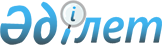 Кедендік құн декларациясының құрылымы мен форматы туралыЕуразиялық экономикалық комиссия Алқасының 2018 жылғы 16 қаңтардағы № 4 шешімі
      Еуразиялық экономикалық одақтың Кеден кодексінің 105-бабының 2-тармағына сәйкес Еуразиялық экономикалық комиссия Алқасы шешті:
      1. Қоса беріліп отырған Кедендік құн декларациясының құрылымы мен форматы бекітілсін.
      2. Еуразиялық экономикалық одаққа мүше мемлекеттерден осы Шешіммен бекітілген құрылым мен форматты 2018 жылғы 1 шілдеден бастап қолдануды қамтамасыз ету сұралсын. 
      3. 2018 жылғы 1 шілдеден бастап Еуразиялық экономикалық комиссия Алқасының "Кедендік құжаттардың электрондық көшірмелерінің құрылымдары мен форматтары туралы" 2013 жылғы 12 қарашадағы № 254 шешімінің 1-тармағы бесінші абзацының күші жойылды деп танылсын.
      4. Осы Шешім ресми жарияланған күнінен бастап күнтізбелік 30 күн өткен соң күшіне енеді.  Кедендік құн декларациясының 
ҚҰРЫЛЫМЫ МЕН ФОРМАТЫ
      1. Осы құжат электрондық құжат түріндегі кедендік құн декларациясының (бұдан әрі – кедендік құнның электрондық декларациясы) және қағаз жеткізгіштегі құжат түріндегі кедендік құн декларациясының электрондық түрінің (бұдан әрі – кедендік құн декларациясының электрондық түрі) құрылымы мен форматын айқындайды. 
      2. Кедендік құнның электрондық декларациясына электрондық цифрлық қолтаңбамен (электрондық қолтаңбамен) қол қойылады.
      Трансшекаралық алмасу мақсаттары үшін электрондық декларацияға Еуразиялық экономикалық комиссия Алқасының 2015 жылғы 28 қыркүйектегі № 125 шешімімен бекітілген Еуразиялық экономикалық одаққа мүше мемлекеттердің мемлекеттік билік органдарының өзара және Еуразиялық экономикалық комиссия арасындағы трансшекаралық өзара іс-қимыл жасау кезінде электрондық құжаттармен алмасу туралы ережеге сәйкес, ал Еуразиялық экономикалық одаққа мүше мемлекеттің бірінің аумағында пайдалану үшін – осы мемлекеттің заңнамасына сәйкес электрондық цифрлық қолтаңбамен (электрондық қолтаңбамен) қол қойылады.
      3. Осы құжатта пайдаланылатын ұғымдар халықаралық шарттарда және Еуразиялық экономикалық одақтың құқығын құрайтын актілерде айқындалған мәндерде қолданылады.
      Осы құжатта пайдаланылатын қысқартулар мыналарды білдіреді:
      "XML" – Дүниежүзілік ғаламтор консорциумы (W3C) ұсынған кеңейтілетін белгі қою тілі;
      "мүше мемлекет" – Еуразиялық экономикалық одаққа мүше болып табылатын мемлекет;
      "Кодекс" – Еуразиялық экономикалық одақтың Кеден кодексі;
      "Одақтың НАА тізілімі" – Еуразиялық экономикалық одақтың нормативтік-анықтамалық ақпаратының тізілімі;
      "Одақ" – Еуразиялық экономикалық одақ;
      "ЕАЭО СЭҚ ТН" – Еуразиялық экономикалық одақ Сыртқы экономикалық қызметінің бірыңғай тауар номенклатурасы.
      4. Кедендік құнның электрондық декларациясы және кедендік құн декларациясының электрондық түрі осы құжатта айқындалатын кедендік құн декларациясының құрылымына сәйкес мынадай стандарттардың талаптары ескеріле отырып, XML-форматта қалыптастырылады:
      "Extensible Markup Language (XML) 1.0 (Fouth Edition)" –http://www.w3.org/TR/REC-xml мекенжайы бойынша ақпараттық-телекоммуникациялық "Интернет" желісінде жарияланған;
      "Namespaces in XML" – http://www.w3.org/TR/REC-xml-names мекенжайы бойынша ақпараттық-телекоммуникациялық "Интернет" желісінде жарияланған;
      "XML Schema Part 1: Structures" және "XML Schema Part 2: Datatypes" – http://www.w3.org/TR/xmlschema-1/ және http://www.w3.org/TR/xmlschema-2/ мекенжайлары бойынша ақпараттық-телекоммуникациялық "Интернет" желісінде жарияланған.
      5. Кедендік құн декларациясының құрылымы қарапайым (атомдық) деректемелерге дейінгі иерархия деңгейлері ескеріле отырып, кедендік құн декларациясының құрылымы туралы жалпы мәліметтер, аттардың импортталатын кеңістіктері (объектілері кедендік құн декларациясы құрылымының аттар кеңістіктерінің объектілерін жобалау кезінде пайдаланылған аттардың кеңістіктері), кедендік құн декларациясы құрылымының деректемелік құрамы көрсетіліп, кесте нысанында беріледі.
      6. Кедендік құн декларациясының құрылымы туралы жалпы мәліметтер 1-кестеде келтірілген.
      1-кесте Кедендік құн декларациясының құрылымы туралы жалпы мәліметтер
      7. Импортталатын аттар кеңістігі 2-кестеде келтірілген.
      2-кесте Импортталатын аттар кеңістігі
      Импортталатын аттар кеңістігіндегі "X.X.X" символдары кедендік құн декларациясының құрылымын әзірлеу кезінде пайдаланылған деректер моделінің құрамдас бөліктері нұсқаларының нөмірлеріне сәйкес келеді.
      8. Кедендік құн декларациясы құрылымының деректемелік құрамы 3-кестеде келтірілген.
      Кестеде мынадай жолдар (графалар) қалыптастырылады:
      "деректеменің аты" – деректеменің иерархиялық нөмірі көрсетілген, деректеменің сөзбен қалыптасқан немесе ресми белгіленуі;
      "деректеменің сипаттамасы" –  деректеменің мағынасын (семантикасын) түсіндіретін мәтін;
      "сәйкестендіргіш" – деректемеге сәйкес келетін деректер моделіндегі деректер элементінің сәйкестендіргіші;
      "деректер типі" –  деректеменің мәндер саласын беретін деректер моделінің объектісі туралы мәліметтер;
      "көпт." – деректемелердің көптігі (деректеменің ықтимал қайталануының міндеттілігі (опциялылығы) мен саны);
      "ескертпе" – деректеменің толтырылуын түсіндіретін мәтін.
      Деректемелердің көптігін көрсету үшін мынадай белгіленімдер пайдаланылады:
      1 – деректеме міндетті, қайталауға жол берілмейді; 
      n – деректеме міндетті, n рет қайталануға тиіс (n > 1);
      1..* – деректеме міндетті, шектеусіз қайталануы мүмкін;
      n..* – деректеме міндетті, кемінде n рет қайталануға тиіс (n > 1);
      n..m – деректеме міндетті, кемінде n рет және m реттен асырмай қайталануға тиіс (n > 1, m > n);
      0..1 – деректеме опциялы, қайталауға жол берілмейді;
      0..* – деректеме опциялы, шектеусіз қайталануы мүмкін;
      0..m – деректеме опциялы, m реттен асырмай қайталануы мүмкін (m > 1).
      3-кесте Кедендік құн декларациясы құрылымының деректемелік құрамы
      ________________
      * Егер тиісті деректемелердегі мәліметтер Одақтың құқығына, мүше мемлекеттердің заңнамасына сәйкес кедендік құн декларациясында көрсетілуге жататын не мәліметтерді автоматтандырып өңдеу үшін қажет болған жағдайларда қолданылады.
      Күрделі деректемеге кіретін салынған деректемелер үшін осы күрделі деректемені толтыру жағдайында қолданылады.
      ** Сәйкестендіргіштің мәні мына шаблонға сәйкес көрсетіледі: 1ZZZ – анықтамалық үшін, 2ZZZ – сыныптауыш үшін, мұнда ZZZ – Еуразиялық экономикалық комиссияның 2015 жылғы 17 қарашадағы № 155 шешіміне сәйкес қалыптастырылған Одақтың НАА тізілімі бойынша анықтамалықтың (сыныптауыштың) коды.
					© 2012. Қазақстан Республикасы Әділет министрлігінің «Қазақстан Республикасының Заңнама және құқықтық ақпарат институты» ШЖҚ РМК
				
      Еуразиялық экономикалық комиссияАлқасы Төрағасыныңміндетін уақытша атқарушы

К. Минасян
Еуразиялық экономикалық
комиссия Алқасының
2018 жылғы 16 қаңтардағы
№ 4 шешімімен
БЕКІТІЛГЕН
Р/с №
Элементтің белгіленімі
Сипаттамасы
1
2
3
1
Аты 
кедендік құн декларациясы
2
Сәйкестендіргіш 
R.038
3
Нұсқа
1.0.0
4
Анықтама 
кедендік құн декларациясы
5
Пайдалану 
–
6
Аттар кеңістігінің сәйкестендіргіші
urn:EEC:R:038:CustomsValueDeclaration:v1.0.0
7
XML-құжаттың түбірлік элементі
GustomsValueDeclaration
8
XML-схема файлының аты
EEC_R_038_CustomsValueDeclaration_v1.0.0.xsd
Р/с№
Аттар кеңістігінің сәйкестендіргіші
Префикс
1
2
3
1
urn:EEC:M:CA:ComplexDataObjects:vX.X.X
cacdo
2
urn:EEC:M:CA:SimpleDataObjects:vX.X.X
casdo
3
urn:EEC:M:ComplexDataObjects:vX.X.X
ccdo
4
urn:EEC:M:SimpleDataObjects:vX.X.X
csdo
Деректеменің аты 
Деректеменің сипаттамасы 
Сәйкестендіргіш
Деректердің типі
Көпт.
Ескертпе*
1. Электрондық құжатың (мәліметтердің) коды
(csdo: EDoc Code)
электрондық құжаттар мен мәліметтер құрылымдарының тізіліміне сәйкес электрондық құжаттың (мәліметтердің) кодтық белгіленімі
M.SDE.90001
csdo: EDoc Code Type (M.SDT.90001)
Электрондық құжаттар мен мәліметтер құрылымдарының тізіліміне сәйкес кодтың мәні.
Шаблон: R(\.[A-Z]{2}\.[A-Z]{2}\.[0-9]{2})?\.[0-9]{3}
1
деректемеде "R.038" мәні қамтылуға тиіс
2. Электрондық құжаттың (мәліметтердің) сәйкестендіргіші
(csdo: EDoc Id)
электрондық құжатты (мәліметтерді) бірдей мәнде сәйкестендіретін символдардың жолы
M.SDE.90007
csdo: Universally Unique Id Type (M.SDT.90003)
Сәйкестендіргіштің ISO/IEC 9834-8-ге сәйкес мәні.
Шаблон: [0-9a-fA-F]{8}-[0-9a-fA-F]{4}-[0-9a-fA-F]{4}-[0-9a-fA-F]{4}-[0-9a-fA-F]{12}
1
деректеменің мәні [0-9a-fA-F]{8}-[0-9a-fA-F]{4}-[0-9a-fA-F]{4}-[0-9a-fA-F]{4}-[0-9a-fA-F]{12} шаблонына сәйкес келуге тиіс
3. Бастапқы электрондық құжаттың (мәліметтердің) сәйкестендіргіші
(csdo: EDoc Ref Id)
жауап ретінде осы электрондық құжат (мәліметтер) қалыптастырылған электрондық құжаттың (мәліметтердің) сәйкестендіргіші
M.SDE.90008
csdo: Universally Unique Id Type (M.SDT.90003)
Сәйкестендіргіштің ISO/IEC 9834-8-ге сәйкес мәні.
Шаблон: [0-9a-fA-F]{8}-[0-9a-fA-F]{4}-[0-9a-fA-F]{4}-[0-9a-fA-F]{4}-[0-9a-fA-F]{12}
0..1
деректемені толтыру кезінде оның мәні [0-9a-fA-F]{8}-[0-9a-fA-F]{4}-[0-9a-fA-F]{4}-[0-9a-fA-F]{4}-[0-9a-fA-F]{12} шаблонына сәйкес келуге тиіс
4. Электрондық құжаттың (мәліметтердің) күні мен уақыты
(csdo: EDoc Date Time)
электрондық құжаттың (мәліметтердің) жасалған күні мен уақыты
M.SDE.90002
bdt: Date Time Type (M.BDT.00006)
МемСТ ИСО 8601–2001-ге сәйкес күні мен уақытының белгіленімі
1
деректеменің мәнінде YYYY-MM-DDThh:mm:ss.ccc±hh:mm шаблонына сәйкес келтірілетін Дүниежүзілік уақытпен айырмашылық көрсетіле отырып, жергілікті уақыт мәні түрінде электрондық құжаттың (мәліметтердің) қалыптастырылған күні қамтылуға тиіс, мұнда ccc – миллисекунд мәнін білдіретін символдар (болмауы да мүмкін)
5. Кедендік құжаттың тіркеу нөмірі
(cacdo: Customs Declaration Id Details)
тауарларға арналған декларацияны түзетудің реттік нөмірі
M.CA.CDE.00291
cacdo: Customs Document Id Details Type (M.CA.CDT.00258)
Салынған элементтер мәндерінің салаларымен айқындалады
0..1
5.1. Кеден органының коды
(csdo: Customs Office Code)
кеден органының кодтық белгіленімі
M.SDE.00255
csdo: Customs Office Code Type (M.SDT.00184)
Еуразиялық экономикалық одаққа мүше мемлекеттердің кеден органдарының сыныптауышына сәйкес кодтың мәні.
Шаблон: [0-9]{2}|[0-9]{5}|[0-9]{8}
1
5.2. Құжаттың күні
(csdo: Doc Creation Date)
құжаттың тіркелген күні
M.SDE.00045
bdt: Date Type (M.BDT.00005)
МемСТ ИСО 8601–2001-ге сәйкес күннің белгіленімі
1
деректеменің мәні YYYY-MM-DD шаблонына сәйкес келтірілуге тиіс 
5.3. Тіркеу журналы бойынша кедендік құжаттың нөмірі
(casdo: Customs Document Id)
тіркеу журналы бойынша кедендік құжаттың нөмірі
M.CA.SDE.00478
casdo: Customs Document Id Type (M.CA.SDT.00118)
Символдардың қалыпқа келтірілген жолы.
Ең аз ұзындығы: 5.
Ең көп ұзындығы: 7
1
6. Электрондық құжаттың белгісі
(casdo: EDoc Indicator Code)
электрондық құжаттың белгісі
M.CA.SDE.00135
casdo: EDoc Indicator Code Type (M.CA.SDT.00201)
Электрондық құжатты ұсыну белгісінің кодтық белгіленімі.
Шаблон: (ЭД)|(ОО)
1
деректемеде мынадай мәндердің біреуі қамтылуға тиіс:
ЭҚ – егер кедендік құн декларациясы электрондық құжат түрінде қалыптастырылса;
ҚЖ – қалған жағдайларда
7. Қолданбалы құжат данасының сілтеме сәйкестендіргіші
(casdo: Reference Document Id)
тауаларға арналған бірегей сәйкестендіргіш
M.CA.SDE.00317
csdo: Id40 Type (M.SDT.00108)
Символдардың қалыпқа келтірілген жолы.
Ең аз ұзындығы: 1.
Ең көп ұзындығы: 40
0..1
8. ҚКД нысаны
(casdo: CVDForm Code)
кедендік құн декларациясы нысанының кодтық белгіленімі 
M.CA.SDE.00370
csdo: Code1 Type (M.SDT.00169)
Жолдың ажырау (#xA) және табуляциялар (#x9) символдарын қамтымайтын қалыпқа түсірілген символдар жолы.
Ұзындық: 1
1
деректеме мынадай мәндердің бірін қамтуға тиіс:
1 – КҚД-1;
2 – КҚД-2
9. Кедендік құнды айқындау әдісінің коды
(casdo: Valuation Method Code)
кедендік құнын айқындау әдісінің кодтық белгіленімі 
M.CA.SDE.00620
casdo: Valuation Method Code Type (M.CA.SDT.00185)
Кедендік құнын айқындау әдістерінің сыныптауышына сәйкес кодтың мәні.
Шаблон: \d{1}
1
10. Кедендік құнды айқындаудың базалық әдісінің коды
(casdo: Base Valuation Method Code)
кедендік құнды айқындаудың базалық әдісінің кодтық белгіленімі
M.CA.SDE.00318
casdo: Valuation Method Code Type (M.CA.SDT.00185)
Кедендік құнын айқындау әдістерінің сыныптауышына сәйкес кодтың мәні.
Шаблон: \d{1}
0..1
11. Қосымша парақтардың саны
(casdo: Add Page Quantity)
қосымша парақтардың саны
M.CA.SDE.00153
csdo: Quantity6 Type (M.SDT.00106)
Ондық санау жүйесіндегі бүтін оң сан.
Цифрлардың ең көп саны: 6
1
12. Сатушы
(cacdo: Seller Details)
сатушы туралы мәліметтер
M.CA.CDE.00385
cacdo: CASubject Details Type (M.CA.CDT.00442)
Салынған элементтер мәндерінің салаларымен айқындалады
1
12.1. Елдің коды
(csdo: Unified Country Code)
субъект тіркелген елдің кодтық белгіленімі
M.SDE.00162
csdo: Unified Country Code Type (M.SDT.00112)
"Анықтамалықтың (сыныптауыштың) сәйкестендіргіші" атрибутымен айқындалған әлем елдерінің сыныптауышына сәйкес екі әріптік кодтың мәні.
Шаблон: [A-Z]{2}
0..1
деректеме толтырылмайды
а) анықтамалықтың (сыныптауыштың) сәйкестендіргіші
(codeListId атрибуты)
өзіне сәйкес код көрсетілген анықтамалықтың (сыныптауыштың) белгіленімі
–
csdo: Reference Data Id Type (M.SDT.00091)
Жолдың ажырау (#xA) және табуляциялар (#x9) символдарын қамтымайтын қалыпқа түсірілген символдар жолы.
Ең аз ұзындығы: 1.
Ең көп ұзындығы: 20
1
12.2. Субъектінің атауы
(csdo: Subject Name)
шаруашылық жүргізуші субъектінің толық атауы немесе жеке тұлғаның тегі, аты және әкесінің аты
M.SDE.00224
csdo: Name300 Type (M.SDT.00056)
Жолдың ажырау (#xA) және табуляциялар (#x9) символдарын қамтымайтын қалыпқа түсірілген символдар жолы.
Ең аз ұзындығы: 1.
Ең көп ұзындығы: 300
0..1
деректеме толтырылмайды
12.3. Субъектінің қысқаша атауы
(csdo: Subject Brief Name)
шаруашылық жүргізуші субъектінің қысқаша атауы немесе жеке тұлғаның тегі, аты және әкесінің аты
M.SDE.00225
csdo: Name120 Type (M.SDT.00055)
Жолдың ажырау (#xA) және табуляциялар (#x9) символдарын қамтымайтын қалыпқа түсірілген символдар жолы.
Ең аз ұзындығы: 1.
Ең көп ұзындығы: 120
0..1
шаруашылық жүргізуші субъект туралы мәліметтерді көрсеткен кезде деректеменің мәнінде ұйымдық-құқықтық нысаны қамтылуға тиіс
12.4. Ұйымдық-құқықтық нысанның коды
(csdo: Business Entity Type Code)
шаруашылық жүргізуші субъект тіркелген ұйымдық-құқықтық нысанның кодтық белгіленімі
M.SDE.00023
csdo: Unified Code20 Type (M.SDT.00140)
"Анықтамалықтың (сыныптауыштың) сәйкестендіргіші" атрибутымен айқындалған анықтамалыққа (сыныптауышқа) сәйкес кодтың мәні.
Ең аз ұзындығы: 1.
Ең көп ұзындығы: 20
0..1
деректеме толтырылмайды
а) анықтамалықтың (сыныптауыштың) сәйкестендіргіші
(codeListId атрибуты)
өзіне сәйкес код көрсетілген анықтамалықтың (сыныптауыштың) белгіленімі
–
csdo: Reference Data Id Type (M.SDT.00091)
Жолдың ажырау (#xA) және табуляциялар (#x9) символдарын қамтымайтын қалыпқа түсірілген символдар жолы.
Ең аз ұзындығы: 1.
Ең көп ұзындығы: 20
1
12.5. Ұйымдық-құқықтық нысанның атауы
(csdo: Business Entity Type Name)
шаруашылық жүргізуші субъект тіркелген ұйымдық-құқықтық нысанның атауы
M.SDE.00090
csdo: Name300 Type (M.SDT.00056)
Жолдың ажырау (#xA) және табуляциялар (#x9) символдарын қамтымайтын қалыпқа түсірілген символдар жолы.
Ең аз ұзындығы: 1.
Ең көп ұзындығы: 300
0..1
деректеме толтырылмайды
12.6. Шаруашылық субъектісінің сәйкестендіргіші
(csdo: Business Entity Id)
мемлекеттік тіркеу кезінде берілген тізілімі (тіркелім) бойынша жазбаның нөмірі (коды) 
M.SDE.00189
csdo: Business Entity Id Type (M.SDT.00157)
Символдардың қалыпқа келтірілген жолы.
Ең аз ұзындығы: 1.
Ең көп ұзындығы: 20
0..1
деректеме Қырғыз Республикасында және Ресей Федерациясында пайдаланылады. 
Деректеме мынадай мәліметтерді көрсетуге арналған:
Қырғыз Республикасында – Кәсіпорындар мен ұйымдардың жалпыреспубликалық сыныптауышының (ОКПО) коды;
Ресей Федерациясында – негізгі мемлекеттік тіркеу нөмірі (ОГРН) немесе дара кәсіпкердің негізгі мемлекеттік тіркеу нөмірі (ОГРНИП)
а) сәйкестендіру коды
(kindId атрибуты)
шаруашылық жүргізуші субъектілердің сәйкестендіру әдісі
–
csdo: Business Entity Id Kind Id Type (M.SDT.00158)
Шаруашылық жүргізуші субъектілердің сәйкестендіру әдістерінің анықтамалығынан сәйкестендіргіштің мәні
1
"Шаруашылық субъектісінің сәйкестендіргіші (csdo:BusinessEntityId)" деректемесі толтырылған жағдайда атрибутта мыналар қамтылуға тиіс: 
Қырғыз Республикасында – "6" мәні - Қырғыз Республикасының кәсіпорындары мен ұйымдарының жалпыреспубликалық сыныптауышының (ОКПО) коды;
Ресей Федерациясында – "1" мәні - Ресей Федерациясындағы негізгі мемлекеттік тіркеу нөмірі (ОГРН) немесе "2" мәні - Ресей Федерациясындағы дара кәсіпкердің негізгі мемлекеттік тіркеу нөмірі (ОГРНИП)
12.7. Бірегей кедендік сәйкестендіру нөмірі
(casdo: CAUnique Customs Number Id)
сәйкестендіру (бірегей сәйкестендіру) кедендік нөмірі туралы мәліметтер
M.CA.SDE.00626
casdo: CAUnique Customs Number Id Type (M.CA.SDT.00188)
Символдардың қалыпқа келтірілген жолы.
Ең аз ұзындығы: 1.
Ең көп ұзындығы: 40
0..1
деректеме Қазақстан Республикасында пайдаланылады.
Деректеме кедендік сәйкестендіру нөмірін қалыптастыру сыныптауышына сәйкес кедендік сәйкестендіру нөмірін (КСН) көрсетуге арналған
а) елдің коды
(countryCode атрибуты)
қағидалары бойынша көрсетілген сәйкестендіру нөмірі қалыптастырылған елдің кодтық белгіленімі
–
csdo: Unqualified Country Code Type (M.SDT.00159)
"Анықтамалықтың (сыныптауыштың) сәйкестендіргіші" атрибутымен айқындалған, әлем елдері сыныптауышынан әріптік кодтың мәні.
Шаблон: [A-Z]{2}
0..1
"Бірегей кедендік сәйкестендіру нөмірі (casdo:CAUniqueCustomsNumberId" деректемесі толтырылған жағдайда атрибутта "KZ" мәні қамтылуға тиіс
12.8. Салық төлеушінің сәйкестендіргіші
(csdo:‌Taxpayer‌Id)
салық төлеушінің тіркеу елінің салық төлеушілер тізіліміндегі субъектінің сәйкестендіргіші
M.SDE.00025
csdo: Taxpayer Id Type (M.SDT.00025)
Салық төлеушінің тіркеу елінде қабылданған қағидаларға сәйкес сәйкестендіргіштің мәні.
Ең аз ұзындығы: 1.
Ең көп ұзындығы: 20
0..1
деректеме мынадай мәліметтерді көрсетуге арналған:
Армения Республикасында – салық төлеушінің есепке алу нөмірі (УНН);
Беларусь Республикасында – төлеушінің есепке алу нөмірі (УНП);
Қазақстан Республикасында – бизнес-сәйкестендіру нөмірі (БСН);
Қырғыз Республикасында – сәйкестендіру салықтық нөмірі (ИНН);
Ресей Федерациясында – салық төлеушінің жеке нөмірі (ИНН)
12.9. Есепке қою себебінің коды
(csdo: Tax Registration Reason Code)
субъектіні Ресей Федерациясында салықтық есепке қоюдың себебін сәйкестендіретін код
M.SDE.00030
csdo: Tax Registration Reason Code Type (M.SDT.00030)
Символдардың қалыпқа келтірілген жолы.
Шаблон: \d{9}
0..1
12.10. Жеке тұлғаны сәйкестендіргіш
(casdo: Person Id)
жеке тұлғаны бірегей сәйкестендіргіш
M.CA.SDE.00129
casdo: Person Id Type (M.CA.SDT.00190)
Жеке тұлғаның тіркеу елінде қабылданған қағидаларға сәйкес сәйкестендіргіштің мәні.
Ең аз ұзындығы: 1.
Ең көп ұзындығы: 20
0..1
деректеме Армения Республикасында, Беларусь Республикасында, Қазақстан Республикасында және Қырғыз Республикасында пайдаланылады.
 Деректеме мынадай мәліметтерді көрсетуге арналған:
Армения Республикасында – қоғамдық көрсетілетін қызметтердің нөмірлік белгісі (НЗОУ) немесе қоғамдық көрсетілетін қызметтердің нөмірлік белгісінің жоқ екендігі туралы анықтаманың нөмірі;
Беларусь Республикасында – сәйкестендіру нөмірі;
Қазақстан Республикасында – жеке сәйкестендіру нөмірі (ЖСН);
Қырғыз Республикасында – дербес сәйкестендіру нөмірі (ПИН)
12.11. Жеке куәлік
(ccdo: Identity Doc V3 Details)
жеке тұлғаның жеке басын куәландыратын құжат туралы мәліметтер
M.CDE.00056
ccdo: Identity Doc Details V3 Type (M.CDT.00062)
Салынған элементтер мәндерінің салаларымен айқындалады
0..1
12.11.1. Елдің коды
(csdo: Unified Country Code)
елдің кодтық белгіленімі
M.SDE.00162
csdo: Unified Country Code Type (M.SDT.00112)
"Анықтамалықтың (сыныптауыштың) сәйкестендіргіші" атрибутымен айқындалған әлем елдерінің сыныптауышына сәйкес екі әріптік кодтың мәні.
Шаблон: [A-Z]{2}
1
а) анықтамалықтың (сыныптауыштың) сәйкестендіргіші
(codeListId атрибуты)
өзіне сәйкес код көрсетілген анықтамалықтың (сыныптауыштың) белгіленімі
–
csdo: Reference Data Id Type (M.SDT.00091)
Жолдың ажырау (#xA) және табуляциялар (#x9) символдарын қамтымайтын қалыпқа түсірілген символдар жолы.
Ең аз ұзындығы: 1.
Ең көп ұзындығы: 20
1
атрибутта Одақтың НАА тізілімі бойынша анықтамалықтың (сыныптауыштың) сәйкестендіргіші қамтылуға тиіс**
12.11.2. Жеке басты куәландыратын құжат түрінің коды
(csdo: Identity Doc Kind Code)
жеке басты куәландыратын құжат түрінің кодтық белгіленімі
M.SDE.00136
csdo: Identity Doc Kind Code Type (M.SDT.00098)
Жолдың ажырау (#xA) және табуляциялар (#x9) символдарын қамтымайтын қалыпқа түсірілген символдар жолы.
Ең аз ұзындығы: 1.
Ең көп ұзындығы: 20
0..1
деректеме Еуразиялық экономикалық одақ бекіткен немесе мүше мемлекеттің заңнамасымен бекітілген анықтамалық (сыныптауыш) болған кезде толтырылуы мүмкін
а) анықтамалықтың (сыныптауыштың) сәйкестендіргіші
(codeListId атрибуты)
өзіне сәйкес код көрсетілген анықтамалықтың (сыныптауыштың) белгіленімі
–
csdo: Reference Data Id Type (M.SDT.00091)
Жолдың ажырау (#xA) және табуляциялар (#x9) символдарын қамтымайтын қалыпқа түсірілген символдар жолы.
Ең аз ұзындығы: 1.
Ең көп ұзындығы: 20
0..1
"Жеке басты куәландыратын құжат түрінің коды (csdo: Identity Doc Kind Code)" деректемесі толтырылған жағдайда атрибутта Одақтың НАА тізілімі бойынша анықтамалықтың (сыныптауыштың) сәйкестендіргіші қамтылуға тиіс**
12.11.3. Құжат түрінің атауы
(csdo: Doc Kind Name)
құжат түрінің атауы
M.SDE.00095
csdo: Name500 Type (M.SDT.00134)
Жолдың ажырау (#xA) және табуляциялар (#x9) символдарын қамтымайтын қалыпқа түсірілген символдар жолы.
Ең аз ұзындығы: 1.
Ең көп ұзындығы: 500
0..1
12.11.4. Құжаттың сериясы
(csdo: Doc Series Id)
құжат сериясының цифрлық немесе әріптік-цифрлық белгіленімі
M.SDE.00157
csdo: Id20 Type (M.SDT.00092)
Символдардың қалыпқа келтірілген жолы.
Ең аз ұзындығы: 1.
Ең көп ұзындығы: 20
0..1
12.11.5. Құжаттың нөмірі
(csdo: Doc Id)
құжатты тіркеу кезінде оған берілген цифрлық немесе әріптік-цифрлық белгіленім
M.SDE.00044
csdo: Id50 Type (M.SDT.00093)
Символдардың қалыпқа келтірілген жолы.
Ең аз ұзындығы: 1.
Ең көп ұзындығы: 50
1
12.11.6. Құжаттың күні
(csdo: Doc Creation Date)
құжаттың берілген, оған қол қойылған, оның бекітілген немесе тіркелген күні
M.SDE.00045
bdt: Date Type (M.BDT.00005)
МемСТ ИСО 8601–2001-ге сәйкес күннің белгіленімі
0..1
деректеменің мәні YYYY-MM-DD шаблонына сәйкес келтірілуге тиіс 
12.11.7. Мүше мемлекеттің уәкілетті органының сәйкестендіргіші
(csdo: Authority Id)
құжатты берген мүше мемлекеттің билік органын не ол уәкілеттік берген ұйымды сәйкестендіретін жол
M.SDE.00068
csdo: Id20 Type (M.SDT.00092)
Символдардың қалыпқа келтірілген жолы.
Ең аз ұзындығы: 1.
Ең көп ұзындығы: 20
0..1
деректеме толтырылмайды
12.11.8. Мүше мемлекеттің уәкілетті органының атауы
(csdo: Authority Name)
құжатты берген мүше мемлекеттің билік органының не ол уәкілеттік берген ұйымның толық атауы
M.SDE.00066
csdo: Name300 Type (M.SDT.00056)
Жолдың ажырау (#xA) және табуляциялар (#x9) символдарын қамтымайтын қалыпқа түсірілген символдар жолы.
Ең аз ұзындығы: 1.
Ең көп ұзындығы: 300
0..1
12.12. Мекенжай
(ccdo: Subject Address Details)
мекенжай
M.CDE.00058
ccdo: Subject Address Details Type (M.CDT.00064)
Салынған элементтер мәндерінің салаларымен айқындалады
0..*
"Мекенжай (ccdo:SubjectAddressDetails)" деректемесінің бір данасы ғана қалыптастырылуға тиіс
12.12.1. Мекенжай түрінің коды
(csdo: Address Kind Code)
мекенжай түрінің кодтық белгіленімі
M.SDE.00192
csdo: Address Kind Code Type (M.SDT.00162)
Мекенжайлар түрлерінің сыныптауышына сәйкес кодтың мәні.
Ең аз ұзындығы: 1.
Ең көп ұзындығы: 20
0..1
деректемеде "1" мәні - тіркелген мекенжайы қабылдануға тиіс
12.12.2. Елдің коды
(csdo: Unified Country Code)
елдің кодтық белгіленімі
M.SDE.00162
csdo: Unified Country Code Type (M.SDT.00112)
"Анықтамалықтың (сыныптауыштың) сәйкестендіргіші" атрибутымен айқындалған әлем елдерінің сыныптауышына сәйкес екі әріптік кодтың мәні.
Шаблон: [A-Z]{2}
0..1
деректеме толтырылуға тиіс
а) анықтамалықтың (сыныптауыштың) сәйкестендіргіші
(codeListId атрибуты)
өзіне сәйкес код көрсетілген анықтамалықтың (сыныптауыштың) белгіленімі
–
csdo: Reference Data Id Type (M.SDT.00091)
Жолдың ажырау (#xA) және табуляциялар (#x9) символдарын қамтымайтын қалыпқа түсірілген символдар жолы.
Ең аз ұзындығы: 1.
Ең көп ұзындығы: 20
1
атрибутта Одақтың НАА тізілімі бойынша анықтамалықтың (сыныптауыштың) сәйкестендіргіші қамтылуға тиіс**
12.12.3. Аумақтың коды
(csdo: Territory Code)
әкімшілік-аумақтық бөлініс бірлігінің коды
M.SDE.00031
csdo: Territory Code Type (M.SDT.00031)
Символдардың қалыпқа келтірілген жолы.
Ең аз ұзындығы: 1.
Ең көп ұзындығы: 17
0..1
деректеме Қырғыз Республикасында пайдаланылады
12.12.4. Өңір
(csdo: Region Name)
бірінші деңгейдегі әкімшілік-аумақтық бөлініс бірлігінің атауы
M.SDE.00007
csdo: Name120 Type (M.SDT.00055)
Жолдың ажырау (#xA) және табуляциялар (#x9) символдарын қамтымайтын қалыпқа түсірілген символдар жолы.
Ең аз ұзындығы: 1.
Ең көп ұзындығы: 120
0..1
12.12.5. Аудан
(csdo: District Name)
екінші деңгейдегі әкімшілік-аумақтық бөлініс бірлігінің атауы
M.SDE.00008
csdo: Name120 Type (M.SDT.00055)
Жолдың ажырау (#xA) және табуляциялар (#x9) символдарын қамтымайтын қалыпқа түсірілген символдар жолы.
Ең аз ұзындығы: 1.
Ең көп ұзындығы: 120
0..1
12.12.6. Қала
(csdo: City Name)
қаланың атауы
M.SDE.00009
csdo: Name120 Type (M.SDT.00055)
Жолдың ажырау (#xA) және табуляциялар (#x9) символдарын қамтымайтын қалыпқа түсірілген символдар жолы.
Ең аз ұзындығы: 1.
Ең көп ұзындығы: 120
0..1
12.12.7. Елді мекен
(csdo: Settlement Name)
елді мекеннің атауы
M.SDE.00057
csdo: Name120 Type (M.SDT.00055)
Жолдың ажырау (#xA) және табуляциялар (#x9) символдарын қамтымайтын қалыпқа түсірілген символдар жолы.
Ең аз ұзындығы: 1.
Ең көп ұзындығы: 120
0..1
деректемені толтыру кезінде онда "Қала (csdo:CityName)" деректемесінің мәнінен ерекшеленетін елді мекеннің атауы болуға тиіс
12.12.8. Көше
(csdo: Street Name)
қалалық инфрақұрылымның көше-жол желісі элементінің атауы
M.SDE.00010
csdo: Name120 Type (M.SDT.00055)
Жолдың ажырау (#xA) және табуляциялар (#x9) символдарын қамтымайтын қалыпқа түсірілген символдар жолы.
Ең аз ұзындығы: 1.
Ең көп ұзындығы: 120
0..1
12.12.9. Үйдің нөмірі
(csdo: Building Number Id)
үйдің, корпустың, құрылыстың белгіленімі
M.SDE.00011
csdo: Id50 Type (M.SDT.00093)
Символдардың қалыпқа келтірілген жолы.
Ең аз ұзындығы: 1.
Ең көп ұзындығы: 50
0..1
12.12.10. Үй-жайдың нөмірі
(csdo: Room Number Id)
офистің немесе пәтердің белгіленімі
M.SDE.00012
csdo: Id20 Type (M.SDT.00092)
Символдардың қалыпқа келтірілген жолы.
Ең аз ұзындығы: 1.
Ең көп ұзындығы: 20
0..1
12.12.11. Пошталық индекс
(csdo: Post Code)
пошта байланысы кәсіпорнының пошталық индексі
M.SDE.00006
csdo: Post Code Type (M.SDT.00006)
Символдардың қалыпқа келтірілген жолы.
Шаблон: [A-Z0-9][A-Z0-9 -]{1,8}[A-Z0-9]
0..1
12.12.12. Абоненттік жәшіктің нөмірі
(csdo: Post Office Box Id)
пошта байланысы кәсіпорнындағы абоненттік жәшіктің нөмірі
M.SDE.00013
csdo: Id20 Type (M.SDT.00092)
Символдардың қалыпқа келтірілген жолы.
Ең аз ұзындығы: 1.
Ең көп ұзындығы: 20
0..1
12.13. Қатынас жасау деректемесі
(ccdo: Communication Details)
субъектінің қатынас жасау деректемесі
M.CDE.00003
ccdo: Communication Details Type (M.CDT.00003)
Салынған элементтер мәндерінің салаларымен айқындалады
0..*
12.13.1. Байланыс түрінің коды
(csdo: Communication Channel Code)
байланыс құралы (арнасы) түрінің (телефон, факс, электрондық пошта және басқа) кодтық белгіленімі 
M.SDE.00014
csdo: Communication Channel Code V2 Type (M.SDT.00163)
Байланыс түрлерінің сыныптауышына сәйкес кодтың мәні.
Ең аз ұзындығы: 1.
Ең көп ұзындығы: 20
0..1
деректеме мынадай мәндердің бірін қамтуға тиіс:
AO – ақпараттық-телекоммуникациялық "Интернет" желісіндегі ресурстың бірыңғай көрсеткіші (URL);
EM – электрондық пошта
FX – телефакс;
TE – телефон;
TG – телеграф;
TL – телекс
12.13.2. Байланыс түрінің атауы
(csdo: Communication Channel Name)
байланыс құралы (арнасы) түрінің (телефон, факс, электрондық пошта және басқа) атауы
M.SDE.00093
csdo: Name120 Type (M.SDT.00055)
Жолдың ажырау (#xA) және табуляциялар (#x9) символдарын қамтымайтын қалыпқа түсірілген символдар жолы.
Ең аз ұзындығы: 1.
Ең көп ұзындығы: 120
0..1
12.13.3. Байланыс арнасының сәйкестендіргіші
(csdo: Communication Channel Id)
байланыс арнасын сәйкестендіретін символдардың реттілігі (телефон, факс нөмірін, мекенжайды, электрондық поштаны және басқасын көрсету)
M.SDE.00015
csdo: Communication Channel Id Type (M.SDT.00015)
Символдардың қалыпқа келтірілген жолы.
Ең аз ұзындығы: 1.
Ең көп ұзындығы: 1000
1..*
егер "Байланыс түрінің коды (csdo: Communication Channel Code)" деректемесінде "ТЕ" немесе "FX" мәні қамтылған жағдайда, "Байланыс арнасының сәйкестендіргіші (csdo: Communication Channel Id)" деректемесі телефонның немесе телефакстың нөмірі қамтылуға тиіс және +ССС РР НННН шаблонына сәйкес көрсетілуге тиіс, мұнда ССС – елдің коды (1-ден 3 цифрға дейін), РР – межелі пункттің ұлттық коды (кемінде 2 цифр (қаланың, кенттің коды және т.с.с.)) немесе ұялы байланыс операторының коды, НННН – абоненттің нөмірі (кемінде 4 цифр). Топтар арасындағы бөлгіш бос жол белгісі болып табылады. Нөмірдің ұзындығы 15-тен аспайтын цифрды құрауға тиіс ( "+" символдары мен бос жол есепке алынбайды). Өзге символдар мен бөлгіштерге жол берілмейді
13. Сатып алушы
(cacdo: Buyer Details)
сатып алушы туралы мәліметтер
M.CA.CDE.00386
cacdo: CASubject Details Type (M.CA.CDT.00442)
Салынған элементтер мәндерінің салаларымен айқындалады
1
13.1. Елдің коды
(csdo: Unified Country Code)
субъект тіркелген елдің кодтық белгіленімі
M.SDE.00162
csdo: Unified Country Code Type (M.SDT.00112)
"Анықтамалықтың (сыныптауыштың) сәйкестендіргіші" атрибутымен айқындалған әлем елдерінің сыныптауышына сәйкес екі әріптік кодтың мәні.
Шаблон: [A-Z]{2}
0..1
деректеме толтырылмайды
а) анықтамалықтың (сыныптауыштың) сәйкестендіргіші
(codeListId атрибуты)
өзіне сәйкес код көрсетілген анықтамалықтың (сыныптауыштың) белгіленімі
–
csdo: Reference Data Id Type (M.SDT.00091)
Жолдың ажырау (#xA) және табуляциялар (#x9) символдарын қамтымайтын қалыпқа түсірілген символдар жолы.
Ең аз ұзындығы: 1.
Ең көп ұзындығы: 20
1
13.2. Субъектінің атауы
(csdo: Subject Name)
шаруашылық жүргізуші субъектінің толық атауы немесе жеке тұлғаның тегі, аты және әкесінің аты
M.SDE.00224
csdo: Name300 Type (M.SDT.00056)
Жолдың ажырау (#xA) және табуляциялар (#x9) символдарын қамтымайтын қалыпқа түсірілген символдар жолы.
Ең аз ұзындығы: 1.
Ең көп ұзындығы: 300
0..1
деректеме толтырылмайды
13.3. Субъектінің қысқаша атауы
(csdo: Subject Brief Name)
шаруашылық жүргізуші субъектінің қысқаша атауы немесе жеке тұлғаның тегі, аты және әкесінің аты
M.SDE.00225
csdo: Name120 Type (M.SDT.00055)
Жолдың ажырау (#xA) және табуляциялар (#x9) символдарын қамтымайтын қалыпқа түсірілген символдар жолы.
Ең аз ұзындығы: 1.
Ең көп ұзындығы: 120
0..1
шаруашылық жүргізуші субъект туралы мәліметтерді көрсеткен кезде деректеменің мәнінде ұйымдық-құқықтық нысаны қамтылуға тиіс
13.4. Ұйымдық-құқықтық нысанның коды
(csdo: Business Entity Type Code)
шаруашылық жүргізуші субъект тіркелген ұйымдық-құқықтық нысанның кодтық белгіленімі
M.SDE.00023
csdo: Unified Code20 Type (M.SDT.00140)
"Анықтамалықтың (сыныптауыштың) сәйкестендіргіші" атрибутымен айқындалған анықтамалыққа (сыныптауышқа) сәйкес кодтың мәні.
Ең аз ұзындығы: 1.
Ең көп ұзындығы: 20
0..1
деректеме толтырылмайды
а) анықтамалықтың (сыныптауыштың) сәйкестендіргіші
(codeListId атрибуты)
өзіне сәйкес код көрсетілген анықтамалықтың (сыныптауыштың) белгіленімі
–
csdo: Reference Data Id Type (M.SDT.00091)
Жолдың ажырау (#xA) және табуляциялар (#x9) символдарын қамтымайтын қалыпқа түсірілген символдар жолы.
Ең аз ұзындығы: 1.
Ең көп ұзындығы: 20
1
13.5. Ұйымдық-құқықтық нысанның атауы
(csdo: Business Entity Type Name)
шаруашылық жүргізуші субъект тіркелген ұйымдық-құқықтық нысанның атауы
M.SDE.00090
csdo: Name300 Type (M.SDT.00056)
Жолдың ажырау (#xA) және табуляциялар (#x9) символдарын қамтымайтын қалыпқа түсірілген символдар жолы.
Ең аз ұзындығы: 1.
Ең көп ұзындығы: 300
0..1
деректеме толтырылмайды
13.6. Шаруашылық субъектісінің сәйкестендіргіші
(csdo: Business Entity Id)
мемлекеттік тіркеу кезінде берілген тізілімі (тіркелім) бойынша жазбаның нөмірі (коды) 
M.SDE.00189
csdo: Business Entity Id Type (M.SDT.00157)
Символдардың қалыпқа келтірілген жолы.
Ең аз ұзындығы: 1.
Ең көп ұзындығы: 20
0..1
деректеме Қырғыз Республикасында және Ресей Федерациясында пайдаланылады. 
Деректеме мынадай мәліметтерді көрсетуге арналған:
Қырғыз Республикасында – Кәсіпорындар мен ұйымдардың жалпыреспубликалық сыныптауышының (ОКПО) коды;
Ресей Федерациясында – негізгі мемлекеттік тіркеу нөмірі (ОГРН) немесе дара кәсіпкердің негізгі мемлекеттік тіркеу нөмірі (ОГРНИП)
а) сәйкестендіру коды
(kindId атрибуты)
шаруашылық жүргізуші субъектілердің сәйкестендіру әдісі
–
csdo: Business Entity Id Kind Id Type (M.SDT.00158)
Шаруашылық жүргізуші субъектілердің сәйкестендіру әдістерінің анықтамалығынан сәйкестендіргіштің мәні
1
"Шаруашылық субъектісінің сәйкестендіргіші (csdo:BusinessEntityId)" деректемесі толтырылған жағдайда атрибутта мыналар қамтылуға тиіс: 
Қырғыз Республикасында – "6" мәні - Қырғыз Республикасының кәсіпорындары мен ұйымдарының жалпыреспубликалық сыныптауышының (ОКПО) коды;
Ресей Федерациясында – "1" мәні - Ресей Федерациясындағы негізгі мемлекеттік тіркеу нөмірі (ОГРН) немесе "2" мәні - Ресей Федерациясындағы дара кәсіпкердің негізгі мемлекеттік тіркеу нөмірі (ОГРНИП)
13.7. Бірегей кедендік сәйкестендіру нөмірі
(casdo: CAUnique Customs Number Id)
сәйкестендіру (бірегей сәйкестендіру) кедендік нөмірі туралы мәліметтер
M.CA.SDE.00626
casdo: CAUnique Customs Number Id Type (M.CA.SDT.00188)
Символдардың қалыпқа келтірілген жолы.
Ең аз ұзындығы: 1.
Ең көп ұзындығы: 40
0..1
деректеме Қазақстан Республикасында пайдаланылады.
Деректеме кедендік сәйкестендіру нөмірін қалыптастыру сыныптауышына сәйкес кедендік сәйкестендіру нөмірін (КСН) көрсетуге арналған
а) елдің коды
(countryCode атрибуты)
қағидалары бойынша көрсетілген сәйкестендіру нөмірі қалыптастырылған елдің кодтық белгіленімі
–
csdo: Unqualified Country Code Type (M.SDT.00159)
"Анықтамалықтың (сыныптауыштың) сәйкестендіргіші" атрибутымен айқындалған, әлем елдері сыныптауышынан әріптік кодтың мәні.
Шаблон: [A-Z]{2}
0..1
"Бірегей кедендік сәйкестендіру нөмірі (casdo:CAUniqueCustomsNumberId" деректемесі толтырылған жағдайда атрибутта "KZ" мәні қамтылуға тиіс
13.8. Салық төлеушінің сәйкестендіргіші
(csdo: Taxpayer Id)
салық төлеушінің тіркеу елінің салық төлеушілер тізіліміндегі субъектінің сәйкестендіргіші
M.SDE.00025
csdo: Taxpayer Id Type (M.SDT.00025)
Салық төлеушінің тіркеу елінде қабылданған қағидаларға сәйкес сәйкестендіргіштің мәні.
Ең аз ұзындығы: 1.
Ең көп ұзындығы: 20
0..1
деректеме мынадай мәліметтерді көрсетуге арналған:
Армения Республикасында – салық төлеушінің есепке алу нөмірі (УНН);
Беларусь Республикасында – төлеушінің есепке алу нөмірі (УНП);
Қазақстан Республикасында – бизнес-сәйкестендіру нөмірі (БСН);
Қырғыз Республикасында – сәйкестендіру салықтық нөмірі (ИНН);
Ресей Федерациясында – салық төлеушінің жеке нөмірі (ИНН)
13.9. Есепке қою себебінің коды
(csdo: Tax Registration Reason Code)
субъектіні Ресей Федерациясында салықтық есепке қоюдың себебін сәйкестендіретін код
M.SDE.00030
csdo: Tax Registration Reason Code Type (M.SDT.00030)
Символдардың қалыпқа келтірілген жолы.
Шаблон: \d{9}
0..1
13.10. Жеке тұлғаны сәйкестендіргіш
(casdo: Person Id)
жеке тұлғаны бірегей сәйкестендіргіш
M.CA.SDE.00129
casdo: Person Id Type (M.CA.SDT.00190)
Жеке тұлғаның тіркеу елінде қабылданған қағидаларға сәйкес сәйкестендіргіштің мәні.
Ең аз ұзындығы: 1.
Ең көп ұзындығы: 20
0..1
деректеме Армения Республикасында, Беларусь Республикасында, Қазақстан Республикасында және Қырғыз Республикасында пайдаланылады. Деректеме мынадай мәліметтерді көрсетуге арналған:
Армения Республикасында – қоғамдық көрсетілетін қызметтердің нөмірлік белгісі (НЗОУ) немесе қоғамдық көрсетілетін қызметтердің нөмірлік белгісінің жоқ екендігі туралы анықтаманың нөмірі;
Беларусь Республикасында – сәйкестендіру нөмірі;
Қазақстан Республикасында – жеке сәйкестендіру нөмірі (ЖСН);
Қырғыз Республикасында – дербес сәйкестендіру нөмірі (ПИН)
13.11. Жеке куәлік
(ccdo: Identity Doc V3 Details)
жеке тұлғаның жеке басын куәландыратын құжат туралы мәліметтер
M.CDE.00056
ccdo: Identity Doc Details V3 Type (M.CDT.00062)
Салынған элементтер мәндерінің салаларымен айқындалады
0..1
13.11.1. Елдің коды
(csdo: Unified Country Code)
елдің кодтық белгіленімі
M.SDE.00162
csdo: Unified Country Code Type (M.SDT.00112)
"Анықтамалықтың (сыныптауыштың) сәйкестендіргіші" атрибутымен айқындалған әлем елдерінің сыныптауышына сәйкес екі әріптік кодтың мәні.
Шаблон: [A-Z]{2}
1
а) анықтамалықтың (сыныптауыштың) сәйкестендіргіші
(codeListId атрибуты)
өзіне сәйкес код көрсетілген анықтамалықтың (сыныптауыштың) белгіленімі
–
csdo: Reference Data Id Type (M.SDT.00091)
Жолдың ажырау (#xA) және табуляциялар (#x9) символдарын қамтымайтын қалыпқа түсірілген символдар жолы.
Ең аз ұзындығы: 1.
Ең көп ұзындығы: 20
1
атрибутта Одақтың НАА тізілімі бойынша анықтамалықтың (сыныптауыштың) сәйкестендіргіші қамтылуға тиіс**
13.11.2. Жеке басты куәландыратын құжат түрінің коды
(csdo: Identity Doc Kind Code)
жеке басты куәландыратын құжат түрінің кодтық белгіленімі
M.SDE.00136
csdo: Identity Doc Kind Code Type (M.SDT.00098)
Жолдың ажырау (#xA) және табуляциялар (#x9) символдарын қамтымайтын қалыпқа түсірілген символдар жолы.
Ең аз ұзындығы: 1.
Ең көп ұзындығы: 20
0..1
деректеме Еуразиялық экономикалық одақ бекіткен немесе мүше мемлекеттің заңнамасымен бекітілген анықтамалық (сыныптауыш) болған кезде толтырылуы мүмкін
а) анықтамалықтың (сыныптауыштың) сәйкестендіргіші
(codeListId атрибуты)
өзіне сәйкес код көрсетілген анықтамалықтың (сыныптауыштың) белгіленімі
–
csdo: Reference Data Id Type (M.SDT.00091)
Жолдың ажырау (#xA) және табуляциялар (#x9) символдарын қамтымайтын қалыпқа түсірілген символдар жолы.
Ең аз ұзындығы: 1.
Ең көп ұзындығы: 20
0..1
"Жеке басты куәландыратын құжат түрінің коды (csdo: Identity Doc Kind Code)" деректемесі толтырылған жағдайда атрибутта Одақтың НАА тізілімі бойынша анықтамалықтың (сыныптауыштың) сәйкестендіргіші қамтылуға тиіс**
13.11.3. Құжат түрінің атауы
(csdo: Doc Kind Name)
құжат түрінің атауы
M.SDE.00095
csdo: Name500 Type (M.SDT.00134)
Жолдың ажырау (#xA) және табуляциялар (#x9) символдарын қамтымайтын қалыпқа түсірілген символдар жолы.
Ең аз ұзындығы: 1.
Ең көп ұзындығы: 500
0..1
13.11.4. Құжаттың сериясы
(csdo: Doc Series Id)
құжат сериясының цифрлық немесе әріптік-цифрлық белгіленімі
M.SDE.00157
csdo: Id20 Type (M.SDT.00092)
Символдардың қалыпқа келтірілген жолы.
Ең аз ұзындығы: 1.
Ең көп ұзындығы: 20
0..1
13.11.5. Құжаттың нөмірі
(csdo: Doc Id)
құжатты тіркеу кезінде оған берілген цифрлық немесе әріптік-цифрлық белгіленім
M.SDE.00044
csdo: Id50 Type (M.SDT.00093)
Символдардың қалыпқа келтірілген жолы.
Ең аз ұзындығы: 1.
Ең көп ұзындығы: 50
1
13.11.6. Құжаттың күні
(csdo: Doc Creation Date)
құжаттың берілген, оған қол қойылған, оның бекітілген немесе тіркелген күні
M.SDE.00045
bdt: Date Type (M.BDT.00005)
МемСТ ИСО 8601–2001-ге сәйкес күннің белгіленімі
0..1
деректеменің мәні YYYY-MM-DD шаблонына сәйкес келтірілуге тиіс 
13.11.7. Мүше мемлекеттің уәкілетті органының сәйкестендіргіші
(csdo: Authority Id)
құжатты берген мүше мемлекеттің билік органын не ол уәкілеттік берген ұйымды сәйкестендіретін жол
M.SDE.00068
csdo: Id20 Type (M.SDT.00092)
Символдардың қалыпқа келтірілген жолы.
Ең аз ұзындығы: 1.
Ең көп ұзындығы: 20
0..1
деректеме толтырылмайды
13.11.8. Мүше мемлекеттің уәкілетті органының атауы
(csdo: Authority Name)
құжатты берген мүше мемлекеттің билік органының не ол уәкілеттік берген ұйымның толық атауы
M.SDE.00066
csdo: Name300 Type (M.SDT.00056)
Жолдың ажырау (#xA) және табуляциялар (#x9) символдарын қамтымайтын қалыпқа түсірілген символдар жолы.
Ең аз ұзындығы: 1.
Ең көп ұзындығы: 300
0..1
13.12. Мекенжай
(ccdo: Subject Address Details)
мекенжай
M.CDE.00058
ccdo: Subject Address Details Type (M.CDT.00064)
Салынған элементтер мәндерінің салаларымен айқындалады
0..*
"Мекенжай (ccdo:SubjectAddressDetails)" деректемесінің бір данасы ғана қалыптастырылуға тиіс
13.12.1. Мекенжай түрінің коды
(csdo: Address Kind Code)
мекенжай түрінің кодтық белгіленімі
M.SDE.00192
csdo: Address Kind Code Type (M.SDT.00162)
Мекенжайлар түрлерінің сыныптауышына сәйкес кодтың мәні.
Ең аз ұзындығы: 1.
Ең көп ұзындығы: 20
0..1
деректемеде "1" мәні - тіркелген мекенжайы қабылдануға тиіс
13.12.2. Елдің коды
(csdo: Unified Country Code)
елдің кодтық белгіленімі
M.SDE.00162
csdo: Unified Country Code Type (M.SDT.00112)
"Анықтамалықтың (сыныптауыштың) сәйкестендіргіші" атрибутымен айқындалған әлем елдерінің сыныптауышына сәйкес екі әріптік кодтың мәні.
Шаблон: [A-Z]{2}
0..1
деректеме толтырылуға тиіс
а) анықтамалықтың (сыныптауыштың) сәйкестендіргіші
(codeListId атрибуты)
өзіне сәйкес код көрсетілген анықтамалықтың (сыныптауыштың) белгіленімі
–
csdo: Reference Data Id Type (M.SDT.00091)
Жолдың ажырау (#xA) және табуляциялар (#x9) символдарын қамтымайтын қалыпқа түсірілген символдар жолы.
Ең аз ұзындығы: 1.
Ең көп ұзындығы: 20
1
атрибутта Одақтың НАА тізілімі бойынша анықтамалықтың (сыныптауыштың) сәйкестендіргіші қамтылуға тиіс**
13.12.3. Аумақтың коды
(csdo: Territory Code)
әкімшілік-аумақтық бөлініс бірлігінің коды
M.SDE.00031
csdo: Territory Code Type (M.SDT.00031)
Символдардың қалыпқа келтірілген жолы.
Ең аз ұзындығы: 1.
Ең көп ұзындығы: 17
0..1
деректеме Қырғыз Республикасында пайдаланылады
13.12.4. Өңір
(csdo: Region Name)
бірінші деңгейдегі әкімшілік-аумақтық бөлініс бірлігінің атауы
M.SDE.00007
csdo: Name120 Type (M.SDT.00055)
Жолдың ажырау (#xA) және табуляциялар (#x9) символдарын қамтымайтын қалыпқа түсірілген символдар жолы.
Ең аз ұзындығы: 1.
Ең көп ұзындығы: 120
0..1
13.12.5. Аудан
(csdo: District Name)
екінші деңгейдегі әкімшілік-аумақтық бөлініс бірлігінің атауы
M.SDE.00008
csdo: Name120 Type (M.SDT.00055)
Жолдың ажырау (#xA) және табуляциялар (#x9) символдарын қамтымайтын қалыпқа түсірілген символдар жолы.
Ең аз ұзындығы: 1.
Ең көп ұзындығы: 120
0..1
13.12.6. Қала
(csdo: City Name)
қаланың атауы
M.SDE.00009
csdo: Name120 Type (M.SDT.00055)
Жолдың ажырау (#xA) және табуляциялар (#x9) символдарын қамтымайтын қалыпқа түсірілген символдар жолы.
Ең аз ұзындығы: 1.
Ең көп ұзындығы: 120
0..1
13.12.7. Елді мекен
(csdo: Settlement Name)
елді мекеннің атауы
M.SDE.00057
csdo: Name120 Type (M.SDT.00055)
Жолдың ажырау (#xA) және табуляциялар (#x9) символдарын қамтымайтын қалыпқа түсірілген символдар жолы.
Ең аз ұзындығы: 1.
Ең көп ұзындығы: 120
0..1
деректемені толтыру кезінде онда "Қала (csdo:CityName)" деректемесінің мәнінен ерекшеленетін елді мекеннің атауы болуға тиіс
13.12.8. Көше
(csdo: Street Name)
қалалық инфрақұрылымның көше-жол желісі элементінің атауы
M.SDE.00010
csdo: Name120 Type (M.SDT.00055)
Жолдың ажырау (#xA) және табуляциялар (#x9) символдарын қамтымайтын қалыпқа түсірілген символдар жолы.
Ең аз ұзындығы: 1.
Ең көп ұзындығы: 120
0..1
13.12.9. Үйдің нөмірі
(csdo: Building Number Id)
үйдің, корпустың, құрылыстың белгіленімі
M.SDE.00011
csdo: Id50 Type (M.SDT.00093)
Символдардың қалыпқа келтірілген жолы.
Ең аз ұзындығы: 1.
Ең көп ұзындығы: 50
0..1
13.12.10. Үй-жайдың нөмірі
(csdo: Room Number Id)
офистің немесе пәтердің белгіленімі
M.SDE.00012
csdo: Id20 Type (M.SDT.00092)
Символдардың қалыпқа келтірілген жолы.
Ең аз ұзындығы: 1.
Ең көп ұзындығы: 20
0..1
13.12.11. Пошталық индекс
(csdo: Post Code)
пошта байланысы кәсіпорнының пошталық индексі
M.SDE.00006
csdo: Post Code Type (M.SDT.00006)
Символдардың қалыпқа келтірілген жолы.
Шаблон: [A-Z0-9][A-Z0-9 -]{1,8}[A-Z0-9]
0..1
13.12.12. Абоненттік жәшіктің нөмірі
(csdo: Post Office Box Id)
пошта байланысы кәсіпорнындағы абоненттік жәшіктің нөмірі
M.SDE.00013
csdo: Id20 Type (M.SDT.00092)
Символдардың қалыпқа келтірілген жолы.
Ең аз ұзындығы: 1.
Ең көп ұзындығы: 20
0..1
13.13. Қатынас жасау деректемесі
(ccdo: Communication Details)
субъектінің қатынас жасау деректемесі
M.CDE.00003
ccdo: Communication Details Type (M.CDT.00003)
Салынған элементтер мәндерінің салаларымен айқындалады
0..*
13.13.1. Байланыс түрінің коды
(csdo: Communication Channel Code)
байланыс құралы (арнасы) түрінің (телефон, факс, электрондық пошта және басқа) кодтық белгіленімі 
M.SDE.00014
csdo: Communication Channel Code V2 Type (M.SDT.00163)
Байланыс түрлерінің сыныптауышына сәйкес кодтың мәні.
Ең аз ұзындығы: 1.
Ең көп ұзындығы: 20
0..1
деректеме мынадай мәндердің бірін қамтуға тиіс:
AO – ақпараттық-телекоммуникациялық "Интернет" желісіндегі ресурстың бірыңғай көрсеткіші (URL);
EM – электрондық пошта;
FX – телефакс;
TE – телефон;
TG – телеграф;
TL – телекс
13.13.2. Байланыс түрінің атауы
(csdo: Communication Channel Name)
байланыс құралы (арнасы) түрінің (телефон, факс, электрондық пошта және басқа) атауы
M.SDE.00093
csdo: Name120 Type (M.SDT.00055)
Жолдың ажырау (#xA) және табуляциялар (#x9) символдарын қамтымайтын қалыпқа түсірілген символдар жолы.
Ең аз ұзындығы: 1.
Ең көп ұзындығы: 120
0..1
13.13.3. Байланыс арнасының сәйкестендіргіші
(csdo: Communication Channel Id)
байланыс арнасын сәйкестендіретін символдардың реттілігі (телефон, факс нөмірін, мекенжайды, электрондық поштаны және басқасын көрсету)
M.SDE.00015
csdo: Communication Channel Id Type (M.SDT.00015)
Символдардың қалыпқа келтірілген жолы.
Ең аз ұзындығы: 1.
Ең көп ұзындығы: 1000
1..*
егер "Байланыс түрінің коды (csdo: Communication Channel Code)" деректемесінде "ТЕ" немесе "FX" мәні қамтылған жағдайда, "Байланыс арнасының сәйкестендіргіші (csdo: Communication Channel Id)" деректемесі телефонның немесе телефакстың нөмірі қамтылуға тиіс және +ССС РР НННН шаблонына сәйкес көрсетілуге тиіс, мұнда ССС – елдің коды (1-ден 3 цифрға дейін), РР – межелі пункттің ұлттық коды (кемінде 2 цифр (қаланың, кенттің коды және т.с.с.)) немесе ұялы байланыс операторының коды, НННН – абоненттің нөмірі (кемінде 4 цифр). Топтар арасындағы бөлгіш бос жол белгісі болып табылады. Нөмірдің ұзындығы 15-тен аспайтын цифрды құрауға тиіс ( "+" символдары мен бос жол есепке алынбайды). Өзге символдар мен бөлгіштерге жол берілмейді
14. Декларант (өтініш беруші)
(cacdo: Declarant Details)
декларант (өтініш беруші) туралы мәліметтер
M.CA.CDE.00140
cacdo: Declarant Details Type (M.CA.CDT.00457)
Салынған элементтер мәндерінің салаларымен айқындалады
1
14.1. Елдің коды
(csdo: Unified Country Code)
субъект тіркелген елдің кодтық белгіленімі
M.SDE.00162
csdo: Unified Country Code Type (M.SDT.00112)
"Анықтамалықтың (сыныптауыштың) сәйкестендіргіші" атрибутымен айқындалған әлем елдерінің сыныптауышына сәйкес екі әріптік кодтың мәні.
Шаблон: [A-Z]{2}
0..1
деректеме толтырылмайды
а) анықтамалықтың (сыныптауыштың) сәйкестендіргіші
(codeListId атрибуты)
өзіне сәйкес код көрсетілген анықтамалықтың (сыныптауыштың) белгіленімі
–
csdo: Reference Data Id Type (M.SDT.00091)
Жолдың ажырау (#xA) және табуляциялар (#x9) символдарын қамтымайтын қалыпқа түсірілген символдар жолы.
Ең аз ұзындығы: 1.
Ең көп ұзындығы: 20
1
14.2. Субъектінің атауы
(csdo: Subject Name)
шаруашылық жүргізуші субъектінің толық атауы немесе жеке тұлғаның тегі, аты және әкесінің аты
M.SDE.00224
csdo: Name300 Type (M.SDT.00056)
Жолдың ажырау (#xA) және табуляциялар (#x9) символдарын қамтымайтын қалыпқа түсірілген символдар жолы.
Ең аз ұзындығы: 1.
Ең көп ұзындығы: 300
0..1
деректеме толтырылмайды
14.3. Субъектінің қысқаша атауы
(csdo: Subject Brief Name)
шаруашылық жүргізуші субъектінің қысқаша атауы немесе жеке тұлғаның тегі, аты және әкесінің аты
M.SDE.00225
csdo: Name120 Type (M.SDT.00055)
Жолдың ажырау (#xA) және табуляциялар (#x9) символдарын қамтымайтын қалыпқа түсірілген символдар жолы.
Ең аз ұзындығы: 1.
Ең көп ұзындығы: 120
0..1
шаруашылық жүргізуші субъект туралы мәліметтерді көрсеткен кезде деректеменің мәнінде ұйымдық-құқықтық нысаны қамтылуға тиіс
14.4. Ұйымдық-құқықтық нысанның коды
(csdo: Business Entity Type Code)
шаруашылық жүргізуші субъект тіркелген ұйымдық-құқықтық нысанның кодтық белгіленімі
M.SDE.00023
csdo: Unified Code20 Type (M.SDT.00140)
"Анықтамалықтың (сыныптауыштың) сәйкестендіргіші" атрибутымен айқындалған анықтамалыққа (сыныптауышқа) сәйкес кодтың мәні.
Ең аз ұзындығы: 1.
Ең көп ұзындығы: 20
0..1
деректеме толтырылмайды
а) анықтамалықтың (сыныптауыштың) сәйкестендіргіші
(codeListId атрибуты)
өзіне сәйкес код көрсетілген анықтамалықтың (сыныптауыштың) белгіленімі
–
csdo: Reference Data Id Type (M.SDT.00091)
Жолдың ажырау (#xA) және табуляциялар (#x9) символдарын қамтымайтын қалыпқа түсірілген символдар жолы.
Ең аз ұзындығы: 1.
Ең көп ұзындығы: 20
1
14.5. Ұйымдық-құқықтық нысанның атауы
(csdo: Business Entity Type Name)
шаруашылық жүргізуші субъект тіркелген ұйымдық-құқықтық нысанның атауы
M.SDE.00090
csdo: Name300 Type (M.SDT.00056)
Жолдың ажырау (#xA) және табуляциялар (#x9) символдарын қамтымайтын қалыпқа түсірілген символдар жолы.
Ең аз ұзындығы: 1.
Ең көп ұзындығы: 300
0..1
деректеме толтырылмайды
14.6. Шаруашылық субъектісінің сәйкестендіргіші
(csdo: Business Entity Id)
мемлекеттік тіркеу кезінде берілген тізілімі (тіркелім) бойынша жазбаның нөмірі (коды) 
M.SDE.00189
csdo: Business Entity Id Type (M.SDT.00157)
Символдардың қалыпқа келтірілген жолы.
Ең аз ұзындығы: 1.
Ең көп ұзындығы: 20
0..1
деректеме Қырғыз Республикасында және Ресей Федерациясында пайдаланылады. 
Деректеме мынадай мәліметтерді көрсетуге арналған:
Қырғыз Республикасында – Кәсіпорындар мен ұйымдардың жалпыреспубликалық сыныптауышының (ОКПО) коды;
Ресей Федерациясында – негізгі мемлекеттік тіркеу нөмірі (ОГРН) немесе дара кәсіпкердің негізгі мемлекеттік тіркеу нөмірі (ОГРНИП)
а) сәйкестендіру коды
(kindId атрибуты)
шаруашылық жүргізуші субъектілердің сәйкестендіру әдісі
–
csdo: Business Entity Id Kind Id Type (M.SDT.00158)
Шаруашылық жүргізуші субъектілердің сәйкестендіру әдістерінің анықтамалығынан сәйкестендіргіштің мәні
1
"Шаруашылық субъектісінің сәйкестендіргіші (csdo:BusinessEntityId)" деректемесі толтырылған жағдайда атрибутта мыналар қамтылуға тиіс: 
Қырғыз Республикасында – "6" мәні - Қырғыз Республикасының кәсіпорындары мен ұйымдарының жалпыреспубликалық сыныптауышының (ОКПО) коды;
Ресей Федерациясында – "1" мәні - Ресей Федерациясындағы негізгі мемлекеттік тіркеу нөмірі (ОГРН) немесе "2" мәні - Ресей Федерациясындағы дара кәсіпкердің негізгі мемлекеттік тіркеу нөмірі (ОГРНИП)
14.7. Бірегей кедендік сәйкестендіру нөмірі
(casdo: CAUnique Customs Number Id)
сәйкестендіру (бірегей сәйкестендіру) кедендік нөмірі туралы мәліметтер
M.CA.SDE.00626
casdo: CAUnique Customs Number Id Type (M.CA.SDT.00188)
Символдардың қалыпқа келтірілген жолы.
Ең аз ұзындығы: 1.
Ең көп ұзындығы: 40
0..1
деректеме Қазақстан Республикасында пайдаланылады.
Деректеме кедендік сәйкестендіру нөмірін қалыптастыру сыныптауышына сәйкес кедендік сәйкестендіру нөмірін (КСН) көрсетуге арналған
а) елдің коды
(countryCode атрибуты)
қағидалары бойынша көрсетілген сәйкестендіру нөмірі қалыптастырылған елдің кодтық белгіленімі
–
csdo: Unqualified Country Code Type (M.SDT.00159)
"Анықтамалықтың (сыныптауыштың) сәйкестендіргіші" атрибутымен айқындалған, әлем елдері сыныптауышынан әріптік кодтың мәні.
Шаблон: [A-Z]{2}
0..1
"Бірегей кедендік сәйкестендіру нөмірі (casdo:CAUniqueCustomsNumberId" деректемесі толтырылған жағдайда атрибутта "KZ" мәні қамтылуға тиіс
14.8. Салық төлеушінің сәйкестендіргіші
(csdo: Taxpayer Id)
салық төлеушінің тіркеу елінің салық төлеушілер тізіліміндегі субъектінің сәйкестендіргіші
M.SDE.00025
csdo: Taxpayer Id Type (M.SDT.00025)
Салық төлеушінің тіркеу елінде қабылданған қағидаларға сәйкес сәйкестендіргіштің мәні.
Ең аз ұзындығы: 1.
Ең көп ұзындығы: 20
0..1
деректеме мынадай мәліметтерді көрсетуге арналған:
Армения Республикасында – салық төлеушінің есепке алу нөмірі (УНН);
Беларусь Республикасында – төлеушінің есепке алу нөмірі (УНП);
Қазақстан Республикасында – бизнес-сәйкестендіру нөмірі (БСН);
Қырғыз Республикасында – сәйкестендіру салықтық нөмірі (ИНН);
Ресей Федерациясында – салық төлеушінің жеке нөмірі (ИНН))
14.9. Есепке қою себебінің коды
(csdo: Tax Registration Reason Code)
субъектіні Ресей Федерациясында салықтық есепке қоюдың себебін сәйкестендіретін код
M.SDE.00030
csdo: Tax Registration Reason Code Type (M.SDT.00030)
Символдардың қалыпқа келтірілген жолы.
Шаблон: \d{9}
0..1
14.10. Жеке тұлғаны сәйкестендіргіш
(casdo: Person Id)
жеке тұлғаны бірегей сәйкестендіргіш
M.CA.SDE.00129
casdo: Person Id Type (M.CA.SDT.00190)
Жеке тұлғаның тіркеу елінде қабылданған қағидаларға сәйкес сәйкестендіргіштің мәні.
Ең аз ұзындығы: 1.
Ең көп ұзындығы: 20
0..1
деректеме Армения Республикасында, Беларусь Республикасында, Қазақстан Республикасында және Қырғыз Республикасында пайдаланылады. Деректеме мынадай мәліметтерді көрсетуге арналған:
Армения Республикасында – қоғамдық көрсетілетін қызметтердің нөмірлік белгісі (НЗОУ) немесе қоғамдық көрсетілетін қызметтердің нөмірлік белгісінің жоқ екендігі туралы анықтаманың нөмірі;
Беларусь Республикасында – сәйкестендіру нөмірі;
Қазақстан Республикасында – жеке сәйкестендіру нөмірі (ЖСН);
Қырғыз Республикасында – дербес сәйкестендіру нөмірі (ПИН)
14.11. Жеке куәлік
(ccdo: Identity Doc V3 Details)
жеке тұлғаның жеке басын куәландыратын құжат туралы мәліметтер
M.CDE.00056
ccdo: Identity Doc Details V3 Type (M.CDT.00062)
Салынған элементтер мәндерінің салаларымен айқындалады
0..1
14.11.1. Елдің коды
(csdo: Unified Country Code)
елдің кодтық белгіленімі
M.SDE.00162
csdo: Unified Country Code Type (M.SDT.00112)
"Анықтамалықтың (сыныптауыштың) сәйкестендіргіші" атрибутымен айқындалған әлем елдерінің сыныптауышына сәйкес екі әріптік кодтың мәні.
Шаблон: [A-Z]{2}
1
а) анықтамалықтың (сыныптауыштың) сәйкестендіргіші
(codeListId атрибуты)
өзіне сәйкес код көрсетілген анықтамалықтың (сыныптауыштың) белгіленімі
–
csdo: Reference Data Id Type (M.SDT.00091)
Жолдың ажырау (#xA) және табуляциялар (#x9) символдарын қамтымайтын қалыпқа түсірілген символдар жолы.
Ең аз ұзындығы: 1.
Ең көп ұзындығы: 20
1
атрибутта Одақтың НАА тізілімі бойынша анықтамалықтың (сыныптауыштың) сәйкестендіргіші қамтылуға тиіс**
14.11.2. Жеке басты куәландыратын құжат түрінің коды
(csdo: Identity Doc Kind Code)
жеке басты куәландыратын құжат түрінің кодтық белгіленімі
M.SDE.00136
csdo: Identity Doc Kind Code Type (M.SDT.00098)
Жолдың ажырау (#xA) және табуляциялар (#x9) символдарын қамтымайтын қалыпқа түсірілген символдар жолы.
Ең аз ұзындығы: 1.
Ең көп ұзындығы: 20
0..1
деректеме Еуразиялық экономикалық одақ бекіткен немесе мүше мемлекеттің заңнамасымен бекітілген анықтамалық (сыныптауыш) болған кезде толтырылуы мүмкін
а) анықтамалықтың (сыныптауыштың) сәйкестендіргіші
(codeListId атрибуты)
өзіне сәйкес код көрсетілген анықтамалықтың (сыныптауыштың) белгіленімі
–
csdo: Reference Data Id Type (M.SDT.00091)
Жолдың ажырау (#xA) және табуляциялар (#x9) символдарын қамтымайтын қалыпқа түсірілген символдар жолы.
Ең аз ұзындығы: 1.
Ең көп ұзындығы: 20
0..1
Жеке басты куәландыратын құжат түрінің коды (csdo:IdentityDocKindCode)" деректемесі толтырылған жағдайда атрибутта Одақтың НАА тізілімі бойынша анықтамалықтың (сыныптауыштың) сәйкестендіргіші қамтылуға тиіс**
14.11.3. Құжат түрінің атауы
(csdo: Doc Kind Name)
құжат түрінің атауы
M.SDE.00095
csdo: Name500 Type (M.SDT.00134)
Жолдың ажырау (#xA) және табуляциялар (#x9) символдарын қамтымайтын қалыпқа түсірілген символдар жолы.
Ең аз ұзындығы: 1.
Ең көп ұзындығы: 500
0..1
14.11.4. Құжаттың сериясы
(csdo: Doc Series Id)
құжат сериясының цифрлық немесе әріптік-цифрлық белгіленімі
M.SDE.00157
csdo: Id20 Type (M.SDT.00092)
Символдардың қалыпқа келтірілген жолы.
Ең аз ұзындығы: 1.
Ең көп ұзындығы: 20
0..1
14.11.5. Құжаттың нөмірі
(csdo: Doc Id)
құжатты тіркеу кезінде оған берілген цифрлық немесе әріптік-цифрлық белгіленім
M.SDE.00044
csdo: Id50 Type (M.SDT.00093)
Символдардың қалыпқа келтірілген жолы.
Ең аз ұзындығы: 1.
Ең көп ұзындығы: 50
1
14.11.6. Құжаттың күні
(csdo: Doc Creation Date)
құжаттың берілген, оған қол қойылған, оның бекітілген немесе тіркелген күні
M.SDE.00045
bdt: Date Type (M.BDT.00005)
МемСТ ИСО 8601–2001-ге сәйкес күннің белгіленімі
0..1
деректеменің мәні YYYY-MM-DD шаблонына сәйкес келтірілуге тиіс 
14.11.7. Мүше мемлекеттің уәкілетті органының сәйкестендіргіші
(csdo: Authority Id)
құжатты берген мүше мемлекеттің билік органын не ол уәкілеттік берген ұйымды сәйкестендіретін жол
M.SDE.00068
csdo: Id20 Type (M.SDT.00092)
Символдардың қалыпқа келтірілген жолы.
Ең аз ұзындығы: 1.
Ең көп ұзындығы: 20
0..1
деректеме толтырылмайды
14.11.8. Мүше мемлекеттің уәкілетті органының атауы
(csdo: Authority Name)
құжатты берген мүше мемлекеттің билік органының не ол уәкілеттік берген ұйымның толық атауы
M.SDE.00066
csdo: Name300 Type (M.SDT.00056)
Жолдың ажырау (#xA) және табуляциялар (#x9) символдарын қамтымайтын қалыпқа түсірілген символдар жолы.
Ең аз ұзындығы: 1.
Ең көп ұзындығы: 300
0..1
14.12. Мекенжай
(ccdo: Subject Address Details)
мекенжай
M.CDE.00058
ccdo: Subject Address Details Type (M.CDT.00064)
Салынған элементтер мәндерінің салаларымен айқындалады
0..*
"Мекенжай (ccdo:SubjectAddressDetails)" деректемесінің бір данасы ғана қалыптастырылуға тиіс
14.12.1. Мекенжай түрінің коды
(csdo: Address Kind Code)
мекенжай түрінің кодтық белгіленімі
M.SDE.00192
csdo: Address Kind Code Type (M.SDT.00162)
Мекенжайлар түрлерінің сыныптауышына сәйкес кодтың мәні.
Ең аз ұзындығы: 1.
Ең көп ұзындығы: 20
0..1
деректемеде "1" мәні - тіркелген мекенжайы қабылдануға тиіс
14.12.2. Елдің коды
(csdo: Unified Country Code)
елдің кодтық белгіленімі
M.SDE.00162
csdo: Unified Country Code Type (M.SDT.00112)
"Анықтамалықтың (сыныптауыштың) сәйкестендіргіші" атрибутымен айқындалған әлем елдерінің сыныптауышына сәйкес екі әріптік кодтың мәні.
Шаблон: [A-Z]{2}
0..1
деректеме толтырылуға тиіс
а) анықтамалықтың (сыныптауыштың) сәйкестендіргіші
(codeListId атрибуты)
өзіне сәйкес код көрсетілген анықтамалықтың (сыныптауыштың) белгіленімі
–
csdo: Reference Data Id Type (M.SDT.00091)
Жолдың ажырау (#xA) және табуляциялар (#x9) символдарын қамтымайтын қалыпқа түсірілген символдар жолы.
Ең аз ұзындығы: 1.
Ең көп ұзындығы: 20
1
атрибутта Одақтың НАА тізілімі бойынша анықтамалықтың (сыныптауыштың) сәйкестендіргіші қамтылуға тиіс**
14.12.3. Аумақтың коды
(csdo: Territory Code)
әкімшілік-аумақтық бөлініс бірлігінің коды
M.SDE.00031
csdo: Territory Code Type (M.SDT.00031)
Символдардың қалыпқа келтірілген жолы.
Ең аз ұзындығы: 1.
Ең көп ұзындығы: 17
0..1
деректеме Қырғыз Республикасында пайдаланылады
14.12.4. Өңір
(csdo: Region Name)
бірінші деңгейдегі әкімшілік-аумақтық бөлініс бірлігінің атауы
M.SDE.00007
csdo: Name120 Type (M.SDT.00055)
Жолдың ажырау (#xA) және табуляциялар (#x9) символдарын қамтымайтын қалыпқа түсірілген символдар жолы.
Ең аз ұзындығы: 1.
Ең көп ұзындығы: 120
0..1
14.12.5. Аудан
(csdo: District Name)
екінші деңгейдегі әкімшілік-аумақтық бөлініс бірлігінің атауы
M.SDE.00008
csdo: Name120 Type (M.SDT.00055)
Жолдың ажырау (#xA) және табуляциялар (#x9) символдарын қамтымайтын қалыпқа түсірілген символдар жолы.
Ең аз ұзындығы: 1.
Ең көп ұзындығы: 120
0..1
14.12.6. Қала
(csdo: City Name)
қаланың атауы
M.SDE.00009
csdo: Name120 Type (M.SDT.00055)
Жолдың ажырау (#xA) және табуляциялар (#x9) символдарын қамтымайтын қалыпқа түсірілген символдар жолы.
Ең аз ұзындығы: 1.
Ең көп ұзындығы: 120
0..1
14.12.7. Елді мекен
(csdo: Settlement Name)
елді мекеннің атауы
M.SDE.00057
csdo: Name120 Type (M.SDT.00055)
Жолдың ажырау (#xA) және табуляциялар (#x9) символдарын қамтымайтын қалыпқа түсірілген символдар жолы.
Ең аз ұзындығы: 1.
Ең көп ұзындығы: 120
0..1
деректемені толтыру кезінде онда "Қала (csdo:CityName)" деректемесінің мәнінен ерекшеленетін елді мекеннің атауы болуға тиіс
14.12.8. Көше
(csdo: Street Name)
қалалық инфрақұрылымның көше-жол желісі элементінің атауы
M.SDE.00010
csdo: Name120 Type (M.SDT.00055)
Жолдың ажырау (#xA) және табуляциялар (#x9) символдарын қамтымайтын қалыпқа түсірілген символдар жолы.
Ең аз ұзындығы: 1.
Ең көп ұзындығы: 120
0..1
14.12.9. Үйдің нөмірі
(csdo: Building Number Id)
үйдің, корпустың, құрылыстың белгіленімі
M.SDE.00011
csdo: Id50 Type (M.SDT.00093)
Символдардың қалыпқа келтірілген жолы.
Ең аз ұзындығы: 1.
Ең көп ұзындығы: 50
0..1
14.12.10. Үй-жайдың нөмірі
(csdo: Room Number Id)
офистің немесе пәтердің белгіленімі
M.SDE.00012
csdo: Id20 Type (M.SDT.00092)
Символдардың қалыпқа келтірілген жолы.
Ең аз ұзындығы: 1.
Ең көп ұзындығы: 20
0..1
14.12.11. Пошталық индекс
(csdo: Post Code)
пошта байланысы кәсіпорнының пошталық индексі
M.SDE.00006
csdo: Post Code Type (M.SDT.00006)
Символдардың қалыпқа келтірілген жолы.
Шаблон: [A-Z0-9][A-Z0-9 -]{1,8}[A-Z0-9]
0..1
14.12.12. Абоненттік жәшіктің нөмірі
(csdo: Post Office Box Id)
пошта байланысы кәсіпорнындағы абоненттік жәшіктің нөмірі
M.SDE.00013
csdo: Id20 Type (M.SDT.00092)
Символдардың қалыпқа келтірілген жолы.
Ең аз ұзындығы: 1.
Ең көп ұзындығы: 20
0..1
14.13. Қатынас жасау деректемесі
(ccdo: Communication Details)
субъектінің қатынас жасау деректемесі
M.CDE.00003
ccdo: Communication Details Type (M.CDT.00003)
Салынған элементтер мәндерінің салаларымен айқындалады
0..*
14.13.1. Байланыс түрінің коды
(csdo: Communication Channel Code)
байланыс құралы (арнасы) түрінің (телефон, факс, электрондық пошта және басқа) кодтық белгіленімі 
M.SDE.00014
csdo: Communication Channel Code V2 Type (M.SDT.00163)
Байланыс түрлерінің сыныптауышына сәйкес кодтың мәні.
Ең аз ұзындығы: 1.
Ең көп ұзындығы: 20
0..1
деректеме мынадай мәндердің бірін қамтуға тиіс:
AO – ақпараттық-телекоммуникациялық "Интернет" желісіндегі ресурстың бірыңғай көрсеткіші (URL);
EM – электрондық пошта;
FX – телефакс;
TE – телефон;
TG – телеграф;
TL – телекс
14.13.2. Байланыс түрінің атауы
(csdo: Communication Channel Name)
байланыс құралы (арнасы) түрінің (телефон, факс, электрондық пошта және басқа) атауы
M.SDE.00093
csdo: Name120 Type (M.SDT.00055)
Жолдың ажырау (#xA) және табуляциялар (#x9) символдарын қамтымайтын қалыпқа түсірілген символдар жолы.
Ең аз ұзындығы: 1.
Ең көп ұзындығы: 120
0..1
14.13.3. Байланыс арнасының сәйкестендіргіші
(csdo: Communication Channel Id)
байланыс арнасын сәйкестендіретін символдардың реттілігі (телефон, факс нөмірін, мекенжайды, электрондық поштаны және басқасын көрсету)
M.SDE.00015
csdo: Communication Channel Id Type (M.SDT.00015)
Символдардың қалыпқа келтірілген жолы.
Ең аз ұзындығы: 1.
Ең көп ұзындығы: 1000
1..*
егер "Байланыс түрінің коды (csdo: Communication Channel Code)" деректемесінде "ТЕ" немесе "FX" мәні қамтылған жағдайда, "Байланыс арнасының сәйкестендіргіші (csdo: Communication Channel Id)" деректемесінде телефонның немесе телефакстың нөмірі қамтылуға тиіс және +ССС РР НННН шаблонына сәйкес көрсетілуге тиіс, мұнда ССС – елдің коды (1-ден 3 цифрға дейін), РР – межелі пункттің ұлттық коды (кемінде 2 цифр (қаланың, кенттің коды және т.с.с.)) немесе ұялы байланыс операторының коды, НННН – абоненттің нөмірі (кемінде 4 цифр). Топтар арасындағы бөлгіш бос жол белгісі болып табылады. Нөмірдің ұзындығы 15-тен аспайтын цифрды құрауға тиіс ( "+" символдары мен бос жол есепке алынбайды). Өзге символдар мен бөлгіштерге жол берілмейді
14.14. Оқшауланған бөлімше 
(cacdo: Subject Branch Details)
оқшауланған бөлімше туралы мәліметтер
M.CA.CDE.00465
cacdo: CAOrganization Type (M.CA.CDT.00298)
Салынған элементтер мәндерінің салаларымен айқындалады
0..1
деректеме толтырылмайды
14.14.1. Елдің коды
(csdo:‌Unified‌Country‌Code)
субъект тіркелген елдің кодтық белгіленімі
M.SDE.00162
csdo: Unified Country Code Type (M.SDT.00112)
"Анықтамалықтың (сыныптауыштың) сәйкестендіргіші" атрибутымен айқындалған әлем елдерінің сыныптауышына сәйкес екі әріптік кодтың мәні.
Шаблон: [A-Z]{2}
0..1
а) анықтамалықтың (сыныптауыштың) сәйкестендіргіші
(codeListId атрибуты)
өзіне сәйкес код көрсетілген анықтамалықтың (сыныптауыштың) белгіленімі
–
csdo: Reference Data Id Type (M.SDT.00091)
Жолдың ажырау (#xA) және табуляциялар (#x9) символдарын қамтымайтын қалыпқа түсірілген символдар жолы.
Ең аз ұзындығы: 1.
Ең көп ұзындығы: 20
1
14.14.2. Субъектінің атауы
(csdo: Subject Name)
шаруашылық жүргізуші субъектінің толық атауы немесе жеке тұлғаның тегі, аты және әкесінің аты
M.SDE.00224
csdo: Name300 Type (M.SDT.00056)
Жолдың ажырау (#xA) және табуляциялар (#x9) символдарын қамтымайтын қалыпқа түсірілген символдар жолы.
Ең аз ұзындығы: 1.
Ең көп ұзындығы: 300
0..1
14.14.3. Субъектінің қысқаша атауы
(csdo: Subject Brief Name)
шаруашылық жүргізуші субъектінің қысқаша атауы немесе жеке тұлғаның тегі, аты және әкесінің аты
M.SDE.00225
csdo: Name120 Type (M.SDT.00055)
Жолдың ажырау (#xA) және табуляциялар (#x9) символдарын қамтымайтын қалыпқа түсірілген символдар жолы.
Ең аз ұзындығы: 1.
Ең көп ұзындығы: 120
0..1
14.14.4. Ұйымдық-құқықтық нысанның коды
(csdo: Business Entity Type Code)
шаруашылық жүргізуші субъект тіркелген ұйымдық-құқықтық нысанның кодтық белгіленімі
M.SDE.00023
csdo: Unified Code20 Type (M.SDT.00140)
"Анықтамалықтың (сыныптауыштың) сәйкестендіргіші" атрибутымен айқындалған анықтамалыққа (сыныптауышқа) сәйкес кодтың мәні.
Ең аз ұзындығы: 1.
Ең көп ұзындығы: 20
0..1
а) анықтамалықтың (сыныптауыштың) сәйкестендіргіші
(codeListId атрибуты)
өзіне сәйкес код көрсетілген анықтамалықтың (сыныптауыштың) белгіленімі
–
csdo: Reference Data Id Type (M.SDT.00091)
Жолдың ажырау (#xA) және табуляциялар (#x9) символдарын қамтымайтын қалыпқа түсірілген символдар жолы.
Ең аз ұзындығы: 1.
Ең көп ұзындығы: 20
1
14.14.5. Ұйымдық-құқықтық нысанның атауы
(csdo: Business Entity Type Name)
шаруашылық жүргізуші субъект тіркелген ұйымдық-құқықтық нысанның атауы
M.SDE.00090
csdo: Name300 Type (M.SDT.00056)
Жолдың ажырау (#xA) және табуляциялар (#x9) символдарын қамтымайтын қалыпқа түсірілген символдар жолы.
Ең аз ұзындығы: 1.
Ең көп ұзындығы: 300
0..1
14.14.6. Шаруашылық субъектісінің сәйкестендіргіші
(csdo: Business Entity Id)
мемлекеттік тіркеу кезінде берілген тізілімі (тіркелім) бойынша жазбаның нөмірі (коды) 
M.SDE.00189
csdo: Business Entity Id Type (M.SDT.00157)
Символдардың қалыпқа келтірілген жолы.
Ең аз ұзындығы: 1.
Ең көп ұзындығы: 20
0..1
а) сәйкестендіру коды
(kindId атрибуты)
шаруашылық жүргізуші субъектілердің сәйкестендіру әдісі
–
csdo: Business Entity Id Kind Id Type (M.SDT.00158)
Шаруашылық жүргізуші субъектілердің сәйкестендіру әдістерінің анықтамалығынан сәйкестендіргіштің мәні
1
14.14.7. Бірегей кедендік сәйкестендіру нөмірі
(casdo: CAUnique Customs Number Id)
сәйкестендіру (бірегей сәйкестендіру) кедендік нөмірі туралы мәліметтер
M.CA.SDE.00626
casdo: CAUnique Customs Number Id Type (M.CA.SDT.00188)
Символдардың қалыпқа келтірілген жолы.
Ең аз ұзындығы: 1.
Ең көп ұзындығы: 40
0..1
а) елдің коды
(countryCode атрибуты)
қағидалары бойынша көрсетілген сәйкестендіру нөмірі қалыптастырылған елдің кодтық белгіленімі
–
csdo: Unqualified Country Code Type (M.SDT.00159)
"Анықтамалықтың (сыныптауыштың) сәйкестендіргіші" атрибутымен айқындалған, әлем елдері сыныптауышынан әріптік кодтың мәні.
Шаблон: [A-Z]{2}
0..1
14.14.8. Салық төлеушінің сәйкестендіргіші
(csdo: Taxpayer Id)
салық төлеушінің тіркеу елінің салық төлеушілер тізіліміндегі субъектінің сәйкестендіргіші
M.SDE.00025
csdo: Taxpayer Id Type (M.SDT.00025)
Салық төлеушінің тіркеу елінде қабылданған қағидаларға сәйкес сәйкестендіргіштің мәні.
Ең аз ұзындығы: 1.
Ең көп ұзындығы: 20
0..1
14.14.9. Есепке қою себебінің коды
(csdo: Tax Registration Reason Code)
субъектіні Ресей Федерациясында салықтық есепке қоюдың себебін сәйкестендіретін код
M.SDE.00030
csdo: Tax Registration Reason Code Type (M.SDT.00030)
Символдардың қалыпқа келтірілген жолы.
Шаблон: \d{9}
0..1
14.14.10. Мекенжай
(ccdo: Subject Address Details)
мекенжай
M.CDE.00058
ccdo: Subject Address Details Type (M.CDT.00064)
Салынған элементтер мәндерінің салаларымен айқындалады
0..1
*.1. Мекенжай түрінің коды
(csdo: Address Kind Code)
мекенжай түрінің кодтық белгіленімі
M.SDE.00192
csdo: Address Kind Code Type (M.SDT.00162)
Мекенжайлар түрлерінің сыныптауышына сәйкес кодтың мәні.
Ең аз ұзындығы: 1.
Ең көп ұзындығы: 20
0..1
*.2. Елдің коды
(csdo: Unified Country Code)
елдің кодтық белгіленімі
M.SDE.00162
csdo: Unified Country Code Type (M.SDT.00112)
"Анықтамалықтың (сыныптауыштың) сәйкестендіргіші" атрибутымен айқындалған әлем елдерінің сыныптауышына сәйкес екі әріптік кодтың мәні.
Шаблон: [A-Z]{2}
0..1
а) анықтамалықтың (сыныптауыштың) сәйкестендіргіші
(codeListId атрибуты)
өзіне сәйкес код көрсетілген анықтамалықтың (сыныптауыштың) белгіленімі
–
csdo: Reference Data Id Type (M.SDT.00091)
Жолдың ажырау (#xA) және табуляциялар (#x9) символдарын қамтымайтын қалыпқа түсірілген символдар жолы.
Ең аз ұзындығы: 1.
Ең көп ұзындығы: 20
1
*.3. Аумақтың коды
(csdo: Territory Code)
әкімшілік-аумақтық бөлініс бірлігінің коды
M.SDE.00031
csdo: Territory Code Type (M.SDT.00031)
Символдардың қалыпқа келтірілген жолы.
Ең аз ұзындығы: 1.
Ең көп ұзындығы: 17
0..1
*.4. Өңір
(csdo: Region Name)
бірінші деңгейдегі әкімшілік-аумақтық бөлініс бірлігінің атауы
M.SDE.00007
csdo: Name120 Type (M.SDT.00055)
Жолдың ажырау (#xA) және табуляциялар (#x9) символдарын қамтымайтын қалыпқа түсірілген символдар жолы.
Ең аз ұзындығы: 1.
Ең көп ұзындығы: 120
0..1
*.5. Аудан
(csdo: District Name)
екінші деңгейдегі әкімшілік-аумақтық бөлініс бірлігінің атауы
M.SDE.00008
csdo: Name120 Type (M.SDT.00055)
Жолдың ажырау (#xA) және табуляциялар (#x9) символдарын қамтымайтын қалыпқа түсірілген символдар жолы.
Ең аз ұзындығы: 1.
Ең көп ұзындығы: 120
0..1
*.6. Қала
(csdo: City Name)
қаланың атауы
M.SDE.00009
csdo: Name120 Type (M.SDT.00055)
Жолдың ажырау (#xA) және табуляциялар (#x9) символдарын қамтымайтын қалыпқа түсірілген символдар жолы.
Ең аз ұзындығы: 1.
Ең көп ұзындығы: 120
0..1
*.7. Елді мекен
(csdo: Settlement Name)
елді мекеннің атауы
M.SDE.00057
csdo: Name120 Type (M.SDT.00055)
Жолдың ажырау (#xA) және табуляциялар (#x9) символдарын қамтымайтын қалыпқа түсірілген символдар жолы.
Ең аз ұзындығы: 1.
Ең көп ұзындығы: 120
0..1
*.8. Көше
(csdo: Street Name)
қалалық инфрақұрылымның көше-жол желісі элементінің атауы
M.SDE.00010
csdo: Name120 Type (M.SDT.00055)
Жолдың ажырау (#xA) және табуляциялар (#x9) символдарын қамтымайтын қалыпқа түсірілген символдар жолы.
Ең аз ұзындығы: 1.
Ең көп ұзындығы: 120
0..1
*.9. Үйдің нөмірі
(csdo: Building Number Id)
үйдің, корпустың, құрылыстың белгіленімі
M.SDE.00011
csdo: Id50 Type (M.SDT.00093)
Символдардың қалыпқа келтірілген жолы.
Ең аз ұзындығы: 1.
Ең көп ұзындығы: 50
0..1
*.10. Үй-жайдың нөмірі
(csdo: Room Number Id)
офистің немесе пәтердің белгіленімі
M.SDE.00012
csdo: Id20 Type (M.SDT.00092)
Символдардың қалыпқа келтірілген жолы.
Ең аз ұзындығы: 1.
Ең көп ұзындығы: 20
0..1
*.11. Пошталық индекс
(csdo: Post Code)
пошта байланысы кәсіпорнының пошталық индексі
M.SDE.00006
csdo: Post Code Type (M.SDT.00006)
Символдардың қалыпқа келтірілген жолы.
Шаблон: [A-Z0-9][A-Z0-9 -]{1,8}[A-Z0-9]
0..1
*.12. Абоненттік жәшіктің нөмірі
(csdo: Post Office Box Id)
пошта байланысы кәсіпорнындағы абоненттік жәшіктің нөмірі
M.SDE.00013
csdo: Id20 Type (M.SDT.00092)
Символдардың қалыпқа келтірілген жолы.
Ең аз ұзындығы: 1.
Ең көп ұзындығы: 20
0..1
14.14.11. Қатынас жасау деректемесі
(ccdo: Communication Details)
байланыс құралының (арнасының) тәсілі мен сәйкестендіргіші көрсетілген қатынас жасау деректемесі
M.CDE.00003
ccdo: Communication Details Type (M.CDT.00003)
Салынған элементтер мәндерінің салаларымен айқындалады
0..*
*.1. Байланыс түрінің коды
(csdo: Communication Channel Code)
байланыс құралы (арнасы) түрінің (телефон, факс, электрондық пошта және басқа) кодтық белгіленімі 
M.SDE.00014
csdo: Communication Channel Code V2 Type (M.SDT.00163)
Байланыс түрлерінің сыныптауышына сәйкес кодтың мәні.
Ең аз ұзындығы: 1.
Ең көп ұзындығы: 20
0..1
*.2. Байланыс түрінің атауы
(csdo: Communication Channel Name)
байланыс құралы (арнасы) түрінің (телефон, факс, электрондық пошта және басқа) атауы
M.SDE.00093
csdo: Name120 Type (M.SDT.00055)
Жолдың ажырау (#xA) және табуляциялар (#x9) символдарын қамтымайтын қалыпқа түсірілген символдар жолы.
Ең аз ұзындығы: 1.
Ең көп ұзындығы: 120
0..1
*.3. Байланыс арнасының сәйкестендіргіші
(csdo: Communication Channel Id)
байланыс арнасын сәйкестендіретін символдардың реттілігі (телефон, факс нөмірін, мекенжайды, электрондық поштаны және басқасын көрсету)
M.SDE.00015
csdo: Communication Channel Id Type (M.SDT.00015)
Символдардың қалыпқа келтірілген жолы.
Ең аз ұзындығы: 1.
Ең көп ұзындығы: 1000
1..*
14.15. Тұлғаның тізілімге енгізілгенін растайтын құжат
(cacdo: Register Document Id Details)
тұлғаны уәкілетті экономикалық операторлардың тізіліміне енгізу туралы куәлік
M.CA.CDE.00381
cacdo: Register Document Id Details Type (M.CA.CDT.00303)
Салынған элементтер мәндерінің салаларымен айқындалады
0..1
деректеме толтырылмайды
14.15.1. Елдің коды
(csdo: Unified Country Code)
елдің кодтық белгіленімі
M.SDE.00162
csdo: Unified Country Code Type (M.SDT.00112)
"Анықтамалықтың (сыныптауыштың) сәйкестендіргіші" атрибутымен айқындалған әлем елдерінің сыныптауышына сәйкес екі әріптік кодтың мәні.
Шаблон: [A-Z]{2}
0..1
а) анықтамалықтың (сыныптауыштың) сәйкестендіргіші
(codeListId атрибуты)
өзіне сәйкес код көрсетілген анықтамалықтың (сыныптауыштың) белгіленімі
–
csdo: Reference Data Id Type (M.SDT.00091)
Жолдың ажырау (#xA) және табуляциялар (#x9) символдарын қамтымайтын қалыпқа түсірілген символдар жолы.
Ең аз ұзындығы: 1.
Ең көп ұзындығы: 20
1
14.15.2. Тізілімге енгізу кезіндегі заңды тұлғаның тіркеу нөмірі
(casdo: Registration Number Id)
тұлғаны тізілімге енгізу кезінде оған берілетін тіркеу нөмірі немесе тұлғаны тізілімге енгізу туралы құжаттың тіркеу нөмірі
M.CA.SDE.00062
csdo: Id25 Type (M.SDT.00178)
Символдардың қалыпқа келтірілген жолы.
Ең аз ұзындығы: 1.
Ең көп ұзындығы: 25
1
14.15.3. Құжатты қайта тіркеу белгісінің коды
(casdo: Reregistration Code)
құжатты қайта тіркеу белгісінің кодтық белгіленімі
M.CA.SDE.00001
casdo: Reregistration Code Type (M.CA.SDT.00125)
Символдардың қалыпқа келтірілген жолы.
Шаблон: \d{1}|\d{2}|\d{3}|[А-Я]{1}
0..1
14.15.4. Куәлік типінің коды
(casdo: AEORegistry Kind Code)
уәкілетті экономикалық оператордың куәлігі типінің кодтық белгіленімі 
M.CA.SDE.00592
csdo: Code1 Type (M.SDT.00169)
Жолдың ажырау (#xA) және табуляциялар (#x9) символдарын қамтымайтын қалыпқа түсірілген символдар жолы.
Ұзындық: 1
0..1
15. Беру шарттары
(cacdo: Delivery Terms Details)
беру шарттары туралы мәліметтер
M.CA.CDE.00447
cacdo: Delivery Terms Details Type (M.CA.CDT.00375)
Салынған элементтер мәндерінің салаларымен айқындалады
1..*
15.1. Беру шарттарының коды
(casdo: Delivery Terms Code)
беру шарттарының кодтық белгіленімі
M.CA.SDE.00119
casdo: Delivery Terms Code Type (M.CA.SDT.00161)
беру шарттарының сыныптауышына сәйкес кодтың мәні.
Ұзындық: 3
0..1
15.2. Жердің атауы (аты)
(casdo: Place Name)
тауарлар берілетін географиялық пункттің немесе жердің аты
M.CA.SDE.00636
csdo: Name120 Type (M.SDT.00055)
Жолдың ажырау (#xA) және табуляциялар (#x9) символдарын қамтымайтын қалыпқа түсірілген символдар жолы.
Ең аз ұзындығы: 1.
Ең көп ұзындығы: 120
0..1
15.3. Тауарларды беру түрінің коды
(casdo: Delivery Kind Code)
тауарларды беру түрінің кодтық белгіленімі
M.CA.SDE.00218
casdo: National Delivery Kind Code Type (M.CA.SDT.00158)
Беларусь Республикасында қолданылатын, экспорттық операцияларды жүзеге асыру кезінде есепке алуға жататын тауарларды беру түрлерінің сыныптауышына сәйкес тауарларды берудің түрі кодының мәні.
Ұзындық: 2
0..1
деректеме толтырылмайды
16. Валюта бағамы
(casdo: Exchange Rate)
мәлімделген кедендік құнды көрсету кезінде қолданылған валюта бағамы
M.CA.SDE.00178
casdo: Exchange Rate Type (M.CA.SDT.00071)
Ондық санау жүйесіндегі сан.
Ең төмен мән: 0.
Цифрлардың ең көп саны: 20.
Бөлш. цифрлардың ең көп саны: 4
1
а) валюта коды 
(currencyCode атрибуты)
валютаның кодтық белгіленімі
–
csdo: Currency Code V3 Type (M.SDT.00144)
Анықтамалықтың (сыныптауыштың) сәйкестендіргіші" атрибутымен айқындалған, валюталардың сыныптауышынан әріптік кодтың мәні.
Шаблон: [A-Z]{3}
1
атрибут сәйкестендіргіші "Анықтамалықтың (сыныптауыштың) сәйкестендіргіші (currencyCodeListId атрибуты)" атрибутында көрсетілген валюталар сыныптауышына сәйкес валютаның әріптік кодын қамтуға тиіс
б) анықтамалықтың (сыныптауыштың) сәйкестендіргіші
(currencyCodeListId атрибуты)
валюталар сыныптауышының сәйкестендіргіші
–
csdo: Reference Data Id Type (M.SDT.00091)
Жолдың ажырау (#xA) және табуляциялар (#x9) символдарын қамтымайтын қалыпқа түсірілген символдар жолы.
Ең аз ұзындығы: 1.
Ең көп ұзындығы: 20
1
атрибутта Одақтың НАА тізілімі бойынша анықтамалықтың (сыныптауыштың) сәйкестендіргіші қамтылуға тиіс**
в) ауқым
(scaleNumber атрибуты)
10 саны дәрежесінің көрсеткіші түрінде ұсынылған есептеудің ондық жүйесіндегі ақша сомасының ауқымы
–
csdo: Number2 Type (M.SDT.00096)
Ондық санау жүйесіндегі сан.
Цифрлардың ең көп саны: 2.
Бөлш. цифрлардың ең көп саны: 0.
Әдепкі мән: 0
0..1
атрибуттың мәнінде ұлттық валютаның бір бірлігі үшін белгіленген шетелдік ақша бірліктерінің саны қамтылуға тиіс.
Деректеменің мәні 10 саны дәрежесі түрінде көрсетілуге тиіс ("0" мәні 1 бірлікке, "1" мәні – 10 бірлікке, "2" мәні – 100 бірлікке сәйкес келеді және т. б.)
17. Валюта бағамын қолдану күні
(casdo: Exchange Rate Date)
валюта бағамын қолдану күні
M.CA.SDE.00335
bdt: Date Type (M.BDT.00005)
МемСТ ИСО 8601–2001-ге сәйкес күннің белгіленімі
1
деректеменің мәні YYYY-MM-DD шаблонына сәйкес келтірілуге тиіс 
18. Әкелінетін тауарлармен жасалатын мәміленің құны бойынша кедендік құнды айқындау шарттары
(cacdo: CVDMethod1 Details)
әкелінетін тауарлармен жасалатын мәміленің құны бойынша кедендік құнды айқындау шарттары туралы жалпы мәліметтер
M.CA.CDE.00393
cacdo: CVDMethod1 Details Type (M.CA.CDT.00307)
Салынған элементтер мәндерінің салаларымен айқындалады
0..1
18.1. Ақы төлеу шоты
(cacdo: Payment Invoice Details)
ақы төлеу шоты туралы мәліметтер 
M.CA.CDE.00387
ccdo: Doc Details V4 Type (M.CDT.00081)
Салынған элементтер мәндерінің салаларымен айқындалады
1..*
18.1.1. Құжат түрінің коды
(csdo: Doc Kind Code)
құжат түрінің кодтық белгіленімі
M.SDE.00054
csdo: Unified Code20 Type (M.SDT.00140)
"Анықтамалықтың (сыныптауыштың) сәйкестендіргіші" атрибутымен айқындалған анықтамалыққа (сыныптауышқа) сәйкес кодтың мәні.
Ең аз ұзындығы: 1.
Ең көп ұзындығы: 20
0..1
деректеме Еуразиялық экономикалық одақ бекіткен немесе мүше мемлекеттің заңнамасымен бекітілген анықтамалық (сыныптауыш) болған кезде толтырылуы мүмкін
а) анықтамалықтың (сыныптауыштың) сәйкестендіргіші
(codeListId атрибуты)
өзіне сәйкес код көрсетілген анықтамалықтың (сыныптауыштың) белгіленімі
–
csdo: Reference Data Id Type (M.SDT.00091)
Жолдың ажырау (#xA) және табуляциялар (#x9) символдарын қамтымайтын қалыпқа түсірілген символдар жолы.
Ең аз ұзындығы: 1.
Ең көп ұзындығы: 20
1
"Құжат түрінің коды (csdo:DocKindCode)" деректемесі толтырылған жағдайда атрибутта Одақтың НАА тізілімі бойынша анықтамалықтың (сыныптауыштың) сәйкестендіргіші қамтылуға тиіс**
18.1.2. Құжаттың атауы
(csdo: Doc Name)
құжаттың атауы
M.SDE.00108
csdo: Name500 Type (M.SDT.00134)
Жолдың ажырау (#xA) және табуляциялар (#x9) символдарын қамтымайтын қалыпқа түсірілген символдар жолы.
Ең аз ұзындығы: 1.
Ең көп ұзындығы: 500
0..1
18.1.3. Құжаттың нөмірі
(csdo: Doc Id)
құжатты тіркеу кезінде оған берілген цифрлық немесе әріптік-цифрлық белгіленім
M.SDE.00044
csdo: Id50 Type (M.SDT.00093)
Символдардың қалыпқа келтірілген жолы.
Ең аз ұзындығы: 1.
Ең көп ұзындығы: 50
0..1
18.1.4. Құжаттың күні
(csdo: Doc Creation Date)
құжаттың берілген, оған қол қойылған, оның бекітілген немесе тіркелген күні
M.SDE.00045
bdt: Date Type (M.BDT.00005)
МемСТ ИСО 8601–2001-ге сәйкес күннің белгіленімі
0..1
деректеменің мәні YYYY-MM-DD шаблонына сәйкес келтірілуге тиіс 
18.2. Келісімшарт
(cacdo: Contract Details)
келісімшарт туралы мәліметтер
M.CA.CDE.00388
ccdo: Doc Details V4 Type (M.CDT.00081)
Салынған элементтер мәндерінің салаларымен айқындалады
1..*
18.2.1. Құжат түрінің коды
(csdo: Doc Kind Code)
құжат түрінің кодтық белгіленімі
M.SDE.00054
csdo: Unified Code20 Type (M.SDT.00140)
"Анықтамалықтың (сыныптауыштың) сәйкестендіргіші" атрибутымен айқындалған анықтамалыққа (сыныптауышқа) сәйкес кодтың мәні.
Ең аз ұзындығы: 1.
Ең көп ұзындығы: 20
0..1
деректеме Еуразиялық экономикалық одақ бекіткен немесе мүше мемлекеттің заңнамасымен бекітілген анықтамалық (сыныптауыш) болған кезде толтырылуы мүмкін
а) анықтамалықтың (сыныптауыштың) сәйкестендіргіші
(codeListId атрибуты)
өзіне сәйкес код көрсетілген анықтамалықтың (сыныптауыштың) белгіленімі
–
csdo: Reference Data Id Type (M.SDT.00091)
Жолдың ажырау (#xA) және табуляциялар (#x9) символдарын қамтымайтын қалыпқа түсірілген символдар жолы.
Ең аз ұзындығы: 1.
Ең көп ұзындығы: 20
1
"Құжат түрінің коды (csdo:DocKindCode)" деректемесі толтырылған жағдайда атрибутта Одақтың НАА тізілімі бойынша анықтамалықтың (сыныптауыштың) сәйкестендіргіші қамтылуға тиіс**
18.2.2. Құжаттың атауы
(csdo: Doc Name)
құжаттың атауы
M.SDE.00108
csdo: Name500 Type (M.SDT.00134)
Жолдың ажырау (#xA) және табуляциялар (#x9) символдарын қамтымайтын қалыпқа түсірілген символдар жолы.
Ең аз ұзындығы: 1.
Ең көп ұзындығы: 500
0..1
18.2.3. Құжаттың нөмірі
(csdo: Doc Id)
құжатты тіркеу кезінде оған берілген цифрлық немесе әріптік-цифрлық белгіленім
M.SDE.00044
csdo: Id50 Type (M.SDT.00093)
Символдардың қалыпқа келтірілген жолы.
Ең аз ұзындығы: 1.
Ең көп ұзындығы: 50
0..1
18.2.4. Құжаттың күні
(csdo: Doc Creation Date)
құжаттың берілген, оған қол қойылған, оның бекітілген немесе тіркелген күні
M.SDE.00045
bdt: Date Type (M.BDT.00005)
МемСТ ИСО 8601–2001-ге сәйкес күннің белгіленімі
0..1
деректеменің мәні YYYY-MM-DD шаблонына сәйкес келтірілуге тиіс 
18.3. Бұрын қабылданған шешімдері бар құжат
(cacdo: CVDDecision Doc Details)
кеден органдарының бұрын қабылдаған шешімдері бар құжаты
M.CA.CDE.00394
ccdo: Doc Details V4 Type (M.CDT.00081)
Салынған элементтер мәндерінің салаларымен айқындалады
0..*
18.3.1. Құжат түрінің коды
(csdo: Doc Kind Code)
құжат түрінің кодтық белгіленімі
M.SDE.00054
csdo: Unified Code20 Type (M.SDT.00140)
"Анықтамалықтың (сыныптауыштың) сәйкестендіргіші" атрибутымен айқындалған анықтамалыққа (сыныптауышқа) сәйкес кодтың мәні.
Ең аз ұзындығы: 1.
Ең көп ұзындығы: 20
0..1
деректеме Еуразиялық экономикалық одақ бекіткен немесе мүше мемлекеттің заңнамасымен бекітілген анықтамалық (сыныптауыш) болған кезде толтырылуы мүмкін
а) анықтамалықтың (сыныптауыштың) сәйкестендіргіші
(codeListId атрибуты)
өзіне сәйкес код көрсетілген анықтамалықтың (сыныптауыштың) белгіленімі
–
csdo: Reference Data Id Type (M.SDT.00091)
Жолдың ажырау (#xA) және табуляциялар (#x9) символдарын қамтымайтын қалыпқа түсірілген символдар жолы.
Ең аз ұзындығы: 1.
Ең көп ұзындығы: 20
1
"Құжат түрінің коды (csdo:DocKindCode)" деректемесі толтырылған жағдайда атрибутта Одақтың НАА тізілімі бойынша анықтамалықтың (сыныптауыштың) сәйкестендіргіші қамтылуға тиіс**
18.3.2. Құжаттың атауы
(csdo: Doc Name)
құжаттың атауы
M.SDE.00108
csdo: Name500 Type (M.SDT.00134)
Жолдың ажырау (#xA) және табуляциялар (#x9) символдарын қамтымайтын қалыпқа түсірілген символдар жолы.
Ең аз ұзындығы: 1.
Ең көп ұзындығы: 500
0..1
18.3.3. Құжаттың нөмірі
(csdo: Doc Id)
құжатты тіркеу кезінде оған берілген цифрлық немесе әріптік-цифрлық белгіленім
M.SDE.00044
csdo: Id50 Type (M.SDT.00093)
Символдардың қалыпқа келтірілген жолы.
Ең аз ұзындығы: 1.
Ең көп ұзындығы: 50
0..1
18.3.4. Құжаттың күні
(csdo: Doc Creation Date)
құжаттың берілген, оған қол қойылған, оның бекітілген немесе тіркелген күні
M.SDE.00045
bdt: Date Type (M.BDT.00005)
МемСТ ИСО 8601–2001-ге сәйкес күннің белгіленімі
0..1
деректемені толтыру кезінде оның мәні YYYY-MM-DD шаблонына сәйкес келтірілуге тиіс
18.4. Сатушы мен сатып алушының өзара байланысы
(cacdo: Buyer Seller Relation Details)
мәміле құны мен тексеру шамасының сәйкестігі туралы толық мәліметтер
M.CA.CDE.00391
cacdo: Buyer Seller Relation Details Type (M.CA.CDT.00308)
Салынған элементтер мәндерінің салаларымен айқындалады
1
18.4.1. Өзара байланыстың болу белгісі
(casdo: Relation Indicator)
сатушы мен сатып алушы арасындағы өзара байланыстың болу себебі 
M.CA.SDE.00366
bdt: Indicator Type (M.BDT.00013)
Екі мәннің біреуі: "true" (ақиқат) немесе "false" (жалған)
1
деректеме мынадай мәндердің бірін қабылдауға тиіс:
1 – ИЯ;
0 – ЖОҚ 
18.4.2. Өзара байланыстың бағаға әсерінің белгісі
(casdo: Price Influence Indicator)
сатушы мен сатып алушының өзара байланысының тауарлардың бағасына әсерінің белгісі
M.CA.SDE.00368
bdt: Indicator Type (M.BDT.00013)
Екі мәннің біреуі: "true" (ақиқат) немесе "false" (жалған)
0..1
деректеме мынадай мәндердің бірін қабылдауға тиіс:
1 – ИЯ;
0 – ЖОҚ 
18.4.3. Құнның тексеру шамасының құнына жақындық белгісі
(casdo: Approximate Value Indicator)
мәміле құнының тексеру шамасының біріне жақындық белгісі
M.CA.SDE.00363
bdt: Indicator Type (M.BDT.00013)
Екі мәннің біреуі: "true" (ақиқат) немесе "false" (жалған)
0..1
деректеме мынадай мәндердің бірін қабылдауға тиіс:
1 – ИЯ;
0 – ЖОҚ 
18.4.4. Мәміле мен тексеру шамасы сәйкестігінің анық-қанығы 
(cacdo: Approximate Value Details)
мәміле құны мен тексеру шамасының сәйкестігі туралы толық мәліметтер 
M.CA.CDE.00390
cacdo: Verification Value Details Type (M.CA.CDT.00309)
Салынған элементтер мәндерінің салаларымен айқындалады
0..*
*.1. Тауардың реттік нөмірі
(casdo: Consignment Item Ordinal)
кедендік құн декларациясы бойынша тауардың нөмірі
M.CA.SDE.00183
csdo: Ordinal3 Type (M.SDT.00105)
Ондық санау жүйесіндегі бүтін оң сан.
Цифрлардың ең көп саны: 3
0..*
егер деректеме толтырылмаса, "Сипаттама (csdo:‌Description‌Text)" деректемесінде көрсетілген мәліметтер кедендік құн декларациясында көрсетілген барлық тауарға қатысты болады
*.2. Сипаттама
(csdo: Description Text)
пайдаланылған тексеру шамасы туралы мәліметтер
M.SDE.00002
csdo: Text4000 Type (M.SDT.00088)
Символдар жолы.
Ең аз ұзындығы: 1.
Ең көп ұзындығы: 4000
1..*
18.5. Тауарларды пайдалану және оған билік ету құқығына шектеу
(cacdo: Goods Use Restriction Details)
тауарларды пайдалану және оған билік ету құқығына шектеу туралы мәліметтер
M.CA.CDE.00392
cacdo: Goods Use Restriction Details Type (M.CA.CDT.00339)
Салынған элементтер мәндерінің салаларымен айқындалады
1
18.5.1. Тауарларды пайдалануға шектеулердің болу белгісі
(casdo: Restriction Indicator)
тауарларды пайдалануға шектеулердің болу белгісі
M.CA.SDE.00319
bdt: Indicator Type (M.BDT.00013)
Екі мәннің біреуі: "true" (ақиқат) немесе "false" (жалған)
1
деректеме мынадай мәндердің бірін қабылдауға тиіс:
1 – ИЯ;
0 – ЖОҚ 
18.5.2. Тауарларға қатысты шарттар мен міндеттемелердің болу белгісі
(casdo: Value Condition Indicator)
тауарлардың сатылуы немесе бағасы байланысты болатын шарттардың немесе міндеттемелердің болу белгісі 
M.CA.SDE.00320
bdt: Indicator Type (M.BDT.00013)
Екі мәннің біреуі: "true" (ақиқат) немесе "false" (жалған)
1
деректеме мынадай мәндердің бірін қабылдауға тиіс:
1 – ИЯ;
0 – ЖОҚ 
18.5.3. Сипаттама
(csdo: Description Text)
міндеттемелер түрінің, мазмұнының және құндық бағасының сипаттамасы 
M.SDE.00002
csdo: Text4000 Type (M.SDT.00088)
Символдар жолы.
Ең аз ұзындығы: 1.
Ең көп ұзындығы: 4000
0..*
18.6. Сатушыға аударымдар
(cacdo: Buyer Seller Fee Details)
сатушыға аударымдар
M.CA.CDE.00524
cacdo: Buyer Seller Fee Details Type (M.CA.CDT.00338)
Салынған элементтер мәндерінің салаларымен айқындалады
1
18.6.1. Лицензиялық төлемдердің болу белгісі
(casdo: Royalty Fee Indicator)
зияткерлік меншік объектілерін пайдаланғаны үшін лицензиялық және өзге де төлемдердің болу белгісі 
M.CA.SDE.00367
bdt: Indicator Type (M.BDT.00013)
Екі мәннің біреуі: "true" (ақиқат) немесе "false" (жалған)
1
деректеме мынадай мәндердің бірін қабылдауға тиіс:
1 – ИЯ;
0 – ЖОҚ
18.6.2. Лицензиялық және осыған ұқсас өзге төлемдердің шарттары
(casdo: Royalty Fee Description Text)
зияткерлік меншік объектілерін пайдаланғаны үшін лицензиялық және өзге де төлемдерге қатысты шарттардың сипаттамасы
M.CA.SDE.00321
csdo: Text250 Type (M.SDT.00072)
Символдар жолы.
Ең аз ұзындығы: 1.
Ең көп ұзындығы: 250
0..*
18.6.3. Сатушыға кейінгі сатудан түсетін табыстың бір бөлігінің беру белгісі
(casdo: Subsequent Resale Indicator)
кейінгі сатудан түсетін табыстың бір бөлігі немесе тауарларға билік ету тікелей немесе жанама түрде сатушыға тиесілі болатын шарттардың болуы 
M.CA.SDE.00322
bdt: Indicator Type (M.BDT.00013)
Екі мәннің біреуі: "true" (ақиқат) немесе "false" (жалған)
1
деректеме мынадай мәндердің бірін қабылдауға тиіс:
1 – ИЯ;
0 – ЖОҚ 
18.6.4. тауарларды кейіннен қайта сатудан немесе пайдаланудан түсетін табыстың бір бөлігін сатушыға беру шарты
(casdo: Subsequent Resale Description Text)
тауарларды кейіннен қайта сатудан немесе пайдаланудан түсетін табыстың бір бөлігін сатушыға беру шарттарының сипаттамасы
M.CA.SDE.00323
csdo: Text250 Type (M.SDT.00072)
Символдар жолы.
Ең аз ұзындығы: 1.
Ең көп ұзындығы: 250
0..*
19. Әкелінетін тауарлармен жасалатын мәміленің құны жөніндегі әдістен ерекшеленетін әдістер бойынша кедендік құнды айқындау туралы мәліметтер
(cacdo: CVDOther Method Details)
әкелінетін тауарлармен жасалатын мәміленің құны жөніндегі әдістен ерекшеленетін әдістер бойынша кедендік құнды айқындау кезінде көрсетілетін жалпы мәліметтер 
M.CA.CDE.00397
cacdo: CVDOther Method Details Type (M.CA.CDT.00337)
Салынған элементтер мәндерінің салаларымен айқындалады
0..1
19.1. тауарды беру үшін негіз болып табылатын құжат
(cacdo: CVDGoods Document Details)
тауарды беру үшін негіз болып табылатын құжат туралы мәліметтер 
M.CA.CDE.00395
ccdo: Doc Details V4 Type (M.CDT.00081)
Салынған элементтер мәндерінің салаларымен айқындалады
1..*
19.1.1. Құжат түрінің коды
(csdo: Doc Kind Code)
құжат түрінің кодтық белгіленімі
M.SDE.00054
csdo: Unified Code20 Type (M.SDT.00140)
"Анықтамалықтың (сыныптауыштың) сәйкестендіргіші" атрибутымен айқындалған анықтамалыққа (сыныптауышқа) сәйкес кодтың мәні.
Ең аз ұзындығы: 1.
Ең көп ұзындығы: 20
0..1
деректеме Еуразиялық экономикалық одақ бекіткен немесе мүше мемлекеттің заңнамасымен бекітілген анықтамалық (сыныптауыш) болған кезде толтырылуы мүмкін
а) анықтамалықтың (сыныптауыштың) сәйкестендіргіші
(codeListId атрибуты)
өзіне сәйкес код көрсетілген анықтамалықтың (сыныптауыштың) белгіленімі
–
csdo: Reference Data Id Type (M.SDT.00091)
Жолдың ажырау (#xA) және табуляциялар (#x9) символдарын қамтымайтын қалыпқа түсірілген символдар жолы.
Ең аз ұзындығы: 1.
Ең көп ұзындығы: 20
1
"Құжат түрінің коды (csdo:DocKindCode)" деректемесі толтырылған жағдайда атрибутта Одақтың НАА тізілімі бойынша анықтамалықтың (сыныптауыштың) сәйкестендіргіші қамтылуға тиіс**
19.1.2. Құжаттың атауы
(csdo: Doc Name)
құжаттың атауы
M.SDE.00108
csdo: Name500 Type (M.SDT.00134)
Жолдың ажырау (#xA) және табуляциялар (#x9) символдарын қамтымайтын қалыпқа түсірілген символдар жолы.
Ең аз ұзындығы: 1.
Ең көп ұзындығы: 500
0..1
19.1.3. Құжаттың нөмірі
(csdo: Doc Id)
құжатты тіркеу кезінде оған берілген цифрлық немесе әріптік-цифрлық белгіленім
M.SDE.00044
csdo: Id50 Type (M.SDT.00093)
Символдардың қалыпқа келтірілген жолы.
Ең аз ұзындығы: 1.
Ең көп ұзындығы: 50
0..1
19.1.4. Құжаттың күні
(csdo: Doc Creation Date)
құжаттың берілген, оған қол қойылған, оның бекітілген немесе тіркелген күні
M.SDE.00045
bdt: Date Type (M.BDT.00005)
МемСТ ИСО 8601–2001-ге сәйкес күннің белгіленімі
0..1
деректеменің мәні YYYY-MM-DD шаблонына сәйкес келтірілуге тиіс 
19.2. Бұрын қабылданған шешімдер бар құжат
(cacdo: CVDDecision Doc Details)
бұрын әкелінген тауарларға қатысты кеден немесе сот органдары қабылданған шешімдер бар құжаттар туралы мәліметтер 
M.CA.CDE.00394
ccdo: Doc Details V4 Type (M.CDT.00081)
Салынған элементтер мәндерінің салаларымен айқындалады
0..*
19.2.1. Құжат түрінің коды
(csdo: Doc Kind Code)
құжат түрінің кодтық белгіленімі
M.SDE.00054
csdo: Unified Code20 Type (M.SDT.00140)
"Анықтамалықтың (сыныптауыштың) сәйкестендіргіші" атрибутымен айқындалған анықтамалыққа (сыныптауышқа) сәйкес кодтың мәні.
Ең аз ұзындығы: 1.
Ең көп ұзындығы: 20
0..1
деректеме Еуразиялық экономикалық одақ бекіткен немесе мүше мемлекеттің заңнамасымен бекітілген анықтамалық (сыныптауыш) болған кезде толтырылуы мүмкін
а) анықтамалықтың (сыныптауыштың) сәйкестендіргіші
(codeListId атрибуты)
өзіне сәйкес код көрсетілген анықтамалықтың (сыныптауыштың) белгіленімі
–
csdo: Reference Data Id Type (M.SDT.00091)
Жолдың ажырау (#xA) және табуляциялар (#x9) символдарын қамтымайтын қалыпқа түсірілген символдар жолы.
Ең аз ұзындығы: 1.
Ең көп ұзындығы: 20
1
"Құжат түрінің коды (csdo:DocKindCode)" деректемесі толтырылған жағдайда атрибутта Одақтың НАА тізілімі бойынша анықтамалықтың (сыныптауыштың) сәйкестендіргіші қамтылуға тиіс**
19.2.2. Құжаттың атауы
(csdo: Doc Name)
құжаттың атауы
M.SDE.00108
csdo: Name500 Type (M.SDT.00134)
Жолдың ажырау (#xA) және табуляциялар (#x9) символдарын қамтымайтын қалыпқа түсірілген символдар жолы.
Ең аз ұзындығы: 1.
Ең көп ұзындығы: 500
0..1
19.2.3. Құжаттың нөмірі
(csdo: Doc Id)
құжатты тіркеу кезінде оған берілген цифрлық немесе әріптік-цифрлық белгіленім
M.SDE.00044
csdo: Id50 Type (M.SDT.00093)
Символдардың қалыпқа келтірілген жолы.
Ең аз ұзындығы: 1.
Ең көп ұзындығы: 50
0..1
19.2.4. Құжаттың күні
(csdo: Doc Creation Date)
құжаттың берілген, оған қол қойылған, оның бекітілген немесе тіркелген күні
M.SDE.00045
bdt: Date Type (M.BDT.00005)
МемСТ ИСО 8601–2001-ге сәйкес күннің белгіленімі
0..1
деректемені толтыру кезінде оның мәні YYYY-MM-DD шаблонына сәйкес келтірілуге тиіс
19.3. Мәлімделген мәліметтерді растайтын құжат
(cacdo: Evidence Document Details)
мәлімделген мәліметтерді растайтын құжат туралы мәліметтер
M.CA.CDE.00396
ccdo: Doc Details V4 Type (M.CDT.00081)
Салынған элементтер мәндерінің салаларымен айқындалады
1..*
19.3.1. Құжат түрінің коды
(csdo: Doc Kind Code)
құжат түрінің кодтық белгіленімі
M.SDE.00054
csdo: Unified Code20 Type (M.SDT.00140)
"Анықтамалықтың (сыныптауыштың) сәйкестендіргіші" атрибутымен айқындалған анықтамалыққа (сыныптауышқа) сәйкес кодтың мәні.
Ең аз ұзындығы: 1.
Ең көп ұзындығы: 20
0..1
деректеме Еуразиялық экономикалық одақ бекіткен немесе мүше мемлекеттің заңнамасымен бекітілген анықтамалық (сыныптауыш) болған кезде толтырылуы мүмкін
а) анықтамалықтың (сыныптауыштың) сәйкестендіргіші
(codeListId атрибуты)
өзіне сәйкес код көрсетілген анықтамалықтың (сыныптауыштың) белгіленімі
–
csdo: Reference Data Id Type (M.SDT.00091)
Жолдың ажырау (#xA) және табуляциялар (#x9) символдарын қамтымайтын қалыпқа түсірілген символдар жолы.
Ең аз ұзындығы: 1.
Ең көп ұзындығы: 20
1
"Құжат түрінің коды (csdo:DocKindCode)" деректемесі толтырылған жағдайда атрибутта Одақтың НАА тізілімі бойынша анықтамалықтың (сыныптауыштың) сәйкестендіргіші қамтылуға тиіс**
19.3.2. Құжаттың атауы
(csdo: Doc Name)
құжаттың атауы
M.SDE.00108
csdo: Name500 Type (M.SDT.00134)
Жолдың ажырау (#xA) және табуляциялар (#x9) символдарын қамтымайтын қалыпқа түсірілген символдар жолы.
Ең аз ұзындығы: 1.
Ең көп ұзындығы: 500
0..1
19.3.3. Құжаттың нөмірі
(csdo: Doc Id)
құжатты тіркеу кезінде оған берілген цифрлық немесе әріптік-цифрлық белгіленім
M.SDE.00044
csdo: Id50 Type (M.SDT.00093)
Символдардың қалыпқа келтірілген жолы.
Ең аз ұзындығы: 1.
Ең көп ұзындығы: 50
0..1
19.3.4. Құжаттың күні
(csdo: Doc Creation Date)
құжаттың берілген, оған қол қойылған, оның бекітілген немесе тіркелген күні
M.SDE.00045
bdt: Date Type (M.BDT.00005)
МемСТ ИСО 8601–2001-ге сәйкес күннің белгіленімі
0..1
деректеменің мәні YYYY-MM-DD шаблонына сәйкес келтірілуге тиіс 
19.4. Кедендік құнды айқындау әдісін таңдау себебі
(casdo: Method Reason Text)
таңдалған әдістің алдындағы кедендік құнды айқындау әдісін қолдану болмайтын себептердің негіздемесі 
M.CA.SDE.00324
csdo: Text250 Type (M.SDT.00072)
Символдар жолы.
Ең аз ұзындығы: 1.
Ең көп ұзындығы: 250
1..*
20. Тауар
(cacdo: CVDGoods Item Details)
тауар туралы мәліметтер
M.CA.CDE.00525
cacdo: CVDGoods Item Details Type (M.CA.CDT.00340)
Салынған элементтер мәндерінің салаларымен айқындалады
1..*
20.1. Тауардың реттік нөмірі
(casdo: Consignment Item Ordinal)
тауардың тауарларға арналған декларация бойынша реттік нөмірі
M.CA.SDE.00183
csdo: Ordinal3 Type (M.SDT.00105)
Ондық санау жүйесіндегі бүтін оң сан.
Цифрлардың ең көп саны: 3
1
20.2. Тізімдегі реттік нөмірі
(casdo: List Item Ordinal)
тауардың тізімдегі реттік нөмірі
M.CA.SDE.00217
csdo: Ordinal3 Type (M.SDT.00105)
Ондық санау жүйесіндегі бүтін оң сан.
Цифрлардың ең көп саны: 3
0..1
деректеме Қазақстан Республикасында пайдаланылады
20.3. Кедендік құн декларациясы бойынша тауардың реттік нөмірі
(casdo: CDVConsignment Item Ordinal)
кедендік құн декларациясы бойынша тауардың реттік нөмірі
M.CA.SDE.00364
csdo: Ordinal3 Type (M.SDT.00105)
Ондық санау жүйесіндегі бүтін оң сан.
Цифрлардың ең көп саны: 3
0..1
деректеме Беларусь Республикасында пайдаланылады
20.4. Тауардың парақтағы реттік нөмірі
(casdo: Page Consignment Item Ordinal)
тауардың парақтағы реттік нөмірі
M.CA.SDE.00325
csdo: Ordinal3 Type (M.SDT.00105)
Ондық санау жүйесіндегі бүтін оң сан.
Цифрлардың ең көп саны: 3
0..1
деректеме Ресей Федерациясында пайдаланылады
20.5. Парақтың реттік нөмірі
(casdo: Page Ordinal)
парақтың (қосымша парақтың) реттік нөмірі
M.CA.SDE.00503
csdo: Ordinal3 Type (M.SDT.00105)
Ондық санау жүйесіндегі бүтін оң сан.
Цифрлардың ең көп саны: 3
1
20.6. ЕАЭО СЭҚ ТН бойынша тауардың коды
(csdo: Commodity Code)
ЕАЭО СЭҚ ТН-ге сәйкес тауардың кодтық белгіленімі
M.SDE.00091
csdo: Commodity Code Type (M.SDT.00065)
2, 4, 6, 8, 9 немесе 10 белгілер деңгейінде ЕАЭО СЭҚ ТН-нан кодтың мәні.
Шаблон: \d{2}|\d{4}|\d{6}|\d{8,10}
1
20.7. Қосымша кедендік ақпарат сыныптауышына сәйкес тауардың коды
(casdo: Commodity Add Code)
қосымша кедендік ақпарат сыныптауышына сәйкес тауардың кодтық белгіленімі
M.CA.SDE.00171
casdo: Commodity Add Code Type (M.CA.SDT.00195)
Еуразиялық экономикалық одаққа мүше мемлекеттерде пайдаланылатын қосымша кедендік ақпарат сыныптауышына сәйкес кодтың 4 белгісінің мәні.
Шаблон: \d{4}
0..1
деректеме Ресей Федерациясында пайдаланылады
20.8. Кедендік құнды айқындау әдісінің коды
(casdo: Valuation Method Code)
кедендік құнды айқындау әдісінің кодтық белгіленімі
M.CA.SDE.00620
casdo: Valuation Method Code Type (M.CA.SDT.00185)
Кедендік құнын айқындау әдістерінің сыныптауышына сәйкес кодтың мәні.
Шаблон: \d{1}
1
20.9. Кедендік құнды айқындаудың базалық әдісінің коды
(casdo: Base Valuation Method Code)
кедендік құнды айқындаудың базалық әдісінің кодтық белгіленімі
M.CA.SDE.00318
casdo: Valuation Method Code Type (M.CA.SDT.00185)
Кедендік құнын айқындау әдістерінің сыныптауышына сәйкес кодтың мәні.
Шаблон: \d{1}
0..1
20.10. Кедендік құн 
(casdo: Customs Value Amount)
кедендік құн
M.CA.SDE.00188
casdo: Payment Amount With Currency Type (M.CA.SDT.00001)
Ондық санау жүйесіндегі сан.
Цифрлардың ең көп саны: 20.
Бөлш. цифрлардың ең көп саны: 2
2
мәлімделген кедендік құнның тиісінше ұлттық валютадағы және АҚШ долларындағы мәнін қамтитын "Кедендік құн (casdo:‌Customs‌Value‌Amount)" 2 деректемесі қалыптасуға тиіс 
а) валюта коды 
(currencyCode атрибуты)
валютаның кодтық белгіленімі
–
csdo: Currency Code V3 Type (M.SDT.00144)
Анықтамалықтың (сыныптауыштың) сәйкестендіргіші" атрибутымен айқындалған, валюталардың сыныптауышынан әріптік кодтың мәні.
Шаблон: [A-Z]{3}
1
атрибут сәйкестендіргіші "Анықтамалықтың (сыныптауыштың) сәйкестендіргіші (currencyCodeListId атрибуты)" атрибутында көрсетілген валюталар сыныптауышына сәйкес валютаның әріптік кодын қамтуға тиіс
б) анықтамалықтың (сыныптауыштың) сәйкестендіргіші
(currencyCodeListId атрибуты)
валюталар сыныптауышының сәйкестендіргіші
–
csdo: Reference Data Id Type (M.SDT.00091)
Жолдың ажырау (#xA) және табуляциялар (#x9) символдарын қамтымайтын қалыпқа түсірілген символдар жолы.
Ең аз ұзындығы: 1.
Ең көп ұзындығы: 20
1
атрибутта Одақтың НАА тізілімі бойынша анықтамалықтың (сыныптауыштың) сәйкестендіргіші қамтылуға тиіс**
20.11. Әкелінетін тауарлар жөніндегі әдіс бойынша немесе оның негізіндегі резервтік әдіс бойынша кедендік құнды есептеу
(cacdo: CVDMethod1 Calculation Details)
әкелінетін тауарлармен жасалатын мәміленің құны жөніндегі әдіс бойынша немесе оның негізіндегі резервтік әдіс бойынша кедендік құнды есептеу туралы мәліметтер 
M.CA.CDE.00187
cacdo: CVDMethod1 Calculation Details Type (M.CA.CDT.00142)
Салынған элементтер мәндерінің салаларымен айқындалады
0..1
20.11.1. Кедендік құны есептеу негізі
(cacdo: Method1 Basis Calculation Details)
әкелінетін тауарлармен жасалатын мәміленің құны жөніндегі әдіс бойынша кедендік құнды есептеу негізі туралы мәліметтер 
M.CA.CDE.00191
cacdo: Method1 Basis Calculation Details Type (M.CA.CDT.00146)
Салынған элементтер мәндерінің салаларымен айқындалады
1
*.1. Шот валютасындағы бағасы
(casdo: Invoice Price Amount)
валюта шотында төленген немесе төлеуге жататын нақты баға
M.CA.SDE.00385
casdo: Payment Amount With Currency Type (M.CA.SDT.00001)
Ондық санау жүйесіндегі сан.
Цифрлардың ең көп саны: 20.
Бөлш. цифрлардың ең көп саны: 2
1
а) валюта коды 
(currencyCode атрибуты)
валютаның кодтық белгіленімі
–
csdo: Currency Code V3 Type (M.SDT.00144)
Анықтамалықтың (сыныптауыштың) сәйкестендіргіші" атрибутымен айқындалған, валюталардың сыныптауышынан әріптік кодтың мәні.
Шаблон: [A-Z]{3}
1
атрибут сәйкестендіргіші "Анықтамалықтың (сыныптауыштың) сәйкестендіргіші (currencyCodeListId атрибуты)" атрибутында көрсетілген валюталар сыныптауышына сәйкес валютаның әріптік кодын қамтуға тиіс
б) анықтамалықтың (сыныптауыштың) сәйкестендіргіші
(currencyCodeListId атрибуты)
валюталар сыныптауышының сәйкестендіргіші
–
csdo: Reference Data Id Type (M.SDT.00091)
Жолдың ажырау (#xA) және табуляциялар (#x9) символдарын қамтымайтын қалыпқа түсірілген символдар жолы.
Ең аз ұзындығы: 1.
Ең көп ұзындығы: 20
1
атрибутта Одақтың НАА тізілімі бойынша анықтамалықтың (сыныптауыштың) сәйкестендіргіші қамтылуға тиіс**
*.2. Ұлттық валютадағы бағасы
(casdo: National Invoice Price Amount)
ұлттық валютада төленген немесе төлеуге жататын нақты баға 
M.CA.SDE.00336
casdo: Payment Amount With Currency Type (M.CA.SDT.00001)
Ондық санау жүйесіндегі сан.
Цифрлардың ең көп саны: 20.
Бөлш. цифрлардың ең көп саны: 2
1
а) валюта коды 
(currencyCode атрибуты)
валютаның кодтық белгіленімі
–
csdo: Currency Code V3 Type (M.SDT.00144)
Анықтамалықтың (сыныптауыштың) сәйкестендіргіші" атрибутымен айқындалған, валюталардың сыныптауышынан әріптік кодтың мәні.
Шаблон: [A-Z]{3}
1
атрибут сәйкестендіргіші "Анықтамалықтың (сыныптауыштың) сәйкестендіргіші (currencyCodeListId атрибуты)" атрибутында көрсетілген валюталар сыныптауышына сәйкес валютаның әріптік кодын қамтуға тиіс
б) анықтамалықтың (сыныптауыштың) сәйкестендіргіші
(currencyCodeListId атрибуты)
валюталар сыныптауышының сәйкестендіргіші
–
csdo: Reference Data Id Type (M.SDT.00091)
Жолдың ажырау (#xA) және табуляциялар (#x9) символдарын қамтымайтын қалыпқа түсірілген символдар жолы.
Ең аз ұзындығы: 1.
Ең көп ұзындығы: 20
1
атрибутта Одақтың НАА тізілімі бойынша анықтамалықтың (сыныптауыштың) сәйкестендіргіші қамтылуға тиіс**
*.3. Қайта есептеу бағасы
(casdo: Price Currency Rate)
мәміле бағасын қайта есептеу бағамы
M.CA.SDE.00337
casdo: Exchange Rate Type (M.CA.SDT.00071)
Ондық санау жүйесіндегі сан.
Ең төмен мән: 0.
Цифрлардың ең көп саны: 20.
Бөлш. цифрлардың ең көп саны: 4
0..1
а) валюта коды 
(currencyCode атрибуты)
валютаның кодтық белгіленімі
–
csdo: Currency Code V3 Type (M.SDT.00144)
Анықтамалықтың (сыныптауыштың) сәйкестендіргіші" атрибутымен айқындалған, валюталардың сыныптауышынан әріптік кодтың мәні.
Шаблон: [A-Z]{3}
1
"Қайта есептеу бағамы 
(casdo: Price Currency Rate)" деректемесі толтырылған жағдайда атрибут сәйкестендіргіші "Анықтамалықтың (сыныптауыштың) сәйкестендіргіші (currencyCodeListId атрибуты)" атрибутында көрсетілген валюталар сыныптауышына сәйкес валютаның әріптік кодын қамтуға тиіс
б) анықтамалықтың (сыныптауыштың) сәйкестендіргіші
(currencyCodeListId атрибуты)
валюталар сыныптауышының сәйкестендіргіші
–
csdo: Reference Data Id Type (M.SDT.00091)
Жолдың ажырау (#xA) және табуляциялар (#x9) символдарын қамтымайтын қалыпқа түсірілген символдар жолы.
Ең аз ұзындығы: 1.
Ең көп ұзындығы: 20
1
"Қайта есептеу (casdo: Price Currency Rate)" деректемесі толтырылған жағдайда атрибутта Одақтың НАА тізілімі бойынша анықтамалықтың (сыныптауыштың) сәйкестендіргіші қамтылуға тиіс**
в) ауқым
(scaleNumber атрибуты)
10 саны дәрежесінің көрсеткіші түрінде ұсынылған есептеудің ондық жүйесіндегі ақша сомасының ауқымы
–
csdo: Number2 Type (M.SDT.00096)
Ондық санау жүйесіндегі сан.
Цифрлардың ең көп саны: 2.
Бөлш. цифрлардың ең көп саны: 0.
Әдепкі мән: 0
0..1
атрибуттың мәнінде ұлттық валютаның бір бірлігі үшін белгіленген шетелдік ақша бірліктерінің саны қамтылуға тиіс.
Деректеменің мәні 10 саны дәрежесі түрінде көрсетілуге тиіс ("0" мәні 1 бірлікке, "1" мәні – 10 бірлікке, "2" мәні – 100 бірлікке сәйкес келеді және т. б.)
*.4. Жанама төлемдердің ұлттық валютадағы сомасы
(casdo: National Indirect Payment Amount)
жанама төлемдердің ұлттық валютадағы сомасы
M.CA.SDE.00379
casdo: Payment Amount With Currency Type (M.CA.SDT.00001)
Ондық санау жүйесіндегі сан.
Цифрлардың ең көп саны: 20.
Бөлш. цифрлардың ең көп саны: 2
0..1
а) валюта коды 
(currencyCode атрибуты)
валютаның кодтық белгіленімі
–
csdo: Currency Code V3 Type (M.SDT.00144)
Анықтамалықтың (сыныптауыштың) сәйкестендіргіші" атрибутымен айқындалған, валюталардың сыныптауышынан әріптік кодтың мәні.
Шаблон: [A-Z]{3}
1
"Жанама төлемдердің ұлттық валютадағы сомасы (casdo: National Indirect Payment Amount)" деректемесі толтырылған жағдайда атрибут сәйкестендіргіші "Анықтамалықтың (сыныптауыштың) сәйкестендіргіші (currencyCodeListId атрибуты)" атрибутында көрсетілген валюталар сыныптауышына сәйкес валютаның әріптік кодын қамтуға тиіс
б) анықтамалықтың (сыныптауыштың) сәйкестендіргіші
(currencyCodeListId атрибуты)
валюталар сыныптауышының сәйкестендіргіші
–
csdo: Reference Data Id Type (M.SDT.00091)
Жолдың ажырау (#xA) және табуляциялар (#x9) символдарын қамтымайтын қалыпқа түсірілген символдар жолы.
Ең аз ұзындығы: 1.
Ең көп ұзындығы: 20
1
"Жанама төлемдердің ұлттық валютадағы сомасы (casdo:‌National‌Indirect‌Payment‌Amount)" деректемесі толтырылған жағдайда атрибутта Одақтың НАА тізілімі бойынша анықтамалықтың (сыныптауыштың) сәйкестендіргіші қамтылуға тиіс**
*.5. Жанама төлемдерді қайта есептеу бағамы
(casdo: Indirect Payment Currency Rate)
жанама төлемдерді қайта есептеу бағамы
M.CA.SDE.00338
casdo: Exchange Rate Type (M.CA.SDT.00071)
Ондық санау жүйесіндегі сан.
Ең төмен мән: 0.
Цифрлардың ең көп саны: 20.
Бөлш. цифрлардың ең көп саны: 4
0..1
а) валюта коды 
(currencyCode атрибуты)
валютаның кодтық белгіленімі
–
csdo: Currency Code V3 Type (M.SDT.00144)
Анықтамалықтың (сыныптауыштың) сәйкестендіргіші" атрибутымен айқындалған, валюталардың сыныптауышынан әріптік кодтың мәні.
Шаблон: [A-Z]{3}
1
"Жанама төлемдерді қайта есептеу бағамы (casdo: Indirect Payment Currency Rate)" деректемесі толтырылған жағдайда атрибут сәйкестендіргіші "Анықтамалықтың (сыныптауыштың) сәйкестендіргіші (currencyCodeListId атрибуты)" атрибутында көрсетілген валюталар сыныптауышына сәйкес валютаның әріптік кодын қамтуға тиіс
б) анықтамалықтың (сыныптауыштың) сәйкестендіргіші
(currencyCodeListId атрибуты)
валюталар сыныптауышының сәйкестендіргіші
–
csdo: Reference Data Id Type (M.SDT.00091)
Жолдың ажырау (#xA) және табуляциялар (#x9) символдарын қамтымайтын қалыпқа түсірілген символдар жолы.
Ең аз ұзындығы: 1.
Ең көп ұзындығы: 20
1
"Жанама төлемдерді қайта есептеу бағамы (casdo: Indirect Payment Currency Rate)" деректемесі толтырылған жағдайда атрибутта Одақтың НАА тізілімі бойынша анықтамалықтың (сыныптауыштың) сәйкестендіргіші қамтылуға тиіс**
в) ауқым
(scaleNumber атрибуты)
10 саны дәрежесінің көрсеткіші түрінде ұсынылған есептеудің ондық жүйесіндегі ақша сомасының ауқымы
–
csdo: Number2 Type (M.SDT.00096)
Ондық санау жүйесіндегі сан.
Цифрлардың ең көп саны: 2.
Бөлш. цифрлардың ең көп саны: 0.
Әдепкі мән: 0
0..1
атрибуттың мәнінде ұлттық валютаның бір бірлігі үшін белгіленген шетелдік ақша бірліктерінің саны қамтылуға тиіс.
Деректеменің мәні 10 саны дәрежесі түрінде көрсетілуге тиіс ("0" мәні 1 бірлікке, "1" мәні – 10 бірлікке, "2" мәні – 100 бірлікке сәйкес келеді және т. б.)
*.6. Қорытынды (жалпы) сома
(casdo: Total Amount)
жалпы төлем сомасы
M.CA.SDE.00591
casdo: Payment Amount With Currency Type (M.CA.SDT.00001)
Ондық санау жүйесіндегі сан.
Цифрлардың ең көп саны: 20.
Бөлш. цифрлардың ең көп саны: 2
1
а) валюта коды 
(currencyCode атрибуты)
валютаның кодтық белгіленімі
–
csdo: Currency Code V3 Type (M.SDT.00144)
Анықтамалықтың (сыныптауыштың) сәйкестендіргіші" атрибутымен айқындалған, валюталардың сыныптауышынан әріптік кодтың мәні.
Шаблон: [A-Z]{3}
1
атрибут сәйкестендіргіші "Анықтамалықтың (сыныптауыштың) сәйкестендіргіші (currencyCodeListId атрибуты)" атрибутында көрсетілген валюталар сыныптауышына сәйкес валютаның әріптік кодын қамтуға тиіс
б) анықтамалықтың (сыныптауыштың) сәйкестендіргіші
(currencyCodeListId атрибуты)
валюталар сыныптауышының сәйкестендіргіші
–
csdo: Reference Data Id Type (M.SDT.00091)
Жолдың ажырау (#xA) және табуляциялар (#x9) символдарын қамтымайтын қалыпқа түсірілген символдар жолы.
Ең аз ұзындығы: 1.
Ең көп ұзындығы: 20
1
атрибутта Одақтың НАА тізілімі бойынша анықтамалықтың (сыныптауыштың) сәйкестендіргіші қамтылуға тиіс**
20.11.2. Қосымша есепке жазу
(cacdo: Method1 Add Costs Details)
қосымша есепке жазу туралы мәліметтер
M.CA.CDE.00192
cacdo: Method1 Add Sum Details Type (M.CA.CDT.00147)
Салынған элементтер мәндерінің салаларымен айқындалады
0..1
*.1. Делдалға (агентке), брокерге сыйақы сомасы
(casdo: Brokerage Amount)
тауарларды сатып алғаны үшін сыйақыларды қоспағанда, делдалға (агентке), брокерге сыйақы төлейтін сатып алушының шығыстары
M.CA.SDE.00340
casdo: Payment Amount With Currency Type (M.CA.SDT.00001)
Ондық санау жүйесіндегі сан.
Цифрлардың ең көп саны: 20.
Бөлш. цифрлардың ең көп саны: 2
0..1
а) валюта коды 
(currencyCode атрибуты)
валютаның кодтық белгіленімі
–
csdo: Currency Code V3 Type (M.SDT.00144)
Анықтамалықтың (сыныптауыштың) сәйкестендіргіші" атрибутымен айқындалған, валюталардың сыныптауышынан әріптік кодтың мәні.
Шаблон: [A-Z]{3}
1
"Делдалға (агентке), брокерге сыйақы сомасы (casdo: Brokerage Amount)" деректемесі толтырылған жағдайда атрибут сәйкестендіргіші "Анықтамалықтың (сыныптауыштың) сәйкестендіргіші (currencyCodeListId атрибуты)" атрибутында көрсетілген валюталар сыныптауышына сәйкес валютаның әріптік кодын қамтуға тиіс
б) анықтамалықтың (сыныптауыштың) сәйкестендіргіші
(currencyCodeListId атрибуты)
валюталар сыныптауышының сәйкестендіргіші
–
csdo: Reference Data Id Type (M.SDT.00091)
Жолдың ажырау (#xA) және табуляциялар (#x9) символдарын қамтымайтын қалыпқа түсірілген символдар жолы.
Ең аз ұзындығы: 1.
Ең көп ұзындығы: 20
1
"Делдалға (агентке), брокерге сыйақы сомасы (casdo: Brokerage Amount)" деректемесі толтырылған жағдайда атрибутта Одақтың НАА тізілімі бойынша анықтамалықтың (сыныптауыштың) сәйкестендіргіші қамтылуға тиіс**
*.2. Ыдыс пен орам құны
(casdo: Package Value Amount)
сатушының ыдысқа және қаптамаға шығыстары
M.CA.SDE.00341
casdo: Payment Amount With Currency Type (M.CA.SDT.00001)
Ондық санау жүйесіндегі сан.
Цифрлардың ең көп саны: 20.
Бөлш. цифрлардың ең көп саны: 2
0..1
а) валюта коды 
(currencyCode атрибуты)
валютаның кодтық белгіленімі
–
csdo: Currency Code V3 Type (M.SDT.00144)
Анықтамалықтың (сыныптауыштың) сәйкестендіргіші" атрибутымен айқындалған, валюталардың сыныптауышынан әріптік кодтың мәні.
Шаблон: [A-Z]{3}
1
"Ыдыс пен орам құн (casdo: Package Value Amount)" деректемесі толтырылған жағдайда атрибут сәйкестендіргіші "Анықтамалықтың (сыныптауыштың) сәйкестендіргіші (currencyCodeListId атрибуты)" атрибутында көрсетілген валюталар сыныптауышына сәйкес валютаның әріптік кодын қамтуға тиіс
б) анықтамалықтың (сыныптауыштың) сәйкестендіргіші
(currencyCodeListId атрибуты)
валюталар сыныптауышының сәйкестендіргіші
–
csdo: Reference Data Id Type (M.SDT.00091)
Жолдың ажырау (#xA) және табуляциялар (#x9) символдарын қамтымайтын қалыпқа түсірілген символдар жолы.
Ең аз ұзындығы: 1.
Ең көп ұзындығы: 20
1
"Ыдыс пен орам құн (casdo: Package Value Amount)" деректемесі толтырылған жағдайда атрибутта Одақтың НАА тізілімі бойынша анықтамалықтың (сыныптауыштың) сәйкестендіргіші қамтылуға тиіс**
*.3. Шикізаттың, материалдардың, бөлшектердің жартылай фабрикаттардың құны 
(casdo: Resource Value Amount)
шикізаттың, материалдардың, бөлшектердің жартылай фабрикаттардың және әкелінетін тауарлар тұратын осыған ұқсас заттардың құны 
M.CA.SDE.00342
casdo: Payment Amount With Currency Type (M.CA.SDT.00001)
Ондық санау жүйесіндегі сан.
Цифрлардың ең көп саны: 20.
Бөлш. цифрлардың ең көп саны: 2
0..1
а) валюта коды 
(currencyCode атрибуты)
валютаның кодтық белгіленімі
–
csdo: Currency Code V3 Type (M.SDT.00144)
Анықтамалықтың (сыныптауыштың) сәйкестендіргіші" атрибутымен айқындалған, валюталардың сыныптауышынан әріптік кодтың мәні.
Шаблон: [A-Z]{3}
1
"Шикізаттың, материалдардың, бөлшектердің жартылай фабрикаттардың құны (casdo: Resource Value Amount)"деректемесі толтырылған жағдайда атрибут сәйкестендіргіші "Анықтамалықтың (сыныптауыштың) сәйкестендіргіші (currencyCodeListId атрибуты)" атрибутында көрсетілген валюталар сыныптауышына сәйкес валютаның әріптік кодын қамтуға тиіс
б) анықтамалықтың (сыныптауыштың) сәйкестендіргіші
(currencyCodeListId атрибуты)
валюталар сыныптауышының сәйкестендіргіші
–
csdo: Reference Data Id Type (M.SDT.00091)
Жолдың ажырау (#xA) және табуляциялар (#x9) символдарын қамтымайтын қалыпқа түсірілген символдар жолы.
Ең аз ұзындығы: 1.
Ең көп ұзындығы: 20
1
"Шикізаттың, материалдардың, бөлшектердің жартылай фабрикаттардың құны (casdo: Resource Value Amount)" деректемесі толтырылған жағдайда атрибутта Одақтың НАА тізілімі бойынша анықтамалықтың (сыныптауыштың) сәйкестендіргіші қамтылуға тиіс**
*.4. Құралдар мен керек-жарақтардың құны
(casdo: Tools Value Amount)
әкелінетін тауарларды өндіру кезінде пайдаланылған құралдардың, мөртабандардың, пішіндердің және басқа да ұқсас заттардың құны 
M.CA.SDE.00343
casdo: Payment Amount With Currency Type (M.CA.SDT.00001)
Ондық санау жүйесіндегі сан.
Цифрлардың ең көп саны: 20.
Бөлш. цифрлардың ең көп саны: 2
0..1
а) валюта коды 
(currencyCode атрибуты)
валютаның кодтық белгіленімі
–
csdo: Currency Code V3 Type (M.SDT.00144)
Анықтамалықтың (сыныптауыштың) сәйкестендіргіші" атрибутымен айқындалған, валюталардың сыныптауышынан әріптік кодтың мәні.
Шаблон: [A-Z]{3}
1
"Құралдар мен керек-жарақтардың құны (casdo: Tools Value Amount)" деректемесі толтырылған жағдайда атрибут сәйкестендіргіші "Анықтамалықтың (сыныптауыштың) сәйкестендіргіші (currencyCodeListId атрибуты)" атрибутында көрсетілген валюталар сыныптауышына сәйкес валютаның әріптік кодын қамтуға тиіс
б) анықтамалықтың (сыныптауыштың) сәйкестендіргіші
(currencyCodeListId атрибуты)
валюталар сыныптауышының сәйкестендіргіші
–
csdo: Reference Data Id Type (M.SDT.00091)
Жолдың ажырау (#xA) және табуляциялар (#x9) символдарын қамтымайтын қалыпқа түсірілген символдар жолы.
Ең аз ұзындығы: 1.
Ең көп ұзындығы: 20
1
"Құралдар мен керек-жарақтардың құны (casdo: Tools Value Amount)" деректемесі толтырылған жағдайда атрибутта Одақтың НАА тізілімі бойынша анықтамалықтың (сыныптауыштың) сәйкестендіргіші қамтылуға тиіс**
*.5. Материалдардың құны
(casdo: Materials Value Amount)
әкелінетін тауарларды өндіру кезінде жұмсалған материалдардың құны
M.CA.SDE.00344
casdo: Payment Amount With Currency Type (M.CA.SDT.00001)
Ондық санау жүйесіндегі сан.
Цифрлардың ең көп саны: 20.
Бөлш. цифрлардың ең көп саны: 2
0..1
а) валюта коды 
(currencyCode атрибуты)
валютаның кодтық белгіленімі
–
csdo: Currency Code V3 Type (M.SDT.00144)
Анықтамалықтың (сыныптауыштың) сәйкестендіргіші" атрибутымен айқындалған, валюталардың сыныптауышынан әріптік кодтың мәні.
Шаблон: [A-Z]{3}
1
"Материалдардың құны (casdo: Materials Value Amount)" деректемесі толтырылған жағдайда атрибут сәйкестендіргіші "Анықтамалықтың (сыныптауыштың) сәйкестендіргіші (currencyCodeListId атрибуты)" атрибутында көрсетілген валюталар сыныптауышына сәйкес валютаның әріптік кодын қамтуға тиіс
б) анықтамалықтың (сыныптауыштың) сәйкестендіргіші
(currencyCodeListId атрибуты)
валюталар сыныптауышының сәйкестендіргіші
–
csdo: Reference Data Id Type (M.SDT.00091)
Жолдың ажырау (#xA) және табуляциялар (#x9) символдарын қамтымайтын қалыпқа түсірілген символдар жолы.
Ең аз ұзындығы: 1.
Ең көп ұзындығы: 20
1
"Материалдардың құны (casdo: Materials Value Amount)" деректемесі толтырылған жағдайда атрибутта Одақтың НАА тізілімі бойынша анықтамалықтың (сыныптауыштың) сәйкестендіргіші қамтылуға тиіс**
*.6. Жобалаудың, әзірлеудің, инженерлік, конструкторлық жұмыстың,көркемдік безендірудің, дизайнның, эскиздердің және сызбалардың құны 
(casdo: Design Value Amount)
Еуразиялық экономикалық одақтың кедендік аумағынан тыс жерде орындалған және әкелінетін тауарларды өндіру үшін қажетті жобалаудың, әзірлеудің, инженерлік, конструкторлық жұмыстың,көркемдік безендірудің, дизайнның, эскиздердің және сызбалардың құны 
M.CA.SDE.00345
casdo: Payment Amount With Currency Type (M.CA.SDT.00001)
Ондық санау жүйесіндегі сан.
Цифрлардың ең көп саны: 20.
Бөлш. цифрлардың ең көп саны: 2
0..1
а) валюта коды 
(currencyCode атрибуты)
валютаның кодтық белгіленімі
–
csdo: Currency Code V3 Type (M.SDT.00144)
Анықтамалықтың (сыныптауыштың) сәйкестендіргіші" атрибутымен айқындалған, валюталардың сыныптауышынан әріптік кодтың мәні.
Шаблон: [A-Z]{3}
1
"Жобалаудың, әзірлеудің, инженерлік, конструкторлық жұмыстың,көркемдік безендірудің, дизайнның, эскиздердің және сызбалардың құны(casdo: Design Value Amount)" деректемесі толтырылған жағдайда атрибут сәйкестендіргіші "Анықтамалықтың (сыныптауыштың) сәйкестендіргіші (currencyCodeListId атрибуты)" атрибутында көрсетілген валюталар сыныптауышына сәйкес валютаның әріптік кодын қамтуға тиіс
б) анықтамалықтың (сыныптауыштың) сәйкестендіргіші
(currencyCodeListId атрибуты)
валюталар сыныптауышының сәйкестендіргіші
–
csdo: Reference Data Id Type (M.SDT.00091)
Жолдың ажырау (#xA) және табуляциялар (#x9) символдарын қамтымайтын қалыпқа түсірілген символдар жолы.
Ең аз ұзындығы: 1.
Ең көп ұзындығы: 20
1
"Жобалаудың, әзірлеудің, инженерлік, конструкторлық жұмыстың,көркемдік безендірудің, дизайнның, эскиздердің және сызбалардың құны (casdo: Design Value Amount)" деректемесі толтырылған жағдайда атрибутта Одақтың НАА тізілімі бойынша анықтамалықтың (сыныптауыштың) сәйкестендіргіші қамтылуға тиіс**
*.7. Лицензиялық және осыған ұқсас өзге төлемдер
(casdo: Royalty Amount)
зияткерлік меншік объектілерін пайдаланғаны үшін лицензиялық және өзге де төлемдер 
M.CA.SDE.00346
casdo: Payment Amount With Currency Type (M.CA.SDT.00001)
Ондық санау жүйесіндегі сан.
Цифрлардың ең көп саны: 20.
Бөлш. цифрлардың ең көп саны: 2
0..1
а) валюта коды 
(currencyCode атрибуты)
валютаның кодтық белгіленімі
– 
csdo: Currency Code V3 Type (M.SDT.00144)
Анықтамалықтың (сыныптауыштың) сәйкестендіргіші" атрибутымен айқындалған, валюталардың сыныптауышынан әріптік кодтың мәні.
Шаблон: [A-Z]{3}
1
"Лицензиялық және осыған ұқсас өзге төлемдер (casdo: Royalty Amount)" деректемесі толтырылған жағдайда атрибут сәйкестендіргіші "Анықтамалықтың (сыныптауыштың) сәйкестендіргіші (currencyCodeListId атрибуты)" атрибутында көрсетілген валюталар сыныптауышына сәйкес валютаның әріптік кодын қамтуға тиіс
б) анықтамалықтың (сыныптауыштың) сәйкестендіргіші
(currencyCodeListId атрибуты)
валюталар сыныптауышының сәйкестендіргіші
–
csdo: Reference Data Id Type (M.SDT.00091)
Жолдың ажырау (#xA) және табуляциялар (#x9) символдарын қамтымайтын қалыпқа түсірілген символдар жолы.
Ең аз ұзындығы: 1.
Ең көп ұзындығы: 20
1
"Лицензиялық және осыған ұқсас өзге төлемдер (casdo: Royalty Amount)" деректемесі толтырылған жағдайда атрибутта Одақтың НАА тізілімі бойынша анықтамалықтың (сыныптауыштың) сәйкестендіргіші қамтылуға тиіс**
*.8. Тауарларды кейіннен сатудан түскен табыстың (пайданың) бір бөлігі 
(casdo: Subsequent Resale Amount)
тауарларды кейіннен сатудың нәтижесінде алынған табыстың (кірістің) бір бөлігі, сатушыға тікелей немесе жанама тиесілі тауарларға өзге тәсілмен билік ету немесе пайдалану
M.CA.SDE.00347
casdo: Payment Amount With Currency Type (M.CA.SDT.00001)
Ондық санау жүйесіндегі сан.
Цифрлардың ең көп саны: 20.
Бөлш. цифрлардың ең көп саны: 2
0..1
а) валюта коды 
(currencyCode атрибуты)
валютаның кодтық белгіленімі
–
csdo: Currency Code V3 Type (M.SDT.00144)
Анықтамалықтың (сыныптауыштың) сәйкестендіргіші" атрибутымен айқындалған, валюталардың сыныптауышынан әріптік кодтың мәні.
Шаблон: [A-Z]{3}
1
"Тауарларды кейіннен сатудан түскен табыстың (пайданың) бір бөлігі (casdo: Subsequent Resale Amount)" деректемесі толтырылған жағдайда атрибут сәйкестендіргіші "Анықтамалықтың (сыныптауыштың) сәйкестендіргіші (currencyCodeListId атрибуты)" атрибутында көрсетілген валюталар сыныптауышына сәйкес валютаның әріптік кодын қамтуға тиіс
б) анықтамалықтың (сыныптауыштың) сәйкестендіргіші
(currencyCodeListId атрибуты)
валюталар сыныптауышының сәйкестендіргіші
–
csdo: Reference Data Id Type (M.SDT.00091)
Жолдың ажырау (#xA) және табуляциялар (#x9) символдарын қамтымайтын қалыпқа түсірілген символдар жолы.
Ең аз ұзындығы: 1.
Ең көп ұзындығы: 20
1
"Тауарларды кейіннен сатудан түскен табыстың (пайданың) бір бөлігі (casdo: Subsequent Resale Amount)" деректемесі толтырылған жағдайда атрибутта Одақтың НАА тізілімі бойынша анықтамалықтың (сыныптауыштың) сәйкестендіргіші қамтылуға тиіс**
*.9. Жердің атауы (аты)
(casdo: Place Name)
тауардың Еуразиялық экономикалық одақтың кедендік аумағына келетін жері немесе тауарлардың Еуразиялық экономикалық одақтың кедендік аумағындағы межелі жері 
M.CA.SDE.00636
csdo: Name120 Type (M.SDT.00055)
Жолдың ажырау (#xA) және табуляциялар (#x9) символдарын қамтымайтын қалыпқа түсірілген символдар жолы.
Ең аз ұзындығы: 1.
Ең көп ұзындығы: 120
0..1
*.10. Тауарларды тасу (тасымалдау) жөніндегі шығыстардың сомасы 
(casdo: Transport Value Amount)
тауарларды Еуразиялық экономикалық одақтың кедендік аумағындағы келетін жеріне дейін немесе Еуразиялық экономикалық одақтың кедендік аумағындағы межелі жеріне дейін тасу (тасымалдау) жөніндегі шығыстар 
M.CA.SDE.00348
casdo: Payment Amount With Currency Type (M.CA.SDT.00001)
Ондық санау жүйесіндегі сан.
Цифрлардың ең көп саны: 20.
Бөлш. цифрлардың ең көп саны: 2
0..1
а) валюта коды 
(currencyCode атрибуты)
валютаның кодтық белгіленімі
–
csdo: Currency Code V3 Type (M.SDT.00144)
Анықтамалықтың (сыныптауыштың) сәйкестендіргіші" атрибутымен айқындалған, валюталардың сыныптауышынан әріптік кодтың мәні.
Шаблон: [A-Z]{3}
1
"Тауарларды тасу (тасымалдау) жөніндегі шығыстар (casdo: Transport Value Amount)" деректемесі толтырылған жағдайда атрибут сәйкестендіргіші "Анықтамалықтың (сыныптауыштың) сәйкестендіргіші (currencyCodeListId атрибуты)" атрибутында көрсетілген валюталар сыныптауышына сәйкес валютаның әріптік кодын қамтуға тиіс
б) анықтамалықтың (сыныптауыштың) сәйкестендіргіші
(currencyCodeListId атрибуты)
валюталар сыныптауышының сәйкестендіргіші
–
csdo: Reference Data Id Type (M.SDT.00091)
Жолдың ажырау (#xA) және табуляциялар (#x9) символдарын қамтымайтын қалыпқа түсірілген символдар жолы.
Ең аз ұзындығы: 1.
Ең көп ұзындығы: 20
1
"Тауарларды тасу (тасымалдау) жөніндегі шығыстар (casdo: Transport Value Amount)" деректемесі толтырылған жағдайда атрибутта Одақтың НАА тізілімі бойынша анықтамалықтың (сыныптауыштың) сәйкестендіргіші қамтылуға тиіс**
*.11. Тауарларды тиеу, түсіру немесе қайта тиеу жөніндегі шығыстардың сомасы 
(casdo: Loading Value Amount)
тауарлардың Еуразиялық экономикалық одақтың кедендік аумағындағы келетін жеріне дейін жүргізілетін тауарларды тиеу, түсіру немесе қайта тиеу жөніндегі және оларды тасумен (тасымалдаумен) байланысты байланысты өзге де операцияларды жүргізу жөніндегі шығыстар 
M.CA.SDE.00350
casdo: Payment Amount With Currency Type (M.CA.SDT.00001)
Ондық санау жүйесіндегі сан.
Цифрлардың ең көп саны: 20.
Бөлш. цифрлардың ең көп саны: 2
0..1
а) валюта коды 
(currencyCode атрибуты)
валютаның кодтық белгіленімі
–
csdo: Currency Code V3 Type (M.SDT.00144)
Анықтамалықтың (сыныптауыштың) сәйкестендіргіші" атрибутымен айқындалған, валюталардың сыныптауышынан әріптік кодтың мәні.
Шаблон: [A-Z]{3}
1
"Тауарларды тиеу, түсіру немесе қайта тиеу жөніндегі шығыстардың сомасы (casdo: Loading Value Amount)" деректемесі толтырылған жағдайда атрибут сәйкестендіргіші "Анықтамалықтың (сыныптауыштың) сәйкестендіргіші (currencyCodeListId атрибуты)" атрибутында көрсетілген валюталар сыныптауышына сәйкес валютаның әріптік кодын қамтуға тиіс
б) анықтамалықтың (сыныптауыштың) сәйкестендіргіші
(currencyCodeListId атрибуты)
валюталар сыныптауышының сәйкестендіргіші
–
csdo: Reference Data Id Type (M.SDT.00091)
Жолдың ажырау (#xA) және табуляциялар (#x9) символдарын қамтымайтын қалыпқа түсірілген символдар жолы.
Ең аз ұзындығы: 1.
Ең көп ұзындығы: 20
1
"Тауарларды тиеу, түсіру немесе қайта тиеу жөніндегі шығыстардың сомасы (casdo:‌Loading‌Value‌Amount)" деректемесі толтырылған жағдайда атрибутта Одақтың НАА тізілімі бойынша анықтамалықтың (сыныптауыштың) сәйкестендіргіші қамтылуға тиіс**
*.12. Сақтандыру шығыстарының сомасы
(casdo: Insurance Value Amount)
сақтандыру шығыстары
M.CA.SDE.00351
casdo: Payment Amount With Currency Type (M.CA.SDT.00001)
Ондық санау жүйесіндегі сан.
Цифрлардың ең көп саны: 20.
Бөлш. цифрлардың ең көп саны: 2
0..1
а) валюта коды 
(currencyCode атрибуты)
валютаның кодтық белгіленімі
–
csdo: Currency Code V3 Type (M.SDT.00144)
Анықтамалықтың (сыныптауыштың) сәйкестендіргіші" атрибутымен айқындалған, валюталардың сыныптауышынан әріптік кодтың мәні.
Шаблон: [A-Z]{3}
1
"Сақтандыру шығыстарының сомасы (casdo: Insurance Value Amount)" деректемесі толтырылған жағдайда атрибут сәйкестендіргіші "Анықтамалықтың (сыныптауыштың) сәйкестендіргіші (currencyCodeListId атрибуты)" атрибутында көрсетілген валюталар сыныптауышына сәйкес валютаның әріптік кодын қамтуға тиіс
б) анықтамалықтың (сыныптауыштың) сәйкестендіргіші
(currencyCodeListId атрибуты)
валюталар сыныптауышының сәйкестендіргіші
–
csdo: Reference Data Id Type (M.SDT.00091)
Жолдың ажырау (#xA) және табуляциялар (#x9) символдарын қамтымайтын қалыпқа түсірілген символдар жолы.
Ең аз ұзындығы: 1.
Ең көп ұзындығы: 20
1
в "Сақтандыру шығыстарының сомасы (casdo: Insurance Value Amount)" деректемесі толтырылған жағдайда атрибутта Одақтың НАА тізілімі бойынша анықтамалықтың (сыныптауыштың) сәйкестендіргіші қамтылуға тиіс**
*.13. Қорытынды (жалпы) сома
(casdo: Total Amount)
ұлттық валютада қосымша есептеудің қорытынды сомасы
M.CA.SDE.00591
casdo: Payment Amount With Currency Type (M.CA.SDT.00001)
Ондық санау жүйесіндегі сан.
Цифрлардың ең көп саны: 20.
Бөлш. цифрлардың ең көп саны: 2
1
а) валюта коды 
(currencyCode атрибуты)
валютаның кодтық белгіленімі
–
csdo: Currency Code V3 Type (M.SDT.00144)
Анықтамалықтың (сыныптауыштың) сәйкестендіргіші" атрибутымен айқындалған, валюталардың сыныптауышынан әріптік кодтың мәні.
Шаблон: [A-Z]{3}
1
"Қорытынды (жалпы) сома (casdo: Total Amount)" деректемесі толтырылған жағдайда атрибут сәйкестендіргіші "Анықтамалықтың (сыныптауыштың) сәйкестендіргіші (currencyCodeListId атрибуты)" атрибутында көрсетілген валюталар сыныптауышына сәйкес валютаның әріптік кодын қамтуға тиіс
б) анықтамалықтың (сыныптауыштың) сәйкестендіргіші
(currencyCodeListId атрибуты)
валюталар сыныптауышының сәйкестендіргіші
–
csdo: Reference Data Id Type (M.SDT.00091)
Жолдың ажырау (#xA) және табуляциялар (#x9) символдарын қамтымайтын қалыпқа түсірілген символдар жолы.
Ең аз ұзындығы: 1.
Ең көп ұзындығы: 20
1
"Қорытынды (жалпы) сома (casdo: Total Amount)" деректемесі толтырылған жағдайда атрибутта Одақтың НАА тізілімі бойынша анықтамалықтың (сыныптауыштың) сәйкестендіргіші қамтылуға тиіс**
20.11.3. Шегерімдер
(cacdo: Method1 Deduction Details)
шегерімдер туралы мәліметтер
M.CA.CDE.00193
cacdo: Method1 Deduction Details Type (M.CA.CDT.00148)
Салынған элементтер мәндерінің салаларымен айқындалады
0..1
*.1. Құрылысқа, салуға, құрастыруға, монтаждауға арналған шығыстар сомасы
(casdo: Assembly Value Amount)
тауарлар Еуразиялық экономикалық одақтың кедендік аумағына келгеннен кейін жүргізілетін құрылысқа, салуға, құрастыруға, монтаждауға, қызмет көрсетуге немесе техникалық жәрдем көрсетуге арналған шығыстар 
M.CA.SDE.00353
casdo: Payment Amount With Currency Type (M.CA.SDT.00001)
Ондық санау жүйесіндегі сан.
Цифрлардың ең көп саны: 20.
Бөлш. цифрлардың ең көп саны: 2
0..1
а) валюта коды 
(currencyCode атрибуты)
валютаның кодтық белгіленімі
–
csdo: Currency Code V3 Type (M.SDT.00144)
Анықтамалықтың (сыныптауыштың) сәйкестендіргіші" атрибутымен айқындалған, валюталардың сыныптауышынан әріптік кодтың мәні.
Шаблон: [A-Z]{3}
1
"Құрылысқа, салуға, құрастыруға, монтаждауға арналған шығыстар сомасы (casdo: Assembly Value Amount)" деректемесі толтырылған жағдайда атрибут сәйкестендіргіші "Анықтамалықтың (сыныптауыштың) сәйкестендіргіші (currencyCodeListId атрибуты)" атрибутында көрсетілген валюталар сыныптауышына сәйкес валютаның әріптік кодын қамтуға тиіс
б) анықтамалықтың (сыныптауыштың) сәйкестендіргіші
(currencyCodeListId атрибуты)
валюталар сыныптауышының сәйкестендіргіші
–
csdo: Reference Data Id Type (M.SDT.00091)
Жолдың ажырау (#xA) және табуляциялар (#x9) символдарын қамтымайтын қалыпқа түсірілген символдар жолы.
Ең аз ұзындығы: 1.
Ең көп ұзындығы: 20
1
"Құрылысқа, салуға, құрастыруға, монтаждауға арналған шығыстар сомасы (casdo: Assembly Value Amount)" деректемесі толтырылған жағдайда атрибутта Одақтың НАА тізілімі бойынша анықтамалықтың (сыныптауыштың) сәйкестендіргіші қамтылуға тиіс**
*.2. Тауарларды тасу (тасымалдау) жөніндегі шығыстар сомасы 
(casdo: Transport Value Amount)
тауарларды Еуразиялық экономикалық одақтың кедендік аумағындағы келген жерінен межелі жеріне дейін тасу (тасымалдау) жөніндегі шығыстар 
M.CA.SDE.00348
casdo: Payment Amount With Currency Type (M.CA.SDT.00001)
Ондық санау жүйесіндегі сан.
Цифрлардың ең көп саны: 20.
Бөлш. цифрлардың ең көп саны: 2
0..1
а) валюта коды 
(currencyCode атрибуты)
валютаның кодтық белгіленімі
–
csdo: Currency Code V3 Type (M.SDT.00144)
Анықтамалықтың (сыныптауыштың) сәйкестендіргіші" атрибутымен айқындалған, валюталардың сыныптауышынан әріптік кодтың мәні.
Шаблон: [A-Z]{3}
1
"Тауарларды тасу (тасымалдау) жөніндегі шығыстар сомасы (casdo:‌Transport‌Value‌Amount)" деректемесі толтырылған жағдайда атрибут сәйкестендіргіші "Анықтамалықтың (сыныптауыштың) сәйкестендіргіші (currencyCodeListId атрибуты)" атрибутында көрсетілген валюталар сыныптауышына сәйкес валютаның әріптік кодын қамтуға тиіс
б) анықтамалықтың (сыныптауыштың) сәйкестендіргіші
(currencyCodeListId атрибуты)
валюталар сыныптауышының сәйкестендіргіші
–
csdo: Reference Data Id Type (M.SDT.00091)
Жолдың ажырау (#xA) және табуляциялар (#x9) символдарын қамтымайтын қалыпқа түсірілген символдар жолы.
Ең аз ұзындығы: 1.
Ең көп ұзындығы: 20
1
"Тауарларды тасу (тасымалдау) жөніндегі шығыстар сомасы (casdo: Transport Value Amount)" деректемесі толтырылған жағдайда атрибутта Одақтың НАА тізілімі бойынша анықтамалықтың (сыныптауыштың) сәйкестендіргіші қамтылуға тиіс**
*.3. Баждардың, салықтар мен алымдардың сомасы
(casdo: Union Tax Payment Amount)
Еуразиялық экономикалық одақтың кедендік аумағында төленетін баждардың, салықтар мен алымдардың сомасы 
M.CA.SDE.00354
casdo: Payment Amount With Currency Type (M.CA.SDT.00001)
Ондық санау жүйесіндегі сан.
Цифрлардың ең көп саны: 20.
Бөлш. цифрлардың ең көп саны: 2
0..1
а) валюта коды 
(currencyCode атрибуты)
валютаның кодтық белгіленімі
–
csdo: Currency Code V3 Type (M.SDT.00144)
Анықтамалықтың (сыныптауыштың) сәйкестендіргіші" атрибутымен айқындалған, валюталардың сыныптауышынан әріптік кодтың мәні.
Шаблон: [A-Z]{3}
1
"Баждардың, салықтар мен алымдардың сомасы (casdo: Union Tax Payment Amount)" деректемесі толтырылған жағдайда атрибут сәйкестендіргіші "Анықтамалықтың (сыныптауыштың) сәйкестендіргіші (currencyCodeListId атрибуты)" атрибутында көрсетілген валюталар сыныптауышына сәйкес валютаның әріптік кодын қамтуға тиіс
б) анықтамалықтың (сыныптауыштың) сәйкестендіргіші
(currencyCodeListId атрибуты)
валюталар сыныптауышының сәйкестендіргіші
–
csdo: Reference Data Id Type (M.SDT.00091)
Жолдың ажырау (#xA) және табуляциялар (#x9) символдарын қамтымайтын қалыпқа түсірілген символдар жолы.
Ең аз ұзындығы: 1.
Ең көп ұзындығы: 20
1
"Баждардың, салықтар мен алымдардың сомасы (casdo: Union Tax Payment Amount)" деректемесі толтырылған жағдайда атрибутта Одақтың НАА тізілімі бойынша анықтамалықтың (сыныптауыштың) сәйкестендіргіші қамтылуға тиіс**
*.4. Қорытынды (жалпы) сома
(casdo: Total Amount)
шегерімдердің ұлттық валютадағы қорытынды сомасы
M.CA.SDE.00591
casdo: Payment Amount With Currency Type (M.CA.SDT.00001)
Ондық санау жүйесіндегі сан.
Цифрлардың ең көп саны: 20.
Бөлш. цифрлардың ең көп саны: 2
1
а) валюта коды 
(currencyCode атрибуты)
валютаның кодтық белгіленімі
–
csdo: Currency Code V3 Type (M.SDT.00144)
Анықтамалықтың (сыныптауыштың) сәйкестендіргіші" атрибутымен айқындалған, валюталардың сыныптауышынан әріптік кодтың мәні.
Шаблон: [A-Z]{3}
1
атрибут сәйкестендіргіші "Анықтамалықтың (сыныптауыштың) сәйкестендіргіші (currencyCodeListId атрибуты)" атрибутында көрсетілген валюталар сыныптауышына сәйкес валютаның әріптік кодын қамтуға тиіс
б) анықтамалықтың (сыныптауыштың) сәйкестендіргіші
(currencyCodeListId атрибуты)
валюталар сыныптауышының сәйкестендіргіші
–
csdo: Reference Data Id Type (M.SDT.00091)
Жолдың ажырау (#xA) және табуляциялар (#x9) символдарын қамтымайтын қалыпқа түсірілген символдар жолы.
Ең аз ұзындығы: 1.
Ең көп ұзындығы: 20
1
атрибутта Одақтың НАА тізілімі бойынша анықтамалықтың (сыныптауыштың) сәйкестендіргіші қамтылуға тиіс**
20.12. Ұқсас немесе біртекті тауарлармен жасалатын мәміленің құны жөніндегі әдіс бойынша немесе олардың негізінде резервтік әдіс бойынша кедендік құнды есептеу 
(cacdo: CVDMethod236 Calculation Details)
ұқсас немесе біртекті тауарлармен жасалатын мәміленің құны жөніндегі әдіс бойынша немесе олардың негізінде резервтік әдіс бойынша кедендік құнды есептеу туралы мәліметтер
M.CA.CDE.00520
cacdo: CVDMethod236 Calculation Details Type (M.CA.CDT.00341)
Салынған элементтер мәндерінің салаларымен айқындалады
0..1
20.12.1. Ұқсас тауарлармен жасалатын мәміленің құны 
(casdo: Identical Goods Value Amount)
ұқсас немесе біртекті тауарлармен жасалатын мәміленің құны
M.CA.SDE.00326
casdo: Payment Amount With Currency Type (M.CA.SDT.00001)
Ондық санау жүйесіндегі сан.
Цифрлардың ең көп саны: 20.
Бөлш. цифрлардың ең көп саны: 2
1
а) валюта коды 
(currencyCode атрибуты)
валютаның кодтық белгіленімі
–
csdo: Currency Code V3 Type (M.SDT.00144)
Анықтамалықтың (сыныптауыштың) сәйкестендіргіші" атрибутымен айқындалған, валюталардың сыныптауышынан әріптік кодтың мәні.
Шаблон: [A-Z]{3}
1
атрибут сәйкестендіргіші "Анықтамалықтың (сыныптауыштың) сәйкестендіргіші (currencyCodeListId атрибуты)" атрибутында көрсетілген валюталар сыныптауышына сәйкес валютаның әріптік кодын қамтуға тиіс
б) анықтамалықтың (сыныптауыштың) сәйкестендіргіші
(currencyCodeListId атрибуты)
валюталар сыныптауышының сәйкестендіргіші
–
csdo: Reference Data Id Type (M.SDT.00091)
Жолдың ажырау (#xA) және табуляциялар (#x9) символдарын қамтымайтын қалыпқа түсірілген символдар жолы.
Ең аз ұзындығы: 1.
Ең көп ұзындығы: 20
1
атрибутта Одақтың НАА тізілімі бойынша анықтамалықтың (сыныптауыштың) сәйкестендіргіші қамтылуға тиіс**
20.12.2. Мәміле құнын азайту жағына қарау түзету 
(cacdo: Deduction Adjustments Details)
мәміле құнын азайту жағына қарау түзету туралы мәліметтер
M.CA.CDE.00399
cacdo: Relevant Goods Correction Details Type (M.CA.CDT.00342)
Салынған элементтер мәндерінің салаларымен айқындалады
0..1
*.1. Тауарлар санына түзету 
(casdo: Quantity Adjustment Amount)
тауарлар санына түзету шамасы
M.CA.SDE.00327
casdo: Payment Amount With Currency Type (M.CA.SDT.00001)
Ондық санау жүйесіндегі сан.
Цифрлардың ең көп саны: 20.
Бөлш. цифрлардың ең көп саны: 2
0..1
а) валюта коды 
(currencyCode атрибуты)
валютаның кодтық белгіленімі
–
csdo: Currency Code V3 Type (M.SDT.00144)
Анықтамалықтың (сыныптауыштың) сәйкестендіргіші" атрибутымен айқындалған, валюталардың сыныптауышынан әріптік кодтың мәні.
Шаблон: [A-Z]{3}
1
"Тауарлар санына түзету (casdo: Quantity Adjustment Amount)" деректемесі толтырылған жағдайда атрибут сәйкестендіргіші "Анықтамалықтың (сыныптауыштың) сәйкестендіргіші (currencyCodeListId атрибуты)" атрибутында көрсетілген валюталар сыныптауышына сәйкес валютаның әріптік кодын қамтуға тиіс
б) анықтамалықтың (сыныптауыштың) сәйкестендіргіші
(currencyCodeListId атрибуты)
валюталар сыныптауышының сәйкестендіргіші
–
csdo: Reference Data Id Type (M.SDT.00091)
Жолдың ажырау (#xA) және табуляциялар (#x9) символдарын қамтымайтын қалыпқа түсірілген символдар жолы.
Ең аз ұзындығы: 1.
Ең көп ұзындығы: 20
1
"Тауарлар санына түзету (casdo: Quantity Adjustment Amount)"деректемесі толтырылған жағдайда атрибутта Одақтың НАА тізілімі бойынша анықтамалықтың (сыныптауыштың) сәйкестендіргіші қамтылуға тиіс**
*.2. Коммерциялық деңгейге түзету 
(casdo: Commercial Level Adjustment‌Amount)
коммерциялық деңгейге түзету шамасы
M.CA.SDE.00328
casdo: Payment Amount With Currency Type (M.CA.SDT.00001)
Ондық санау жүйесіндегі сан.
Цифрлардың ең көп саны: 20.
Бөлш. цифрлардың ең көп саны: 2
0..1
а) валюта коды 
(currencyCode атрибуты)
валютаның кодтық белгіленімі
–
csdo: Currency Code V3 Type (M.SDT.00144)
Анықтамалықтың (сыныптауыштың) сәйкестендіргіші" атрибутымен айқындалған, валюталардың сыныптауышынан әріптік кодтың мәні.
Шаблон: [A-Z]{3}
1
"Коммерциялық деңгейге түзету (casdo: Commercial Level Adjustment Amount)" деректемесі толтырылған жағдайда атрибут сәйкестендіргіші "Анықтамалықтың (сыныптауыштың) сәйкестендіргіші (currencyCodeListId атрибуты)" атрибутында көрсетілген валюталар сыныптауышына сәйкес валютаның әріптік кодын қамтуға тиіс
б) анықтамалықтың (сыныптауыштың) сәйкестендіргіші
(currencyCodeListId атрибуты)
валюталар сыныптауышының сәйкестендіргіші
–
csdo: Reference Data Id Type (M.SDT.00091)
Жолдың ажырау (#xA) және табуляциялар (#x9) символдарын қамтымайтын қалыпқа түсірілген символдар жолы.
Ең аз ұзындығы: 1.
Ең көп ұзындығы: 20
1
"Коммерциялық деңгейге түзету (casdo: Commercial Level Adjustment Amount)" деректемесі толтырылған жағдайда атрибутта Одақтың НАА тізілімі бойынша анықтамалықтың (сыныптауыштың) сәйкестендіргіші қамтылуға тиіс**
*.3. Жердің атауы (аты)
(casdo: Place Name)
тауардың Еуразиялық экономикалық одақтың кедендік аумағына келетін жері
M.CA.SDE.00636
csdo: Name120 Type (M.SDT.00055)
Жолдың ажырау (#xA) және табуляциялар (#x9) символдарын қамтымайтын қалыпқа түсірілген символдар жолы.
Ең аз ұзындығы: 1.
Ең көп ұзындығы: 120
0..1
*.4. Тасу жөніндегі шығыстардың айырмасына түзету 
(casdo: Transport Adjustment Amount)
тасу жөніндегі шығыстардың айырмасына түзету шамасы
M.CA.SDE.00330
casdo: Payment Amount With Currency Type (M.CA.SDT.00001)
Ондық санау жүйесіндегі сан.
Цифрлардың ең көп саны: 20.
Бөлш. цифрлардың ең көп саны: 2
0..1
а) валюта коды 
(currencyCode атрибуты)
валютаның кодтық белгіленімі
–
csdo: Currency Code V3 Type (M.SDT.00144)
Анықтамалықтың (сыныптауыштың) сәйкестендіргіші" атрибутымен айқындалған, валюталардың сыныптауышынан әріптік кодтың мәні.
Шаблон: [A-Z]{3}
1
"Тасу жөніндегі шығыстардың айырмасына түзету (casdo: Transport Adjustment Amount)" деректемесі толтырылған жағдайда атрибут сәйкестендіргіші "Анықтамалықтың (сыныптауыштың) сәйкестендіргіші (currencyCodeListId атрибуты)" атрибутында көрсетілген валюталар сыныптауышына сәйкес валютаның әріптік кодын қамтуға тиіс
б) анықтамалықтың (сыныптауыштың) сәйкестендіргіші
(currencyCodeListId атрибуты)
валюталар сыныптауышының сәйкестендіргіші
–
csdo: Reference Data Id Type (M.SDT.00091)
Жолдың ажырау (#xA) және табуляциялар (#x9) символдарын қамтымайтын қалыпқа түсірілген символдар жолы.
Ең аз ұзындығы: 1.
Ең көп ұзындығы: 20
1
"Тасу жөніндегі шығыстардың айырмасына түзету (casdo: Transport Adjustment Amount)" деректемесі толтырылған жағдайда атрибутта Одақтың НАА тізілімі бойынша анықтамалықтың (сыныптауыштың) сәйкестендіргіші қамтылуға тиіс**
*.5. Тиеу, түсіру немесе қайта тиеу және өзге операциялар жүргізу жөніндегі шығыстардың айырмасына түзету
(casdo: Loading Adjustment Amount)
тауарлардың Еуразиялық экономикалық одақтың кедендік аумағындағы келетін жеріне дейін тиеу, түсіру немесе қайта тиеу жөніндегі және оларды тасумен (тасымалдаумен) байланысты өзге де операцияларды жүргізу жөніндегі шығыстардың айырмасына түзету шамасы 
M.CA.SDE.00329
casdo: Payment Amount With Currency Type (M.CA.SDT.00001)
Ондық санау жүйесіндегі сан.
Цифрлардың ең көп саны: 20.
Бөлш. цифрлардың ең көп саны: 2
0..1
а) валюта коды 
(currencyCode атрибуты)
валютаның кодтық белгіленімі
–
csdo: Currency Code V3 Type (M.SDT.00144)
Анықтамалықтың (сыныптауыштың) сәйкестендіргіші" атрибутымен айқындалған, валюталардың сыныптауышынан әріптік кодтың мәні.
Шаблон: [A-Z]{3}
1
"Тиеу, түсіру немесе қайта тиеу және өзге операциялар жүргізу жөніндегі шығыстардың айырмасына түзету (casdo: Loading Adjustment Amount)" деректемесі толтырылған жағдайда атрибут сәйкестендіргіші "Анықтамалықтың (сыныптауыштың) сәйкестендіргіші (currencyCodeListId атрибуты)" атрибутында көрсетілген валюталар сыныптауышына сәйкес валютаның әріптік кодын қамтуға тиіс
б) анықтамалықтың (сыныптауыштың) сәйкестендіргіші
(currencyCodeListId атрибуты)
валюталар сыныптауышының сәйкестендіргіші
–
csdo: Reference Data Id Type (M.SDT.00091)
Жолдың ажырау (#xA) және табуляциялар (#x9) символдарын қамтымайтын қалыпқа түсірілген символдар жолы.
Ең аз ұзындығы: 1.
Ең көп ұзындығы: 20
1
"Тиеу, түсіру немесе қайта тиеу және өзге операциялар жүргізу жөніндегі шығыстардың айырмасына түзету (casdo: Loading Adjustment Amount)" деректемесі толтырылған жағдайда атрибутта Одақтың НАА тізілімі бойынша анықтамалықтың (сыныптауыштың) сәйкестендіргіші қамтылуға тиіс**
*.6. Сақтандыру шығыстарының айырмасына түзету 
(casdo: Insurance Adjustment Amount)
сақтандыру шығыстарының айырмасына түзету шамасы
M.CA.SDE.00357
casdo: Payment Amount With Currency Type (M.CA.SDT.00001)
Ондық санау жүйесіндегі сан.
Цифрлардың ең көп саны: 20.
Бөлш. цифрлардың ең көп саны: 2
0..1
а) валюта коды 
(currencyCode атрибуты)
валютаның кодтық белгіленімі
–
csdo: Currency Code V3 Type (M.SDT.00144)
Анықтамалықтың (сыныптауыштың) сәйкестендіргіші" атрибутымен айқындалған, валюталардың сыныптауышынан әріптік кодтың мәні.
Шаблон: [A-Z]{3}
1
"Сақтандыру шығыстарының айырмасына түзету (casdo: Insurance Adjustment Amount)" деректемесі толтырылған жағдайда атрибут сәйкестендіргіші "Анықтамалықтың (сыныптауыштың) сәйкестендіргіші (currencyCodeListId атрибуты)" атрибутында көрсетілген валюталар сыныптауышына сәйкес валютаның әріптік кодын қамтуға тиіс
б) анықтамалықтың (сыныптауыштың) сәйкестендіргіші
(currencyCodeListId атрибуты)
валюталар сыныптауышының сәйкестендіргіші
–
csdo: Reference Data Id Type (M.SDT.00091)
Жолдың ажырау (#xA) және табуляциялар (#x9) символдарын қамтымайтын қалыпқа түсірілген символдар жолы.
Ең аз ұзындығы: 1.
Ең көп ұзындығы: 20
1
"Сақтандыру шығыстарының айырмасына түзету (casdo: Insurance Adjustment Amount)" деректемесі толтырылған жағдайда атрибутта Одақтың НАА тізілімі бойынша анықтамалықтың (сыныптауыштың) сәйкестендіргіші қамтылуға тиіс**
*.7. Қорытынды (жалпы) сома
(casdo: Total Amount)
түзетулердің ұлттық валютадағы қорытынды сомасы
M.CA.SDE.00591
casdo: Payment Amount With Currency Type (M.CA.SDT.00001)
Ондық санау жүйесіндегі сан.
Цифрлардың ең көп саны: 20.
Бөлш. цифрлардың ең көп саны: 2
1
а) валюта коды 
(currencyCode атрибуты)
валютаның кодтық белгіленімі
–
csdo: Currency Code V3 Type (M.SDT.00144)
Анықтамалықтың (сыныптауыштың) сәйкестендіргіші" атрибутымен айқындалған, валюталардың сыныптауышынан әріптік кодтың мәні.
Шаблон: [A-Z]{3}
1
атрибут сәйкестендіргіші "Анықтамалықтың (сыныптауыштың) сәйкестендіргіші (currencyCodeListId атрибуты)" атрибутында көрсетілген валюталар сыныптауышына сәйкес валютаның әріптік кодын қамтуға тиіс
б) анықтамалықтың (сыныптауыштың) сәйкестендіргіші
(currencyCodeListId атрибуты)
валюталар сыныптауышының сәйкестендіргіші
–
csdo: Reference Data Id Type (M.SDT.00091)
Жолдың ажырау (#xA) және табуляциялар (#x9) символдарын қамтымайтын қалыпқа түсірілген символдар жолы.
Ең аз ұзындығы: 1.
Ең көп ұзындығы: 20
1
атрибутта Одақтың НАА тізілімі бойынша анықтамалықтың (сыныптауыштың) сәйкестендіргіші қамтылуға тиіс**
20.12.3. Мәміле құнын ұлғайту жағына қарай түзету
(cacdo: Additions Adjustments Details)
мәміле құнын ұлғайту жағына қарай түзету туралы мәліметтер
M.CA.CDE.00518
cacdo: Relevant Goods Correction Details Type (M.CA.CDT.00342)
Салынған элементтер мәндерінің салаларымен айқындалады
0..1
*.1. Тауарлар санына түзету
(casdo: Quantity Adjustment Amount)
тауарлар санына түзету шамасы
M.CA.SDE.00327
casdo: Payment Amount With Currency Type (M.CA.SDT.00001)
Ондық санау жүйесіндегі сан.
Цифрлардың ең көп саны: 20.
Бөлш. цифрлардың ең көп саны: 2
0..1
а) валюта коды 
(currencyCode атрибуты)
валютаның кодтық белгіленімі
–
csdo: Currency Code V3 Type (M.SDT.00144)
Анықтамалықтың (сыныптауыштың) сәйкестендіргіші" атрибутымен айқындалған, валюталардың сыныптауышынан әріптік кодтың мәні.
Шаблон: [A-Z]{3}
1
"Тауарлар санына түзету (casdo: Quantity Adjustment Amount)" деректемесі толтырылған жағдайда атрибут сәйкестендіргіші "Анықтамалықтың (сыныптауыштың) сәйкестендіргіші (currencyCodeListId атрибуты)" атрибутында көрсетілген валюталар сыныптауышына сәйкес валютаның әріптік кодын қамтуға тиіс
б) анықтамалықтың (сыныптауыштың) сәйкестендіргіші
(currencyCodeListId атрибуты)
валюталар сыныптауышының сәйкестендіргіші
–
csdo: Reference Data Id Type (M.SDT.00091)
Жолдың ажырау (#xA) және табуляциялар (#x9) символдарын қамтымайтын қалыпқа түсірілген символдар жолы.
Ең аз ұзындығы: 1.
Ең көп ұзындығы: 20
1
"Тауарлар санына түзету (casdo: Quantity Adjustment Amount)" деректемесі толтырылған жағдайда атрибутта Одақтың НАА тізілімі бойынша анықтамалықтың (сыныптауыштың) сәйкестендіргіші қамтылуға тиіс**
*.2. Коммерциялық деңгейге түзету
(casdo: Commercial Level Adjustment Amount)
коммерциялық деңгейге түзету шамасы
M.CA.SDE.00328
casdo: Payment Amount With Currency Type (M.CA.SDT.00001)
Ондық санау жүйесіндегі сан.
Цифрлардың ең көп саны: 20.
Бөлш. цифрлардың ең көп саны: 2
0..1
а) валюта коды 
(currencyCode атрибуты)
валютаның кодтық белгіленімі
–
csdo: Currency Code V3 Type (M.SDT.00144)
Анықтамалықтың (сыныптауыштың) сәйкестендіргіші" атрибутымен айқындалған, валюталардың сыныптауышынан әріптік кодтың мәні.
Шаблон: [A-Z]{3}
1
"Коммерциялық деңгейге түзету (casdo: Commercial Level Adjustment Amount)" деректемесі толтырылған жағдайда атрибут сәйкестендіргіші "Анықтамалықтың (сыныптауыштың) сәйкестендіргіші (currencyCodeListId атрибуты)" атрибутында көрсетілген валюталар сыныптауышына сәйкес валютаның әріптік кодын қамтуға тиіс
б) анықтамалықтың (сыныптауыштың) сәйкестендіргіші
(currencyCodeListId атрибуты)
валюталар сыныптауышының сәйкестендіргіші
–
csdo: Reference Data Id Type (M.SDT.00091)
Жолдың ажырау (#xA) және табуляциялар (#x9) символдарын қамтымайтын қалыпқа түсірілген символдар жолы.
Ең аз ұзындығы: 1.
Ең көп ұзындығы: 20
1
"Коммерциялық деңгейге түзету (casdo: Commercial Level Adjustment Amount)" деректемесі толтырылған жағдайда атрибутта Одақтың НАА тізілімі бойынша анықтамалықтың (сыныптауыштың) сәйкестендіргіші қамтылуға тиіс**
*.3. Жердің атауы (аты)
(casdo: Place Name)
тауардың Еуразиялық экономикалық одақтың кедендік аумағына келетін жері
M.CA.SDE.00636
csdo: Name120 Type (M.SDT.00055)
Жолдың ажырау (#xA) және табуляциялар (#x9) символдарын қамтымайтын қалыпқа түсірілген символдар жолы.
Ең аз ұзындығы: 1.
Ең көп ұзындығы: 120
0..1
*.4. Тасу жөніндегі шығыстардың айырмасына түзету
(casdo: Transport Adjustment Amount)
тасу (тасымалдау) жөніндегі шығыстардың айырмасына түзету шамасы 
M.CA.SDE.00330
casdo: Payment Amount With Currency Type (M.CA.SDT.00001)
Ондық санау жүйесіндегі сан.
Цифрлардың ең көп саны: 20.
Бөлш. цифрлардың ең көп саны: 2
0..1
а) валюта коды 
(currencyCode атрибуты)
валютаның кодтық белгіленімі
–
csdo: Currency Code V3 Type (M.SDT.00144)
Анықтамалықтың (сыныптауыштың) сәйкестендіргіші" атрибутымен айқындалған, валюталардың сыныптауышынан әріптік кодтың мәні.
Шаблон: [A-Z]{3}
1
"Тасу жөніндегі шығыстардың айырмасына түзету (casdo: Transport Adjustment Amount)" деректемесі толтырылған жағдайда атрибут сәйкестендіргіші "Анықтамалықтың (сыныптауыштың) сәйкестендіргіші (currencyCodeListId атрибуты)" атрибутында көрсетілген валюталар сыныптауышына сәйкес валютаның әріптік кодын қамтуға тиіс
б) анықтамалықтың (сыныптауыштың) сәйкестендіргіші
(currencyCodeListId атрибуты)
валюталар сыныптауышының сәйкестендіргіші
–
csdo: Reference Data Id Type (M.SDT.00091)
Жолдың ажырау (#xA) және табуляциялар (#x9) символдарын қамтымайтын қалыпқа түсірілген символдар жолы.
Ең аз ұзындығы: 1.
Ең көп ұзындығы: 20
1
"Тасу жөніндегі шығыстардың айырмасына түзету (casdo: Transport Adjustment Amount)" деректемесі толтырылған жағдайда атрибутта Одақтың НАА тізілімі бойынша анықтамалықтың (сыныптауыштың) сәйкестендіргіші қамтылуға тиіс**
*.5. Тиеу, түсіру немесе қайта тиеу және өзге операциялар жүргізу жөніндегі шығыстардың айырмасына түзету
(casdo: Loading Adjustment Amount)
тауарлардың Еуразиялық экономикалық одақтың кедендік аумағындағы келетін жеріне дейін тиеу, түсіру немесе қайта тиеу жөніндегі және оларды тасумен (тасымалдаумен) байланысты өзге де операцияларды жүргізу жөніндегі шығыстардың айырмасына түзету шамасы 
M.CA.SDE.00329
casdo: Payment Amount With Currency Type (M.CA.SDT.00001)
Ондық санау жүйесіндегі сан.
Цифрлардың ең көп саны: 20.
Бөлш. цифрлардың ең көп саны: 2
0..1
а) валюта коды 
(currencyCode атрибуты)
валютаның кодтық белгіленімі
–
csdo: Currency Code V3 Type (M.SDT.00144)
Анықтамалықтың (сыныптауыштың) сәйкестендіргіші" атрибутымен айқындалған, валюталардың сыныптауышынан әріптік кодтың мәні.
Шаблон: [A-Z]{3}
1
"Тиеу, түсіру немесе қайта тиеу және өзге операциялар жүргізу жөніндегі шығыстардың айырмасына түзету (casdo: Loading Adjustment Amount)" деректемесі толтырылған жағдайда атрибут сәйкестендіргіші "Анықтамалықтың (сыныптауыштың) сәйкестендіргіші (currencyCodeListId атрибуты)" атрибутында көрсетілген валюталар сыныптауышына сәйкес валютаның әріптік кодын қамтуға тиіс
б) анықтамалықтың (сыныптауыштың) сәйкестендіргіші
(currencyCodeListId атрибуты)
валюталар сыныптауышының сәйкестендіргіші
–
csdo: Reference Data Id Type (M.SDT.00091)
Жолдың ажырау (#xA) және табуляциялар (#x9) символдарын қамтымайтын қалыпқа түсірілген символдар жолы.
Ең аз ұзындығы: 1.
Ең көп ұзындығы: 20
1
"Тиеу, түсіру немесе қайта тиеу және өзге операциялар жүргізу жөніндегі шығыстардың айырмасына түзету (casdo: Loading Adjustment Amount)" деректемесі толтырылған жағдайда атрибутта Одақтың НАА тізілімі бойынша анықтамалықтың (сыныптауыштың) сәйкестендіргіші қамтылуға тиіс**
*.6. Сақтандыру шығыстарының айырмасына түзету
(casdo: Insurance Adjustment Amount)
сақтандыру шығыстарының айырмасына түзету шамасы
M.CA.SDE.00357
casdo: Payment Amount With Currency Type (M.CA.SDT.00001)
Ондық санау жүйесіндегі сан.
Цифрлардың ең көп саны: 20.
Бөлш. цифрлардың ең көп саны: 2
0..1
а) валюта коды 
(currencyCode атрибуты)
валютаның кодтық белгіленімі
–
csdo: Currency Code V3 Type (M.SDT.00144)
Анықтамалықтың (сыныптауыштың) сәйкестендіргіші" атрибутымен айқындалған, валюталардың сыныптауышынан әріптік кодтың мәні.
Шаблон: [A-Z]{3}
1
"Сақтандыру шығыстарының айырмасына түзету (casdo: Insurance Adjustment Amount)" деректемесі толтырылған жағдайда атрибут сәйкестендіргіші "Анықтамалықтың (сыныптауыштың) сәйкестендіргіші (currencyCodeListId атрибуты)" атрибутында көрсетілген валюталар сыныптауышына сәйкес валютаның әріптік кодын қамтуға тиіс
б) анықтамалықтың (сыныптауыштың) сәйкестендіргіші
(currencyCodeListId атрибуты)
валюталар сыныптауышының сәйкестендіргіші
–
csdo: Reference Data Id Type (M.SDT.00091)
Жолдың ажырау (#xA) және табуляциялар (#x9) символдарын қамтымайтын қалыпқа түсірілген символдар жолы.
Ең аз ұзындығы: 1.
Ең көп ұзындығы: 20
1
"Сақтандыру шығыстарының айырмасына түзету (casdo: Insurance Adjustment Amount)" деректемесі толтырылған жағдайда атрибутта Одақтың НАА тізілімі бойынша анықтамалықтың (сыныптауыштың) сәйкестендіргіші қамтылуға тиіс**
*.7. Қорытынды (жалпы) сома
(casdo: Total Amount)
түзетулердің ұлттық валютадағы қорытынды сомасы
M.CA.SDE.00591
casdo: Payment Amount With Currency Type (M.CA.SDT.00001)
Ондық санау жүйесіндегі сан.
Цифрлардың ең көп саны: 20.
Бөлш. цифрлардың ең көп саны: 2
1
а) валюта коды 
(currencyCode атрибуты)
валютаның кодтық белгіленімі
–
csdo: Currency Code V3 Type (M.SDT.00144)
Анықтамалықтың (сыныптауыштың) сәйкестендіргіші" атрибутымен айқындалған, валюталардың сыныптауышынан әріптік кодтың мәні.
Шаблон: [A-Z]{3}
1
атрибут сәйкестендіргіші "Анықтамалықтың (сыныптауыштың) сәйкестендіргіші (currencyCodeListId атрибуты)" атрибутында көрсетілген валюталар сыныптауышына сәйкес валютаның әріптік кодын қамтуға тиіс
б) анықтамалықтың (сыныптауыштың) сәйкестендіргіші
(currencyCodeListId атрибуты)
валюталар сыныптауышының сәйкестендіргіші
–
csdo: Reference Data Id Type (M.SDT.00091)
Жолдың ажырау (#xA) және табуляциялар (#x9) символдарын қамтымайтын қалыпқа түсірілген символдар жолы.
Ең аз ұзындығы: 1.
Ең көп ұзындығы: 20
1
атрибутта Одақтың НАА тізілімі бойынша анықтамалықтың (сыныптауыштың) сәйкестендіргіші қамтылуға тиіс**
20.12.4. Құны
(casdo: CAValue Amount)
түзету ескеріліп, мәміленің ұлттық валютадағы құны
M.CA.SDE.00383
casdo: Payment Amount With Currency Type (M.CA.SDT.00001)
Ондық санау жүйесіндегі сан.
Цифрлардың ең көп саны: 20.
Бөлш. цифрлардың ең көп саны: 2
1
а) валюта коды 
(currencyCode атрибуты)
валютаның кодтық белгіленімі
–
csdo: Currency Code V3 Type (M.SDT.00144)
Анықтамалықтың (сыныптауыштың) сәйкестендіргіші" атрибутымен айқындалған, валюталардың сыныптауышынан әріптік кодтың мәні.
Шаблон: [A-Z]{3}
1
атрибут сәйкестендіргіші "Анықтамалықтың (сыныптауыштың) сәйкестендіргіші (currencyCodeListId атрибуты)" атрибутында көрсетілген валюталар сыныптауышына сәйкес валютаның әріптік кодын қамтуға тиіс
б) анықтамалықтың (сыныптауыштың) сәйкестендіргіші
(currencyCodeListId атрибуты)
валюталар сыныптауышының сәйкестендіргіші
–
csdo: Reference Data Id Type (M.SDT.00091)
Жолдың ажырау (#xA) және табуляциялар (#x9) символдарын қамтымайтын қалыпқа түсірілген символдар жолы.
Ең аз ұзындығы: 1.
Ең көп ұзындығы: 20
1
атрибутта Одақтың НАА тізілімі бойынша анықтамалықтың (сыныптауыштың) сәйкестендіргіші қамтылуға тиіс 
20.12.5. Ұқсас (біртекті) тауарлардың саны
(cacdo: Relevant Goods Measure Details)
ұқсас (біртекті) тауарлардың саны
M.CA.CDE.00519
cacdo: Goods Measure Details Type (M.CA.CDT.00109)
Салынған элементтер мәндерінің салаларымен айқындалады
0..1
*.1. Өлшем бірлігі көрсетілген тауардың саны 
(casdo: Goods Measure)
өлшем бірлігі көрсетілген тауардың саны туралы мәліметтер
M.CA.SDE.00215
csdo: Unified Physical Measure Type (M.SDT.00122)
Ондық санау жүйесіндегі сан.
Цифрлардың ең көп саны: 24.
Бөлш. цифрлардың ең көп саны: 6
1
а) өлшем бірлігі 
(атрибут measurement Unit Code)
өлшем бірлігінің кодтық белгіленімі
–
csdo: Measurement Unit‌Code‌Type (M.SDT.00074)
Әріптік-цифрлық код.
Шаблон: [0-9A-Z]{2,3} 
1
атрибутта "Анықтамалықтың (сыныптауыштың) сәйкестендіргіші
(measurementUnitCodeListId атрибуты)" атрибутында сәйкестендіргіші көрсетілген 
анықтамалыққа (сыныптауышқа) сәйкес өлшем бірлігінің коды қамтылуға тиіс
б) анықтамалықтың (сыныптауыштың) сәйкестендіргіші
(measurementUnitCodeListId атрибуты)
өлшем бірлігі сыныптауышының сәйкестендіргіші
–
csdo: Reference Data Id Type (M.SDT.00091)
Жолдың ажырау (#xA) және табуляциялар (#x9) символдарын қамтымайтын қалыпқа түсірілген символдар жолы.
Ең аз ұзындығы: 1.
Ең көп ұзындығы: 20
1
атрибутта Одақтың НАА тізілімі бойынша анықтамалықтың (сыныптауыштың) сәйкестендіргіші қамтылуға тиіс**
*.2. Өлшем бірлігінің шартты белгіленімі
(casdo: Measure Unit Abbreviation Code)
өлшем бірлігінің шартты белгіленімі
M.CA.SDE.00222
casdo: Measure Unit Abbreviation Code Type (M.CA.SDT.00409)
Символдардың қалыпқа келтірілген жолы.
Ең аз ұзындығы: 1.
Ең көп ұзындығы: 13
0..1
деректемеде "Өлшем бірлігі көрсетілген тауардың саны (casdo: Goods Measure)" деректемесінің "Анықтамалықтың (сыныптауыштың) сәйкестендіргіші (measurementUnitCodeListId атрибуты)" атрибутында сәйкестендіргіші көрсетілген анықтамалыққа (сыныптауышқа) сәйкес өлшем бірлігінің шартты белгіленімі қамтылуға тиіс
20.12.6. Тауардың саны
(cacdo: Goods Measure Details)
өлшем бірлігі көрсетілген тауарлардың бағаланатын (декларацияланатын) саны туралы мәліметтер 
M.CA.CDE.00153
cacdo: Goods Measure Details Type (M.CA.CDT.00109)
Салынған элементтер мәндерінің салаларымен айқындалады
0..1
*.1. Өлшем бірлігі көрсетілген тауардың саны 
(casdo: Goods Measure)
өлшем бірлігі көрсетілген тауардың саны туралы мәліметтер
M.CA.SDE.00215
csdo: Unified Physical Measure Type (M.SDT.00122)
Ондық санау жүйесіндегі сан.
Цифрлардың ең көп саны: 24.
Бөлш. цифрлардың ең көп саны: 6
1
а) өлшем бірлігі 
(атрибут measurement Unit Code)
өлшем бірлігінің кодтық белгіленімі
–
csdo: Measurement Unit Code Type (M.SDT.00074)
Әріптік-цифрлық код.
Шаблон: [0-9A-Z]{2,3}
1
атрибутта "Анықтамалықтың (сыныптауыштың) сәйкестендіргіші
(measurementUnitCodeListId атрибуты)" атрибутында сәйкестендіргіші көрсетілген 
анықтамалыққа (сыныптауышқа) сәйкес өлшем бірлігінің коды қамтылуға тиіс
б) анықтамалықтың (сыныптауыштың) сәйкестендіргіші
(measurementUnitCodeListId атрибуты)
өлшем бірлігі сыныптауышының сәйкестендіргіші
–
csdo: Reference Data Id Type (M.SDT.00091)
Жолдың ажырау (#xA) және табуляциялар (#x9) символдарын қамтымайтын қалыпқа түсірілген символдар жолы.
Ең аз ұзындығы: 1.
Ең көп ұзындығы: 20
1
атрибутта Одақтың НАА тізілімі бойынша анықтамалықтың (сыныптауыштың) сәйкестендіргіші қамтылуға тиіс**
*.2. Өлшем бірлігінің шартты белгіленімі
(casdo: Measure Unit Abbreviation Code)
өлшем бірлігінің шартты белгіленімі
M.CA.SDE.00222
casdo: Measure Unit Abbreviation Code Type (M.CA.SDT.00409)
Символдардың қалыпқа келтірілген жолы.
Ең аз ұзындығы: 1.
Ең көп ұзындығы: 13
0..1
деректемеде "Өлшем бірлігі көрсетілген тауардың саны (casdo: Goods Measure)" деректемесінің "Анықтамалықтың (сыныптауыштың) сәйкестендіргіші (measurementUnitCodeListId атрибуты)" атрибутында сәйкестендіргіші көрсетілген анықтамалыққа (сыныптауышқа) сәйкес өлшем бірлігінің шартты белгіленімі қамтылуға тиіс
20.13. Шегеру әдісі бойынша немесе оның негізінде резервтік әдіс бойынша кедендік құнды есептеу
(cacdo: CVDMethod46 Calculation Details)
шегеру әдісі бойынша немесе оның негізінде резервтік әдіс бойынша кедендік құнды есептеу туралы мәліметтер
M.CA.CDE.00521
cacdo: CVDMethod46 Calculation Details Type (M.CA.CDT.00343)
Салынған элементтер мәндерінің салаларымен айқындалады
0..1
20.13.1. Тауар бірлігінің бағасы
(casdo: Goods Unit Price Amount)
тауар бірлігінің бағасы
M.CA.SDE.00358
casdo: Payment Amount With Currency Type (M.CA.SDT.00001)
Ондық санау жүйесіндегі сан.
Цифрлардың ең көп саны: 20.
Бөлш. цифрлардың ең көп саны: 2
1
а) валюта коды 
(currencyCode атрибуты)
валютаның кодтық белгіленімі
–
csdo: Currency Code V3 Type (M.SDT.00144)
Анықтамалықтың (сыныптауыштың) сәйкестендіргіші" атрибутымен айқындалған, валюталардың сыныптауышынан әріптік кодтың мәні.
Шаблон: [A-Z]{3}
1
атрибут сәйкестендіргіші "Анықтамалықтың (сыныптауыштың) сәйкестендіргіші (currencyCodeListId атрибуты)" атрибутында көрсетілген валюталар сыныптауышына сәйкес валютаның әріптік кодын қамтуға тиіс
б) анықтамалықтың (сыныптауыштың) сәйкестендіргіші
(currencyCodeListId атрибуты)
валюталар сыныптауышының сәйкестендіргіші
–
csdo: Reference Data Id Type (M.SDT.00091)
Жолдың ажырау (#xA) және табуляциялар (#x9) символдарын қамтымайтын қалыпқа түсірілген символдар жолы.
Ең аз ұзындығы: 1.
Ең көп ұзындығы: 20
1
атрибутта Одақтың НАА тізілімі бойынша анықтамалықтың (сыныптауыштың) сәйкестендіргіші қамтылуға тиіс**
20.13.2. Өлшем бірлігі 
(csdo: Unified Measurement Unit Code)
баға белгіленген тауар бірлігінің кодтық белгіленімі
M.SDE.00177
csdo: Unified Code20 Type (M.SDT.00140)
"Анықтамалықтың (сыныптауыштың) сәйкестендіргіші" атрибутымен айқындалған анықтамалыққа (сыныптауышқа) сәйкес кодтың мәні.
Ең аз ұзындығы: 1.
Ең көп ұзындығы: 20
1
а) анықтамалықтың (сыныптауыштың) сәйкестендіргіші
(codeListId атрибуты)
өзіне сәйкес код көрсетілген анықтамалықтың (сыныптауыштың) белгіленімі
–
csdo: Reference Data Id Type (M.SDT.00091)
Жолдың ажырау (#xA) және табуляциялар (#x9) символдарын қамтымайтын қалыпқа түсірілген символдар жолы.
Ең аз ұзындығы: 1.
Ең көп ұзындығы: 20
1
атрибутта Одақтың НАА тізілімі бойынша анықтамалықтың (сыныптауыштың) сәйкестендіргіші қамтылуға тиіс**
20.13.3. Сыйақылардың немесе бағаға үстемеақылардың сомасы
(casdo: Profit Amount)
пайда алу және коммерциялық және басқару шығыстарын жабу үшін жүргізілетін, делдалға (агентке) төленетін сыйақылар, бағаға үстемеақылар
M.CA.SDE.00359
casdo: Payment Amount With Currency Type (M.CA.SDT.00001)
Ондық санау жүйесіндегі сан.
Цифрлардың ең көп саны: 20.
Бөлш. цифрлардың ең көп саны: 2
0..1
а) валюта коды 
(currencyCode атрибуты)
валютаның кодтық белгіленімі
–
csdo: Currency Code V3 Type (M.SDT.00144)
Анықтамалықтың (сыныптауыштың) сәйкестендіргіші" атрибутымен айқындалған, валюталардың сыныптауышынан әріптік кодтың мәні.
Шаблон: [A-Z]{3}
1
"Сыйақылардың немесе бағаға үстемеақылардың сомасы (casdo: Profit Amount)" деректемесі толтырылған жағдайда атрибут сәйкестендіргіші "Анықтамалықтың (сыныптауыштың) сәйкестендіргіші (currencyCodeListId атрибуты)" атрибутында көрсетілген валюталар сыныптауышына сәйкес валютаның әріптік кодын қамтуға тиіс
б) анықтамалықтың (сыныптауыштың) сәйкестендіргіші
(currencyCodeListId атрибуты)
валюталар сыныптауышының сәйкестендіргіші
–
csdo: Reference Data Id Type (M.SDT.00091)
Жолдың ажырау (#xA) және табуляциялар (#x9) символдарын қамтымайтын қалыпқа түсірілген символдар жолы.
Ең аз ұзындығы: 1.
Ең көп ұзындығы: 20
1
"Сыйақылардың немесе бағаға үстемеақылардың сомасы (casdo: Profit Amount)" деректемесі толтырылған жағдайда атрибутта Одақтың НАА тізілімі бойынша анықтамалықтың (сыныптауыштың) сәйкестендіргіші қамтылуға тиіс**
20.13.4. Тауарларды тасу (тасымалдау) жөніндегі шығыстар сомасы
(casdo: Transport Value Amount)
Еуразиялық экономикалық одақтың кедендік аумағына жүзеге асырылған, тасу (тасымалдауға) мен сақтандыруға және осындай операциялармен байланысты өзге де шығыстар
M.CA.SDE.00348
casdo: Payment Amount With‌Currency‌Type (M.CA.SDT.00001)
Ондық санау жүйесіндегі сан.
Цифрлардың ең көп саны: 20.
Бөлш. цифрлардың ең көп саны: 2
0..1
а) валюта коды 
(currencyCode атрибуты)
валютаның кодтық белгіленімі
–
csdo: Currency Code V3 Type (M.SDT.00144)
Анықтамалықтың (сыныптауыштың) сәйкестендіргіші" атрибутымен айқындалған, валюталардың сыныптауышынан әріптік кодтың мәні.
Шаблон: [A-Z]{3}
1
"Тауарларды тасу (тасымалдау) жөніндегі шығыстар сомасы (casdo: Transport Value Amount)" деректемесі толтырылған жағдайда атрибут сәйкестендіргіші "Анықтамалықтың (сыныптауыштың) сәйкестендіргіші (currencyCodeListId атрибуты)" атрибутында көрсетілген валюталар сыныптауышына сәйкес валютаның әріптік кодын қамтуға тиіс
б) анықтамалықтың (сыныптауыштың) сәйкестендіргіші
(currencyCodeListId атрибуты)
валюталар сыныптауышының сәйкестендіргіші
–
csdo: Reference Data Id Type (M.SDT.00091)
Жолдың ажырау (#xA) және табуляциялар (#x9) символдарын қамтымайтын қалыпқа түсірілген символдар жолы.
Ең аз ұзындығы: 1.
Ең көп ұзындығы: 20
1
"Тауарларды тасу (тасымалдау) жөніндегі шығыстар сомасы (casdo: Transport Value Amount)" деректемесі толтырылған жағдайда атрибутта Одақтың НАА тізілімі бойынша анықтамалықтың (сыныптауыштың) сәйкестендіргіші қамтылуға тиіс**
20.13.5. Баждардың, салықтар мен алымдардың сомасы
(casdo: Union Tax Payment Amount)
кедендік баждардың, салықтар мен алымдардың, сондай-ақ тауарларды Еуразиялық экономикалық одақтың кедендік аумағына әкелуге немесе оларды осы аумақта сатуға байланысты төлеуге жататын өзге де салықтар мен алымдар сомасы 
M.CA.SDE.00354
casdo: Payment Amount With Currency Type (M.CA.SDT.00001)
Ондық санау жүйесіндегі сан.
Цифрлардың ең көп саны: 20.
Бөлш. цифрлардың ең көп саны: 2
0..1
а) валюта коды 
(currencyCode атрибуты)
валютаның кодтық белгіленімі 
–
csdo: Currency Code V3 Type (M.SDT.00144)
Анықтамалықтың (сыныптауыштың) сәйкестендіргіші" атрибутымен айқындалған, валюталардың сыныптауышынан әріптік кодтың мәні.
Шаблон: [A-Z]{3}
1
"Баждардың, салықтар мен алымдардың сомасы (casdo: Union Tax Payment Amount)" деректемесі толтырылған жағдайда атрибут сәйкестендіргіші "Анықтамалықтың (сыныптауыштың) сәйкестендіргіші (currencyCodeListId атрибуты)" атрибутында көрсетілген валюталар сыныптауышына сәйкес валютаның әріптік кодын қамтуға тиіс
б) анықтамалықтың (сыныптауыштың) сәйкестендіргіші
(currencyCodeListId атрибуты)
валюталар сыныптауышының сәйкестендіргіші
–
csdo: Reference Data Id Type (M.SDT.00091)
Жолдың ажырау (#xA) және табуляциялар (#x9) символдарын қамтымайтын қалыпқа түсірілген символдар жолы.
Ең аз ұзындығы: 1.
Ең көп ұзындығы: 20
1
"Баждардың, салықтар мен алымдардың сомасы (casdo: Union Tax Payment Amount)" деректемесі толтырылған жағдайда атрибутта Одақтың НАА тізілімі бойынша анықтамалықтың (сыныптауыштың) сәйкестендіргіші қамтылуға тиіс**
20.13.6. Тауарларды қайта өңдеу (өңдеу) нәтижесінде қосылған құн 
(casdo: Processing Value Amount)
Еуразиялық экономикалық одаққа мүше мемлекетте тауарларды қайта өңдеу (өңдеу) нәтижесінде қосылған құн 
M.CA.SDE.00365
casdo: Payment Amount With Currency Type (M.CA.SDT.00001)
Ондық санау жүйесіндегі сан.
Цифрлардың ең көп саны: 20.
Бөлш. цифрлардың ең көп саны: 2
0..1
а) валюта коды 
(currencyCode атрибуты)
валютаның кодтық белгіленімі
–
csdo: Currency Code V3 Type (M.SDT.00144)
Анықтамалықтың (сыныптауыштың) сәйкестендіргіші" атрибутымен айқындалған, валюталардың сыныптауышынан әріптік кодтың мәні.
Шаблон: [A-Z]{3}
1
"Тауарларды қайта өңдеу (өңдеу) нәтижесінде қосылған құн (casdo: Processing Value Amount)" деректемесі толтырылған жағдайда атрибут сәйкестендіргіші "Анықтамалықтың (сыныптауыштың) сәйкестендіргіші (currencyCodeListId атрибуты)" атрибутында көрсетілген валюталар сыныптауышына сәйкес валютаның әріптік кодын қамтуға тиіс
б) анықтамалықтың (сыныптауыштың) сәйкестендіргіші
(currencyCodeListId атрибуты)
валюталар сыныптауышының сәйкестендіргіші
–
csdo: Reference Data Id Type (M.SDT.00091)
Жолдың ажырау (#xA) және табуляциялар (#x9) символдарын қамтымайтын қалыпқа түсірілген символдар жолы.
Ең аз ұзындығы: 1.
Ең көп ұзындығы: 20
1
"Тауарларды қайта өңдеу (өңдеу) нәтижесінде қосылған құн (casdo: Processing Value Amount)" деректемесі толтырылған жағдайда атрибутта Одақтың НАА тізілімі бойынша анықтамалықтың (сыныптауыштың) сәйкестендіргіші қамтылуға тиіс**
20.13.7. Қорытынды (жалпы) сома
(casdo: Total Amount)
шегерімдердің ұлттық валютадағы қорытынды сомасы
M.CA.SDE.00591
casdo: Payment Amount With Currency Type (M.CA.SDT.00001)
Ондық санау жүйесіндегі сан.
Цифрлардың ең көп саны: 20.
Бөлш. цифрлардың ең көп саны: 2
1
а) валюта коды 
(currencyCode атрибуты)
валютаның кодтық белгіленімі
–
csdo: Currency Code V3 Type (M.SDT.00144)
Анықтамалықтың (сыныптауыштың) сәйкестендіргіші" атрибутымен айқындалған, валюталардың сыныптауышынан әріптік кодтың мәні.
Шаблон: [A-Z]{3}
1
атрибут сәйкестендіргіші "Анықтамалықтың (сыныптауыштың) сәйкестендіргіші (currencyCodeListId атрибуты)" атрибутында көрсетілген валюталар сыныптауышына сәйкес валютаның әріптік кодын қамтуға тиіс
б) анықтамалықтың (сыныптауыштың) сәйкестендіргіші
(currencyCodeListId атрибуты)
валюталар сыныптауышының сәйкестендіргіші
–
csdo: Reference Data Id Type (M.SDT.00091)
Жолдың ажырау (#xA) және табуляциялар (#x9) символдарын қамтымайтын қалыпқа түсірілген символдар жолы.
Ең аз ұзындығы: 1.
Ең көп ұзындығы: 20
1
атрибутта Одақтың НАА тізілімі бойынша анықтамалықтың (сыныптауыштың) сәйкестендіргіші қамтылуға тиіс**
20.13.8. Тауар саны
(cacdo: Goods Measure Details)
бағаланатын тауарлар саны
M.CA.CDE.00153
cacdo: Goods Measure Details Type (M.CA.CDT.00109)
Салынған элементтер мәндерінің салаларымен айқындалады
1
*.1. Өлшем бірлігі көрсетілген тауардың саны 
(casdo: Goods Measure)
өлшем бірлігі көрсетілген тауардың саны туралы мәліметтер
M.CA.SDE.00215
csdo: Unified Physical Measure Type (M.SDT.00122)
Ондық санау жүйесіндегі сан.
Цифрлардың ең көп саны: 24.
Бөлш. цифрлардың ең көп саны: 6
1
а) өлшем бірлігі 
(атрибут measurement Unit Code)
өлшем бірлігінің кодтық белгіленімі
–
csdo: Measurement Unit Code Type (M.SDT.00074)
Әріптік-цифрлық код.
Шаблон: [0-9A-Z]{2,3}
1
атрибутта "Анықтамалықтың (сыныптауыштың) сәйкестендіргіші (measurementUnitCode ListId атрибуты)"
атрибутында сәйкестендіргіші көрсетілген анықтамалыққа (сыныптауышқа) сәйкес өлшем бірлігінің коды қамтылуға тиіс
б) анықтамалықтың (сыныптауыштың) сәйкестендіргіші
(measurementUnitCodeListId атрибуты)
өлшем бірлігі сыныптауышының сәйкестендіргіші
–
csdo: Reference Data Id Type (M.SDT.00091)
Жолдың ажырау (#xA) және табуляциялар (#x9) символдарын қамтымайтын қалыпқа түсірілген символдар жолы.
Ең аз ұзындығы: 1.
Ең көп ұзындығы: 20
1
атрибутта Одақтың НАА тізілімі бойынша анықтамалықтың (сыныптауыштың) сәйкестендіргіші қамтылуға тиіс**
*.2. Өлшем бірлігінің шартты белгіленімі
(casdo: Measure Unit Abbreviation Code)
өлшем бірлігінің шартты белгіленімі
M.CA.SDE.00222
casdo: Measure Unit Abbreviation Code Type (M.CA.SDT.00409)
Символдардың қалыпқа келтірілген жолы.
Ең аз ұзындығы: 1.
Ең көп ұзындығы: 13
0..1
деректемеде "Өлшем бірлігі көрсетілген тауардың саны (casdo: Goods Measure)" деректемесінің "Анықтамалықтың (сыныптауыштың) сәйкестендіргіші (measurementUnitCodeListId атрибуты)" атрибутында сәйкестендіргіші көрсетілген анықтамалыққа (сыныптауышқа) сәйкес өлшем бірлігінің шартты белгіленімі қамтылуға тиіс
20.14. Қосу әдісі немесе оның негізінде резервтік әдіс бойынша кедендік құнды есептеу
(cacdo: CVDMethod56 Calculation Details)
қосу әдісі немесе оның негізінде резервтік әдіс бойынша кедендік құнды есептеу туралы мәліметтер
M.CA.CDE.00522
cacdo: CVDMethod56 Calculation Details Type (M.CA.CDT.00344)
Салынған элементтер мәндерінің салаларымен айқындалады
0..1
20.14.1. Материалдарды дайындау (сатып алу) жөніндегі шығыстар және тауарларды өндіруге шығыстар
(casdo: Production Cost Amount)
бағаланатын тауарларды өндірушінің (сатушының) материалдарды дайындау (сатып алу) жөніндегі шығыстарының және өндіру шығыстарының жалпы сомасы 
M.CA.SDE.00360
casdo: Payment Amount With Currency Type (M.CA.SDT.00001)
Ондық санау жүйесіндегі сан.
Цифрлардың ең көп саны: 20.
Бөлш. цифрлардың ең көп саны: 2
0..1
а) валюта коды 
(currencyCode атрибуты)
валютаның кодтық белгіленімі
–
csdo: Currency Code V3 Type (M.SDT.00144)
Анықтамалықтың (сыныптауыштың) сәйкестендіргіші" атрибутымен айқындалған, валюталардың сыныптауышынан әріптік кодтың мәні.
Шаблон: [A-Z]{3}
1
"Материалдарды дайындау (сатып алу) жөніндегі шығыстар және тауарларды өндіруге шығыстар (casdo: Production Cost Amount)" деректемесі толтырылған жағдайда атрибут сәйкестендіргіші "Анықтамалықтың (сыныптауыштың) сәйкестендіргіші (currencyCodeListId атрибуты)" атрибутында көрсетілген валюталар сыныптауышына сәйкес валютаның әріптік кодын қамтуға тиіс
б) анықтамалықтың (сыныптауыштың) сәйкестендіргіші
(currencyCodeListId атрибуты)
валюталар сыныптауышының сәйкестендіргіші
–
csdo: Reference Data Id Type (M.SDT.00091)
Жолдың ажырау (#xA) және табуляциялар (#x9) символдарын қамтымайтын қалыпқа түсірілген символдар жолы.
Ең аз ұзындығы: 1.
Ең көп ұзындығы: 20
1
"Материалдарды дайындау (сатып алу) жөніндегі шығыстар және тауарларды өндіруге шығыстар (casdo: Production Cost Amount)" деректемесі толтырылған жағдайда атрибутта Одақтың НАА тізілімі бойынша анықтамалықтың (сыныптауыштың) сәйкестендіргіші қамтылуға тиіс**
20.14.2. Ыдыс пен орам құны
(casdo: Package Value Amount)
ыдысқа және қаптамаға шығыстар
M.CA.SDE.00341
casdo: Payment Amount With Currency Type (M.CA.SDT.00001)
Ондық санау жүйесіндегі сан.
Цифрлардың ең көп саны: 20.
Бөлш. цифрлардың ең көп саны: 2
0..1
а) валюта коды 
(currencyCode атрибуты)
валютаның кодтық белгіленімі
–
csdo: Currency Code V3 Type (M.SDT.00144)
Анықтамалықтың (сыныптауыштың) сәйкестендіргіші" атрибутымен айқындалған, валюталардың сыныптауышынан әріптік кодтың мәні.
Шаблон: [A-Z]{3}
1
"Ыдыс пен орам құны (casdo: Package Value Amount)" деректемесі толтырылған жағдайда атрибут сәйкестендіргіші "Анықтамалықтың (сыныптауыштың) сәйкестендіргіші (currencyCodeListId атрибуты)" атрибутында көрсетілген валюталар сыныптауышына сәйкес валютаның әріптік кодын қамтуға тиіс
б) анықтамалықтың (сыныптауыштың) сәйкестендіргіші
(currencyCodeListId атрибуты)
валюталар сыныптауышының сәйкестендіргіші
–
csdo: Reference Data Id Type (M.SDT.00091)
Жолдың ажырау (#xA) және табуляциялар (#x9) символдарын қамтымайтын қалыпқа түсірілген символдар жолы.
Ең аз ұзындығы: 1.
Ең көп ұзындығы: 20
1
"Ыдыс пен орам құны (casdo: Package Value Amount)" деректемесі толтырылған жағдайда атрибутта Одақтың НАА тізілімі бойынша анықтамалықтың (сыныптауыштың) сәйкестендіргіші қамтылуға тиіс**
20.14.3. Еуразиялық экономикалық одақтың кедендік аумағында жүргізілген (орындалған) жобалау, әзірлеу, инженерлік, конструкторлық жұмыс, дизайн, көркемдік безендіру, эскиздер және сызбалар шығыстары 
(casdo: Design Union Value Amount)
Еуразиялық экономикалық одақтың кедендік аумағында жүргізілген (орындалған) жобалау, әзірлеу, инженерлік, конструкторлық жұмыс, дизайн, көркемдік безендіру, эскиздер және сызбалар шығыстары 
M.CA.SDE.00361
casdo: Payment Amount With Currency Type (M.CA.SDT.00001)
Ондық санау жүйесіндегі сан.
Цифрлардың ең көп саны: 20.
Бөлш. цифрлардың ең көп саны: 2
0..1
а) валюта коды 
(currencyCode атрибуты)
валютаның кодтық белгіленімі
–
csdo: Currency Code V3 Type (M.SDT.00144)
Анықтамалықтың (сыныптауыштың) сәйкестендіргіші" атрибутымен айқындалған, валюталардың сыныптауышынан әріптік кодтың мәні.
Шаблон: [A-Z]{3}
1
"Еуразиялық экономикалық одақтың кедендік аумағында жүргізілген (орындалған) жобалау, әзірлеу, инженерлік, конструкторлық жұмыс, дизайн, көркемдік безендіру, эскиздер және сызбалар шығыстары (casdo: Design Union Value Amount)" деректемесі толтырылған жағдайда атрибут сәйкестендіргіші "Анықтамалықтың (сыныптауыштың) сәйкестендіргіші (currencyCodeListId атрибуты)" атрибутында көрсетілген валюталар сыныптауышына сәйкес валютаның әріптік кодын қамтуға тиіс
б) анықтамалықтың (сыныптауыштың) сәйкестендіргіші
(currencyCodeListId атрибуты)
валюталар сыныптауышының сәйкестендіргіші
–
csdo: Reference Data Id Type (M.SDT.00091)
Жолдың ажырау (#xA) және табуляциялар (#x9) символдарын қамтымайтын қалыпқа түсірілген символдар жолы.
Ең аз ұзындығы: 1.
Ең көп ұзындығы: 20
1
"Еуразиялық экономикалық одақтың кедендік аумағында жүргізілген (орындалған) жобалау, әзірлеу, инженерлік, конструкторлық жұмыс, дизайн, көркемдік безендіру, нобайлар және сызбалар эскиздер (casdo: Design Union Value Amount)" деректемесі толтырылған жағдайда атрибутта Одақтың НАА тізілімі бойынша анықтамалықтың (сыныптауыштың) сәйкестендіргіші қамтылуға тиіс**
20.14.4. Тауарлар өндірумен байланысты шығыстар
(casdo: Add Production Cost Amount)
тауарлардың және көрсетілетін қызметтерді өндіруге байланысты шығыстар, оның ішінде бағаланатын тауарларды сатып алушы (алушы) оларды өндірушіге тікелей және жанама ұсынған олардың құны 
M.CA.SDE.00362
casdo: Payment Amount With Currency Type (M.CA.SDT.00001)
Ондық санау жүйесіндегі сан.
Цифрлардың ең көп саны: 20.
Бөлш. цифрлардың ең көп саны: 2
0..1
а) валюта коды 
(currencyCode атрибуты)
валютаның кодтық белгіленімі
–
csdo: Currency Code V3 Type (M.SDT.00144)
Анықтамалықтың (сыныптауыштың) сәйкестендіргіші" атрибутымен айқындалған, валюталардың сыныптауышынан әріптік кодтың мәні.
Шаблон: [A-Z]{3}
1
"Тауарлар өндірумен байланысты шығыстар (casdo: Add Production Cost Amount)" деректемесі толтырылған жағдайда атрибут сәйкестендіргіші "Анықтамалықтың (сыныптауыштың) сәйкестендіргіші (currencyCodeListId атрибуты)" атрибутында көрсетілген валюталар сыныптауышына сәйкес валютаның әріптік кодын қамтуға тиіс
б) анықтамалықтың (сыныптауыштың) сәйкестендіргіші
(currencyCodeListId атрибуты)
валюталар сыныптауышының сәйкестендіргіші
–
csdo: Reference Data Id Type (M.SDT.00091)
Жолдың ажырау (#xA) және табуляциялар (#x9) символдарын қамтымайтын қалыпқа түсірілген символдар жолы.
Ең аз ұзындығы: 1.
Ең көп ұзындығы: 20
1
"Тауарлар өндірумен байланысты шығыстар (casdo: Add Production Cost Amount)" деректемесі толтырылған жағдайда атрибутта Одақтың НАА тізілімі бойынша анықтамалықтың (сыныптауыштың) сәйкестендіргіші қамтылуға тиіс**
20.14.5. Шикізаттың, материалдардың, бөлшектердің жартылай фабрикаттардың құны 
(casdo: Resource Value Amount)
бағаланатын тауарлар тұратын шикізаттың, материалдардың, бөлшектердің жартылай фабрикаттардың және осыған ұқсас заттардың құны
M.CA.SDE.00342
casdo: Payment Amount With Currency Type (M.CA.SDT.00001)
Ондық санау жүйесіндегі сан.
Цифрлардың ең көп саны: 20.
Бөлш. цифрлардың ең көп саны: 2
0..1
а) валюта коды 
(currencyCode атрибуты)
валютаның кодтық белгіленімі
–
csdo: Currency Code V3 Type (M.SDT.00144)
Анықтамалықтың (сыныптауыштың) сәйкестендіргіші" атрибутымен айқындалған, валюталардың сыныптауышынан әріптік кодтың мәні.
Шаблон: [A-Z]{3}
1
"Шикізаттың, материалдардың, бөлшектердің жартылай фабрикаттардың құны (casdo: Resource Value Amount)" деректемесі толтырылған жағдайда атрибут сәйкестендіргіші "Анықтамалықтың (сыныптауыштың) сәйкестендіргіші (currencyCodeListId атрибуты)" атрибутында көрсетілген валюталар сыныптауышына сәйкес валютаның әріптік кодын қамтуға тиіс
б) анықтамалықтың (сыныптауыштың) сәйкестендіргіші
(currencyCodeListId атрибуты)
валюталар сыныптауышының сәйкестендіргіші
–
csdo: Reference Data Id Type (M.SDT.00091)
Жолдың ажырау (#xA) және табуляциялар (#x9) символдарын қамтымайтын қалыпқа түсірілген символдар жолы.
Ең аз ұзындығы: 1.
Ең көп ұзындығы: 20
1
"Шикізаттың, материалдардың, бөлшектердің жартылай фабрикаттардың құны (casdo: Resource Value Amount)" деректемесі толтырылған жағдайда атрибутта Одақтың НАА тізілімі бойынша анықтамалықтың (сыныптауыштың) сәйкестендіргіші қамтылуға тиіс**
20.14.6. Құралдар мен керек-жарақтардың құны
(casdo: Tools Value Amount)
әкелінетін тауарларды өндіру кезінде пайдаланылған құралдардың, мөртабандардың, пішіндердің және басқа да ұқсас заттардың құны 
M.CA.SDE.00343
casdo: Payment Amount With Currency Type (M.CA.SDT.00001)
Ондық санау жүйесіндегі сан.
Цифрлардың ең көп саны: 20.
Бөлш. цифрлардың ең көп саны: 2
0..1
а) валюта коды 
(currencyCode атрибуты)
валютаның кодтық белгіленімі
–
csdo: Currency Code V3 Type (M.SDT.00144)
Анықтамалықтың (сыныптауыштың) сәйкестендіргіші" атрибутымен айқындалған, валюталардың сыныптауышынан әріптік кодтың мәні.
Шаблон: [A-Z]{3}
1
"Құралдар мен керек-жарақтардың құны (casdo: Tools Value Amount)" атрибут сәйкестендіргіші "Анықтамалықтың (сыныптауыштың) сәйкестендіргіші (currencyCodeListId атрибуты)" деректемесі толтырылған жағдайда атрибутында көрсетілген валюталар сыныптауышына сәйкес валютаның әріптік кодын қамтуға тиіс
б) анықтамалықтың (сыныптауыштың) сәйкестендіргіші
(currencyCodeListId атрибуты)
валюталар сыныптауышының сәйкестендіргіші
–
csdo: Reference Data Id Type (M.SDT.00091)
Жолдың ажырау (#xA) және табуляциялар (#x9) символдарын қамтымайтын қалыпқа түсірілген символдар жолы.
Ең аз ұзындығы: 1.
Ең көп ұзындығы: 20
1
"Құралдар мен керек-жарақтардың құны (casdo: Tools Value Amount)" деректемесі толтырылған жағдайда атрибутта Одақтың НАА тізілімі бойынша анықтамалықтың (сыныптауыштың) сәйкестендіргіші қамтылуға тиіс**
20.14.7. Материалдардың құны
(casdo: Materials Value Amount)
әкелінетін тауарларды өндіру кезінде жұмсалған материалдардың құны
M.CA.SDE.00344
casdo: Payment Amount With Currency Type (M.CA.SDT.00001)
Ондық санау жүйесіндегі сан.
Цифрлардың ең көп саны: 20.
Бөлш. цифрлардың ең көп саны: 2
0..1
а) валюта коды 
(currencyCode атрибуты)
валютаның кодтық белгіленімі
–
csdo: Currency Code V3 Type (M.SDT.00144)
Анықтамалықтың (сыныптауыштың) сәйкестендіргіші" атрибутымен айқындалған, валюталардың сыныптауышынан әріптік кодтың мәні.
Шаблон: [A-Z]{3}
1
 "Материалдардың құны (casdo: Materials Value Amount)" деректемесі толтырылған жағдайда атрибут сәйкестендіргіші "Анықтамалықтың (сыныптауыштың) сәйкестендіргіші (currencyCodeListId атрибуты)" деректемесі толтырылған жағдайда атрибутында көрсетілген валюталар сыныптауышына сәйкес валютаның әріптік кодын қамтуға тиіс
б) анықтамалықтың (сыныптауыштың) сәйкестендіргіші
(currencyCodeListId атрибуты)
валюталар сыныптауышының сәйкестендіргіші
–
csdo: Reference Data Id Type (M.SDT.00091)
Жолдың ажырау (#xA) және табуляциялар (#x9) символдарын қамтымайтын қалыпқа түсірілген символдар жолы.
Ең аз ұзындығы: 1.
Ең көп ұзындығы: 20
1
"Материалдардың құны (casdo: Materials Value Amount)" деректемесі толтырылған жағдайда атрибутта Одақтың НАА тізілімі бойынша анықтамалықтың (сыныптауыштың) сәйкестендіргіші қамтылуға тиіс**
20.14.8. Жобалаудың, әзірлеудің, инженерлік, конструкторлық жұмыстың,көркемдік безендірудің, дизайнның, эскиздердің және сызбалардың құны 
(casdo: Design Value Amount)
Еуразиялық экономикалық одақтың кедендік аумағында орындалған және әкелінетін тауарларды өндіруге қажетті жобалаудың, әзірлеудің, инженерлік, конструкторлық жұмыстың, дизайнның, көркемдік безендірудің, эскиздердің және сызбалардың құны
M.CA.SDE.00345
casdo: Payment Amount With Currency Type (M.CA.SDT.00001)
Ондық санау жүйесіндегі сан.
Цифрлардың ең көп саны: 20.
Бөлш. цифрлардың ең көп саны: 2
0..1
а) валюта коды 
(currencyCode атрибуты)
валютаның кодтық белгіленімі
–
csdo: Currency Code V3 Type (M.SDT.00144)
Анықтамалықтың (сыныптауыштың) сәйкестендіргіші" атрибутымен айқындалған, валюталардың сыныптауышынан әріптік кодтың мәні.
Шаблон: [A-Z]{3}
1
"Жобалау, әзірлеу, көркемдік безендірудің инженерлік конструкторлық жұмысы, дизайн, эскиздер және сызбалар құны (casdo: Design Union Value Amount)" деректемесі толтырылған жағдайда 
атрибут сәйкестендіргіші "Анықтамалықтың (сыныптауыштың) сәйкестендіргіші (currencyCodeListId атрибуты)" атрибутында көрсетілген валюталар сыныптауышына сәйкес валютаның әріптік кодын қамтуға тиіс
б) анықтамалықтың (сыныптауыштың) сәйкестендіргіші
(currencyCodeListId атрибуты)
валюталар сыныптауышының сәйкестендіргіші
–
csdo: Reference Data Id Type (M.SDT.00091)
Жолдың ажырау (#xA) және табуляциялар (#x9) символдарын қамтымайтын қалыпқа түсірілген символдар жолы.
Ең аз ұзындығы: 1.
Ең көп ұзындығы: 20
1
"Жобалау, әзірлеу, көркемдік безендірудің инженерлік конструкторлық жұмысы, дизайн, эскиздер және сызбалар құны (casdo:DesignUnionValueAmount)" деректемесі толтырылған жағдайда атрибутта Одақтың НАА тізілімі бойынша анықтамалықтың (сыныптауыштың) сәйкестендіргіші қамтылуға тиіс**
20.14.9. Сыйақылардың немесе бағаға үстемеақылардың сомасы
(casdo: Profit Amount)
пайданың және жалпы (коммерциялық және басқару) шығыстарының сомасы 
M.CA.SDE.00359
casdo: Payment Amount With Currency Type (M.CA.SDT.00001)
Ондық санау жүйесіндегі сан.
Цифрлардың ең көп саны: 20.
Бөлш. цифрлардың ең көп саны: 2
0..1
а) валюта коды 
(currencyCode атрибуты)
валютаның кодтық белгіленімі
–
csdo: Currency Code V3 Type (M.SDT.00144)
Анықтамалықтың (сыныптауыштың) сәйкестендіргіші" атрибутымен айқындалған, валюталардың сыныптауышынан әріптік кодтың мәні.
Шаблон: [A-Z]{3}
1
"Сыйақылардың немесе бағаға үстемеақылардың сомасы (casdo: Profit Amount)" деректемесі толтырылған жағдайда атрибут сәйкестендіргіші "Анықтамалықтың (сыныптауыштың) сәйкестендіргіші (currencyCodeListId атрибуты)" атрибутында көрсетілген валюталар сыныптауышына сәйкес валютаның әріптік кодын қамтуға тиіс
б) анықтамалықтың (сыныптауыштың) сәйкестендіргіші
(currencyCodeListId атрибуты)
валюталар сыныптауышының сәйкестендіргіші
–
csdo: Reference Data Id Type (M.SDT.00091)
Жолдың ажырау (#xA) және табуляциялар (#x9) символдарын қамтымайтын қалыпқа түсірілген символдар жолы.
Ең аз ұзындығы: 1.
Ең көп ұзындығы: 20
1
"Сыйақылардың немесе бағаға үстемеақылардың сомасы (casdo: Profit Amount)" деректемесі толтырылған жағдайда атрибутта Одақтың НАА тізілімі бойынша анықтамалықтың (сыныптауыштың) сәйкестендіргіші қамтылуға тиіс**
20.14.10. Жердің атауы (аты)
(casdo: Place Name)
тауардың Еуразиялық экономикалық одақтың кедендік аумағына келетін жері немесе тауарлардың Еуразиялық экономикалық одақтың кедендік аумағындағы межелі жері 
M.CA.SDE.00636
csdo: Name120 Type (M.SDT.00055)
Жолдың ажырау (#xA) және табуляциялар (#x9) символдарын қамтымайтын қалыпқа түсірілген символдар жолы.
Ең аз ұзындығы: 1.
Ең көп ұзындығы: 120
0..1
20.14.11. Тауарларды тасу (тасымалдау) жөніндегі шығыстар сомасы
(casdo: Transport Value‌Amount)
тауарларды Еуразиялық экономикалық одақтың кедендік аумағындағы келген жеріне дейін немесе Еуразиялық экономикалық одақтың кедендік аумағындағы межелі жеріне дейін тасу (тасымалдау) жөніндегі шығыстар 
M.CA.SDE.00348
casdo: Payment Amount With Currency Type (M.CA.SDT.00001)
Ондық санау жүйесіндегі сан.
Цифрлардың ең көп саны: 20.
Бөлш. цифрлардың ең көп саны: 2
0..1
а) валюта коды 
(currencyCode атрибуты)
валютаның кодтық белгіленімі
–
csdo: Currency Code V3 Type (M.SDT.00144)
Анықтамалықтың (сыныптауыштың) сәйкестендіргіші" атрибутымен айқындалған, валюталардың сыныптауышынан әріптік кодтың мәні.
Шаблон: [A-Z]{3}
1
"Тауарларды тасу (тасымалдау) жөніндегі шығыстар сомасы (casdo: Transport Value Amount)" деректемесі толтырылған жағдайда атрибут сәйкестендіргіші "Анықтамалықтың (сыныптауыштың) сәйкестендіргіші (currencyCodeListId атрибуты)" атрибутында көрсетілген валюталар сыныптауышына сәйкес валютаның әріптік кодын қамтуға тиіс
б) анықтамалықтың (сыныптауыштың) сәйкестендіргіші
(currencyCodeListId атрибуты)
валюталар сыныптауышының сәйкестендіргіші
–
csdo: Reference Data Id Type (M.SDT.00091)
Жолдың ажырау (#xA) және табуляциялар (#x9) символдарын қамтымайтын қалыпқа түсірілген символдар жолы.
Ең аз ұзындығы: 1.
Ең көп ұзындығы: 20
1
"Тауарларды тасу (тасымалдау) жөніндегі шығыстар сомасы (casdo: Transport Value Amount)" деректемесі толтырылған жағдайда атрибутта Одақтың НАА тізілімі бойынша анықтамалықтың (сыныптауыштың) сәйкестендіргіші қамтылуға тиіс**
20.14.12. Тауарларды тиеу, түсіру немесе қайта тиеу жөніндегі шығыстардың сомасы
(casdo: Loading Value Amount)
тауарлардың Еуразиялық экономикалық одақтың кедендік аумағындағы келетін жеріне дейін жүргізілетін тауарларды тиеу, түсіру немесе қайта тиеу жөніндегі және оларды тасумен (тасымалдаумен) байланысты өзге де операцияларды жүргізу жөніндегі шығыстар 
M.CA.SDE.00350
casdo: Payment Amount With Currency Type (M.CA.SDT.00001)
Ондық санау жүйесіндегі сан.
Цифрлардың ең көп саны: 20.
Бөлш. цифрлардың ең көп саны: 2
0..1
а) валюта коды 
(currencyCode атрибуты)
валютаның кодтық белгіленімі
–
csdo: Currency Code V3 Type (M.SDT.00144)
Анықтамалықтың (сыныптауыштың) сәйкестендіргіші" атрибутымен айқындалған, валюталардың сыныптауышынан әріптік кодтың мәні.
Шаблон: [A-Z]{3}
1
"Тауарларды тиеу, түсіру немесе қайта тиеу жөніндегі шығыстардың сомасы (casdo: Loading Value Amount)" деректемесі толтырылған жағдайда атрибут сәйкестендіргіші "Анықтамалықтың (сыныптауыштың) сәйкестендіргіші (currencyCodeListId атрибуты)" атрибутында көрсетілген валюталар сыныптауышына сәйкес валютаның әріптік кодын қамтуға тиіс
б) анықтамалықтың (сыныптауыштың) сәйкестендіргіші
(currencyCodeListId атрибуты)
валюталар сыныптауышының сәйкестендіргіші
–
csdo: Reference Data Id Type (M.SDT.00091)
Жолдың ажырау (#xA) және табуляциялар (#x9) символдарын қамтымайтын қалыпқа түсірілген символдар жолы.
Ең аз ұзындығы: 1.
Ең көп ұзындығы: 20
1
"Тауарларды тиеу, түсіру немесе қайта тиеу жөніндегі шығыстардың сомасы (casdo: Loading Value‌Amount)" деректемесі толтырылған жағдайда атрибутта Одақтың НАА тізілімі бойынша анықтамалықтың (сыныптауыштың) сәйкестендіргіші қамтылуға тиіс**
20.14.13. Сақтандыру шығыстарының сомасы
(casdo:‌Insurance‌Value‌Amount)
сақтандыру шығыстары
M.CA.SDE.00351
casdo: Payment Amount With Currency Type (M.CA.SDT.00001)
Ондық санау жүйесіндегі сан.
Цифрлардың ең көп саны: 20.
Бөлш. цифрлардың ең көп саны: 2
0..1
а) валюта коды 
(currencyCode атрибуты)
валютаның кодтық белгіленімі
–
csdo: Currency Code V3 Type (M.SDT.00144)
Анықтамалықтың (сыныптауыштың) сәйкестендіргіші" атрибутымен айқындалған, валюталардың сыныптауышынан әріптік кодтың мәні.
Шаблон: [A-Z]{3}
1
"Сақтандыру шығыстарының сомасы (casdo: Insurance Value Amount)" деректемесі толтырылған жағдайда атрибут сәйкестендіргіші "Анықтамалықтың (сыныптауыштың) сәйкестендіргіші (currencyCodeListId атрибуты)" атрибутында көрсетілген валюталар сыныптауышына сәйкес валютаның әріптік кодын қамтуға тиіс
б) анықтамалықтың (сыныптауыштың) сәйкестендіргіші
(currencyCodeListId атрибуты)
валюталар сыныптауышының сәйкестендіргіші
–
csdo: Reference Data Id Type (M.SDT.00091)
Жолдың ажырау (#xA) және табуляциялар (#x9) символдарын қамтымайтын қалыпқа түсірілген символдар жолы.
Ең аз ұзындығы: 1.
Ең көп ұзындығы: 20
1
"Сақтандыру шығыстарының сомасы (casdo: Insurance Value Amount)" деректемесі толтырылған жағдайда атрибутта Одақтың НАА тізілімі бойынша анықтамалықтың (сыныптауыштың) сәйкестендіргіші қамтылуға тиіс**
20.15. Кедендік құнның дәл шамасын мәлімдеу мерзімі
(casdo: Customs Value Date)
тауарлардың кедендік құнының дәл шамасын мәлімдеу мерзімі
M.CA.SDE.00763
bdt: Date Type (M.BDT.00005)
МемСТ ИСО 8601–2001-ге сәйкес күннің белгіленімі
0..1
деректемені толтыру кезінде оның мәні YYYY-MM-DD шаблонына сәйкес келтірілуге тиіс
20.16. Құнды қайта есептеу туралы деректер
(cacdo: CVDCurrency Exchange Details)
соманы ұлттық валютада қайта есептеу туралы деректер
M.CA.CDE.00398
cacdo: CVDCurrency Exchange Details Type (M.CA.CDT.00346)
Салынған элементтер мәндерінің салаларымен айқындалады
0..*
20.16.1. Құжат бағанының (позициясының) нөмірі (сәйкестендіргіші) 
(casdo: Document Box Id)
құжат бағанының нөмірі
M.CA.SDE.00594
casdo: Id4 Type (M.CA.SDT.00177)
Символдардың қалыпқа келтірілген жолы.
Ең аз ұзындығы: 1.
Ең көп ұзындығы: 4
1
20.16.2. Құн
(casdo: CAValue Amount)
шетелдік валютадағы сома
M.CA.SDE.00383
casdo: Payment Amount With Currency Type (M.CA.SDT.00001)
Ондық санау жүйесіндегі сан.
Цифрлардың ең көп саны: 20.
Бөлш. цифрлардың ең көп саны: 2
1
а) валюта коды 
(currencyCode атрибуты)
валютаның кодтық белгіленімі
–
csdo: Currency Code V3 Type (M.SDT.00144)
Анықтамалықтың (сыныптауыштың) сәйкестендіргіші" атрибутымен айқындалған, валюталардың сыныптауышынан әріптік кодтың мәні.
Шаблон: [A-Z]{3}
1
атрибут сәйкестендіргіші "Анықтамалықтың (сыныптауыштың) сәйкестендіргіші (currencyCodeListId атрибуты)" атрибутында көрсетілген валюталар сыныптауышына сәйкес валютаның әріптік кодын қамтуға тиіс
б) анықтамалықтың (сыныптауыштың) сәйкестендіргіші
(currencyCodeListId атрибуты)
валюталар сыныптауышының сәйкестендіргіші
–
csdo: Reference Data Id Type (M.SDT.00091)
Жолдың ажырау (#xA) және табуляциялар (#x9) символдарын қамтымайтын қалыпқа түсірілген символдар жолы.
Ең аз ұзындығы: 1.
Ең көп ұзындығы: 20
1
атрибутта Одақтың НАА тізілімі бойынша анықтамалықтың (сыныптауыштың) сәйкестендіргіші қамтылуға тиіс**
20.16.3. Валюта бағамы
(casdo: Exchange Rate)
қайта есептеу бағасы
M.CA.SDE.00178
casdo: Exchange Rate Type (M.CA.SDT.00071)
Ондық санау жүйесіндегі сан.
Ең төмен мән: 0.
Цифрлардың ең көп саны: 20.
Бөлш. цифрлардың ең көп саны: 4
1
а) валюта коды 
(currencyCode атрибуты)
валютаның кодтық белгіленімі
–
csdo: Currency Code V3 Type (M.SDT.00144)
Анықтамалықтың (сыныптауыштың) сәйкестендіргіші" атрибутымен айқындалған, валюталардың сыныптауышынан әріптік кодтың мәні.
Шаблон: [A-Z]{3}
1
атрибут сәйкестендіргіші "Анықтамалықтың (сыныптауыштың) сәйкестендіргіші (currencyCodeListId атрибуты)" атрибутында көрсетілген валюталар сыныптауышына сәйкес валютаның әріптік кодын қамтуға тиіс
б) анықтамалықтың (сыныптауыштың) сәйкестендіргіші
(currencyCodeListId атрибуты)
валюталар сыныптауышының сәйкестендіргіші
–
csdo: Reference Data Id Type (M.SDT.00091)
Жолдың ажырау (#xA) және табуляциялар (#x9) символдарын қамтымайтын қалыпқа түсірілген символдар жолы.
Ең аз ұзындығы: 1.
Ең көп ұзындығы: 20
1
атрибутта Одақтың НАА тізілімі бойынша анықтамалықтың (сыныптауыштың) сәйкестендіргіші қамтылуға тиіс**
в) ауқым
(scaleNumber атрибуты)
10 саны дәрежесінің көрсеткіші түрінде ұсынылған есептеудің ондық жүйесіндегі ақша сомасының ауқымы
–
csdo: Number2 Type (M.SDT.00096)
Ондық санау жүйесіндегі сан.
Цифрлардың ең көп саны: 2.
Бөлш. цифрлардың ең көп саны: 0.
Әдепкі мән: 0
0..1
атрибуттың мәнінде ұлттық валютаның бір бірлігі үшін белгіленген шетелдік ақша бірліктерінің саны қамтылуға тиіс.
Деректеменің мәні 10 саны дәрежесі түрінде көрсетілуге тиіс ("0" мәні 1 бірлікке, "1" мәні – 10 бірлікке, "2" мәні – 100 бірлікке сәйкес келеді және т. б.)
20.17. Қосымша деректер
(cacdo: CVDAdditional Information Details)
кедендік құн декларациясында қосымша мәліметтер ұсынатын компоненттер 
M.CA.CDE.00523
cacdo: CVDAdditional Information Details Type (M.CA.CDT.00345)
Салынған элементтер мәндерінің салаларымен айқындалады
0..*
20.17.1. Құжат бағанының (позициясының) нөмірі (сәйкестендіргіші)
(casdo: Document Box Id)
құжат бағанының нөмірі 
M.CA.SDE.00594
casdo: Id4 Type (M.CA.SDT.00177)
Символдардың қалыпқа келтірілген жолы.
Ең аз ұзындығы: 1.
Ең көп ұзындығы: 4
0..*
20.17.2. Сипаттама
(csdo: Description Text)
объектіні, құбылысты немесе процесті еркін нысанда мәтіндік ұсыну
M.SDE.00002
csdo: Text4000 Type (M.SDT.00088)
Символдар жолы.
Ең аз ұзындығы: 1.
Ең көп ұзындығы: 4000
1..*
21. Кедендік құжатты толтырған (оған қол қойған) жеке тұлға
(cacdo: Signatory Person Details)
кедендік құжатты толтырған (оған қол қойған) жеке тұлға туралы мәліметтер
M.CA.CDE.00564
cacdo: Signatory Person Details Type (M.CA.CDT.00466)
Салынған элементтер мәндерінің салаларымен айқындалады
1
21.1. Құжатқа қол қойған лауазымды адам 
(cacdo: Signing Details)
құжатқа қол қойған лауазымды адам туралы мәліметтер
M.CA.CDE.00204
cacdo: Signing Details Type (M.CA.CDT.00155)
Салынған элементтер мәндерінің салаларымен айқындалады
1
21.1.1. ТАӘ
(ccdo: Full Name Details)
тегі, аты, әкесінің аты
M.CDE.00029
ccdo: Full Name Details Type (M.CDT.00016)
Салынған элементтер мәндерінің салаларымен айқындалады
1
*.1. Аты
(csdo: First Name)
жеке тұлғаның аты
M.SDE.00109
csdo: Name120 Type (M.SDT.00055)
Жолдың ажырау (#xA) және табуляциялар (#x9) символдарын қамтымайтын қалыпқа түсірілген символдар жолы.
Ең аз ұзындығы: 1.
Ең көп ұзындығы: 120
0..1
деректеме толтырылуға тиіс
*.2. Әкесінің аты
(csdo: Middle Name)
жеке тұлғаның әкесінің аты (екінші немесе ортаңғы аты)
M.SDE.00111
csdo: Name120 Type (M.SDT.00055)
Жолдың ажырау (#xA) және табуляциялар (#x9) символдарын қамтымайтын қалыпқа түсірілген символдар жолы.
Ең аз ұзындығы: 1.
Ең көп ұзындығы: 120
0..1
*.3. Тегі
(csdo: Last Name)
жеке тұлғаның тегі
M.SDE.00110
csdo: Name120 Type (M.SDT.00055)
Жолдың ажырау (#xA) және табуляциялар (#x9) символдарын қамтымайтын қалыпқа түсірілген символдар жолы.
Ең аз ұзындығы: 1.
Ең көп ұзындығы: 120
0..1
деректеме толтырылуға тиіс
21.1.2. Лауазымның атауы
(csdo: Position Name)
қызметкер лауазымының атауы
M.SDE.00127
csdo: Name120 Type (M.SDT.00055)
Жолдың ажырау (#xA) және табуляциялар (#x9) символдарын қамтымайтын қалыпқа түсірілген символдар жолы.
Ең аз ұзындығы: 1.
Ең көп ұзындығы: 120
0..1
деректеме толтырылуға тиіс
21.1.3. Қатынас жасау деректемесі
(ccdo: Communication Details)
байланыс деректемелері туралы мәліметтер
M.CDE.00003
ccdo: Communication Details Type (M.CDT.00003)
Салынған элементтер мәндерінің салаларымен айқындалады
0..*
*.1. Байланыс түрінің коды
(csdo: Communication Channel Code)
байланыс құралы (арнасы) түрінің (телефон, факс, электрондық пошта және басқа) кодтық белгіленімі 
M.SDE.00014
csdo: Communication Channel Code V2 Type (M.SDT.00163)
Байланыс түрлерінің сыныптауышына сәйкес кодтың мәні.
Ең аз ұзындығы: 1.
Ең көп ұзындығы: 20
0..1
деректеме мынадай мәндердің бірін қамтуға тиіс:
AO – ақпараттық-телекоммуникациялық "Интернет" желісіндегі ресурстың бірыңғай көрсеткіші (URL);
EM – электрондық пошта;
FX – телефакс;
TE – телефон;
TG – телеграф;
TL – телекс
*.2. Байланыс түрінің атауы
(csdo: Communication Channel Name)
байланыс құралы (арнасы) түрінің (телефон, факс, электрондық пошта және басқа) атауы
M.SDE.00093
csdo: Name120 Type (M.SDT.00055)
Жолдың ажырау (#xA) және табуляциялар (#x9) символдарын қамтымайтын қалыпқа түсірілген символдар жолы.
Ең аз ұзындығы: 1.
Ең көп ұзындығы: 120
0..1
*.3. Байланыс арнасының сәйкестендіргіші
(csdo: Communication Channel Id)
байланыс арнасын сәйкестендіретін символдардың реттілігі (телефон, факс нөмірін, мекенжайды, электрондық поштаны және басқасын көрсету)
M.SDE.00015
csdo: Communication Channel Id Type (M.SDT.00015)
Символдардың қалыпқа келтірілген жолы.
Ең аз ұзындығы: 1.
Ең көп ұзындығы: 1000
1..*
егер "Байланыс түрінің коды (csdo:  Communication ChannelCode)" деректемесі  "ТЕ" немесе "FX" мәнін қамтаған жағдайда, "Байланыс арнасының сәйкестендіргіші (csdo: Communication Channel Id)" деректемесі телефонның немесе телефакстің нөмірін қамтуға және: +СССРРНННН шаблонына сәйкес көрсетілуге тиіс, мұнда ССС – елдің коды (1-ден 3 цифр-ға дейін), РР – межелі пункттің ұлттық коды (кемінде 2 цифр (қаланың, кенттің және т.с.с. коды) немесе ұялы байланыс операторының коды, НННН –абоненттің нөмірі (кемінде 4 цифр). Бос орын белгісі нөмір топтары арасындағы бөлгіш болып табылады. Нөмірдің ұзындығы 15-тен аспайтын цифрды құрауға тиіс ("+" символдары және бос жер ескерілмейді).Өзге символдар мен бөлгіштерге жол берілмейді
21.1.4. Қол қою күні 
(casdo: Signing Date)
қол қою күні 
M.CA.SDE.00391
bdt: Date Type (M.BDT.00005)
МемСТ ИСО 8601–2001-ге сәйкес күннің белгіленімі
1
деректеменің мәні YYYY-MM-DD шаблонына сәйкес келтірілуге тиіс 
21.2. Кедендік құжатты толтырған (оған қол қойған) адамның жеке басын куәландыратын құжат
(cacdo: Signatory Person Identity Details)
кедендік құжатты толтырған (оған қол қойған) адамның жеке басын куәландыратын құжат туралы мәліметтер
M.CA.CDE.00157
cacdo: Signatory Person Identity Details Type (M.CA.CDT.00188)
Салынған элементтер мәндерінің салаларымен айқындалады
0..1
21.2.1. Елдің коды
(csdo: Unified Country Code)
елдің кодтық белгіленімі
M.SDE.00162
csdo: Unified Country Code Type (M.SDT.00112)
"Анықтамалықтың (сыныптауыштың) сәйкестендіргіші" атрибутымен айқындалған әлем елдерінің сыныптауышына сәйкес екі әріптік кодтың мәні.
Шаблон: [A-Z]{2}
1
а) анықтамалықтың (сыныптауыштың) сәйкестендіргіші
(codeListId атрибуты)
өзіне сәйкес код көрсетілген анықтамалықтың (сыныптауыштың) белгіленімі
–
csdo: Reference Data Id Type (M.SDT.00091)
Жолдың ажырау (#xA) және табуляциялар (#x9) символдарын қамтымайтын қалыпқа түсірілген символдар жолы.
Ең аз ұзындығы: 1.
Ең көп ұзындығы: 20
1
атрибутта Одақтың НАА тізілімі бойынша анықтамалықтың (сыныптауыштың) сәйкестендіргіші қамтылуға тиіс**
21.2.2. Жеке басты куәландыратын құжат түрінің коды
(csdo: Identity Doc Kind Code)
жеке басты куәландыратын құжат түрінің кодтық белгіленімі
M.SDE.00136
csdo: Identity Doc Kind Code Type (M.SDT.00098)
Жолдың ажырау (#xA) және табуляциялар (#x9) символдарын қамтымайтын қалыпқа түсірілген символдар жолы.
Ең аз ұзындығы: 1.
Ең көп ұзындығы: 20
0..1
деректеме Ресей Федерациясында толтырылуға тиіс.
Деректеме Еуразиялық экономикалық комиссия немесе мүше мемлекеттің заңнамасы бекіткен анықтамалық (сыныптауыш) болған кезде Ресей Федерациясынан өзге мүше мемлекетте толтырылуы мүмкін
а) анықтамалықтың (сыныптауыштың) сәйкестендіргіші
(codeListId атрибуты)
өзіне сәйкес код көрсетілген анықтамалықтың (сыныптауыштың) белгіленімі
–
csdo: Reference Data Id Type (M.SDT.00091)
Жолдың ажырау (#xA) және табуляциялар (#x9) символдарын қамтымайтын қалыпқа түсірілген символдар жолы.
Ең аз ұзындығы: 1.
Ең көп ұзындығы: 20
0..1
"Жеке басты куәландыратын құжат түрінің коды (csdo:IdentityDocKindCode)" деректемесі толтырылған жағдайда атрибутта Одақтың НАА тізілімі бойынша анықтамалықтың (сыныптауыштың) сәйкестендіргіші қамтылуға тиіс**
21.2.3. Құжат түрінің атауы
(csdo: Doc Kind Name)
құжат түрінің атауы
M.SDE.00095
csdo: Name500 Type (M.SDT.00134)
Жолдың ажырау (#xA) және табуляциялар (#x9) символдарын қамтымайтын қалыпқа түсірілген символдар жолы.
Ең аз ұзындығы: 1.
Ең көп ұзындығы: 500
0..1
21.2.4. Құжаттың сериясы
(csdo: Doc Series Id)
құжат сериясының цифрлық немесе әріптік-цифрлық белгіленімі
M.SDE.00157
csdo: Id20 Type (M.SDT.00092)
Символдардың қалыпқа келтірілген жолы.
Ең аз ұзындығы: 1.
Ең көп ұзындығы: 20
0..1
21.2.5. Құжаттың нөмірі
(csdo: Doc Id)
құжатты тіркеу кезінде оған берілген цифрлық немесе әріптік-цифрлық белгіленім
M.SDE.00044
csdo: Id50 Type (M.SDT.00093)
Символдардың қалыпқа келтірілген жолы.
Ең аз ұзындығы: 1.
Ең көп ұзындығы: 50
1
21.2.6. Құжаттың күні
(csdo: Doc Creation Date)
құжаттың берілген, оған қол қойылған, оның бекітілген немесе тіркелген күні
M.SDE.00045
bdt: Date Type (M.BDT.00005)
МемСТ ИСО 8601–2001-ге сәйкес күннің белгіленімі
0..1
деректеменің мәні YYYY-MM-DD шаблонына сәйкес келтірілуге тиіс 
21.2.7. Мүше мемлекеттің уәкілетті органының сәйкестендіргіші
(csdo: Authority Id)
құжатты берген мүше мемлекеттің билік органын не ол уәкілеттік берген ұйымды сәйкестендіретін жол
M.SDE.00068
csdo: Id20 Type (M.SDT.00092)
Символдардың қалыпқа келтірілген жолы.
Ең аз ұзындығы: 1.
Ең көп ұзындығы: 20
0..1
деректеме толтырылмайды
21.2.8. Мүше мемлекеттің уәкілетті органының атауы
(csdo: Authority Name)
құжатты берген мүше мемлекеттің билік органының не ол уәкілеттік берген ұйымның толық атауы
M.SDE.00066
csdo: Name300 Type (M.SDT.00056)
Жолдың ажырау (#xA) және табуляциялар (#x9) символдарын қамтымайтын қалыпқа түсірілген символдар жолы.
Ең аз ұзындығы: 1.
Ең көп ұзындығы: 300
0..1
21.2.9. Электрондық құжатың (мәліметтердің) коды
(casdo: EDoc Code)
электрондық құжат (мәліметтер) түрінің кодтық белгіленімі
M.CA.SDE.00772
csdo: Code10 Type (M.SDT.00179)
Жолдың ажырау (#xA) және табуляциялар (#x9) символдарын қамтымайтын қалыпқа түсірілген символдар жолы.
Ең аз ұзындығы: 1.
Ең көп ұзындығы: 10
0..1
деректеме Ресей Федерациясында пайдаланылады
21.2.10. Сақтау қоймасындағы электрондық құжаттың сәйкестендіргіші
(cacdo: Doc Arch Id Details)
электрондық құжаттарды сақтау қоймасына орналастыру кезінде құжатқа (мәліметтерге) берілген сәйкестендіргіштер
M.CA.CDE.00562
cacdo: Doc Arch Id Details Type (M.CA.CDT.00462)
Салынған элементтер мәндерінің салаларымен айқындалады
0..1
деректеме Ресей Федерациясында пайдаланылады
*.1. Электрондық құжаттарды сақтау қоймасының сәйкестендіргіші
(casdo: EArch Id)
электрондық құжаттарды сақтау қоймасының сәйкестендіргіші
M.CA.SDE.00778
csdo: Universally Unique Id Type (M.SDT.90003)
Сәйкестендіргіштің ISO/IEC 9834-8-ге сәйкес мәні.
Шаблон: [0-9a-fA-F]{8}-[0-9a-fA-F]{4}-[0-9a-fA-F]{4}-[0-9a-fA-F]{4}-[0-9a-fA-F]{12}
0..1
*.2. Сақтау қоймасындағы электрондық құжаттың (мәліметтердің) сәйкестендіргіші 
(casdo: EDoc Arch Id)
сақтау қоймасындағы электрондық құжаттың (мәліметтердің) сәйкестендіргіші 
M.CA.SDE.00773
csdo: Universally Unique Id Type (M.SDT.90003)
Сәйкестендіргіштің ISO/IEC 9834-8-ге сәйкес мәні.
Шаблон: [0-9a-fA-F]{8}-[0-9a-fA-F]{4}-[0-9a-fA-F]{4}-[0-9a-fA-F]{4}-[0-9a-fA-F]{12}
1
21.2.11. Құжаттың іс жүзінде ұсынылуы туралы мәліметтер
(cacdo: Document Presenting Details)
құжаттың іс жүзінде ұсынылуы туралы мәліметтер
M.CA.CDE.00156
cacdo: Document Presenting Details Type (M.CA.CDT.00185)
Салынған элементтер мәндерінің салаларымен айқындалады
0..1
деректеме Ресей Федерациясында пайдаланылады
*.1. Құжатты ұсыну коды
(casdo: Doc Present Kind Code)
кедендік декларацияны (өтінішті) беру кезінде құжаттың ұсынылу белгісі
M.CA.SDE.00770
casdo: Doc Present Kind Code Type (M.CA.SDT.00165)
Құжаттарды ұсыну белгілерінің тізбесіне сәйкес құжаттарды ұсыну түрі кодының мәні.
Ұзындық: 1
0..1
деректеме мынадай мәндердің бірін қабылдауға тиіс:
1 – құжат ұсынылды;
2 – құжат ұсынылмады (бұрын кеден органына ұсынылды)
*.2. Құжат түрінің коды
(csdo: Doc Kind Code)
құжат түрінің кодтық белгіленімі
M.SDE.00054
csdo: Unified Code20 Type (M.SDT.00140)
"Анықтамалықтың (сыныптауыштың) сәйкестендіргіші" атрибутымен айқындалған анықтамалыққа (сыныптауышқа) сәйкес кодтың мәні.
Ең аз ұзындығы: 1.
Ең көп ұзындығы: 20
0..1
деректеме Еуразиялық экономикалық одақ бекіткен немесе мүше мемлекеттің заңнамасымен бекітілген анықтамалық (сыныптауыш) болған кезде толтырылуы мүмкін
а) анықтамалықтың (сыныптауыштың) сәйкестендіргіші
(codeListId атрибуты)
өзіне сәйкес код көрсетілген анықтамалықтың (сыныптауыштың) белгіленімі
–
csdo: Reference Data Id Type (M.SDT.00091)
Жолдың ажырау (#xA) және табуляциялар (#x9) символдарын қамтымайтын қалыпқа түсірілген символдар жолы.
Ең аз ұзындығы: 1.
Ең көп ұзындығы: 20
1
"Құжат түрінің коды (csdo:DocKindCode)" деректемесі толтырылған жағдайда атрибутта Одақтың НАА тізілімі бойынша анықтамалықтың (сыныптауыштың) сәйкестендіргіші қамтылуға тиіс**
*.3. Құжатты ұсыну күні
(casdo: Doc Present Date)
құжатты ұсыну жөніндегі міндеттеме өзіне дейін орындалуға тиіс болатын күн
M.CA.SDE.00298
bdt: Date Type (M.BDT.00005)
МемСТ ИСО 8601–2001-ге сәйкес күннің белгіленімі
0..1
деректеме толтырылмайды
*.4. Кедендік құжаттың тіркеу нөмірі
(cacdo: Customs Doc Id Details)
тауарларға арналған декларацияның, транзиттік декларацияның, тауарларға арналған декларация берілгенге дейін тауарларды шығару туралы өтініштің немесе ұсынылған құжат қоса тіркелген, уақытша әкелу(жіберу) кедендік рәсімімен орналастырылған тауарлар болып табылатын, уақытша әкелінген халықаралық тасымалдың көлік құралдарына қатысты операциялар жасау туралы өтініштің тіркеу нөмірі
M.CA.CDE.00475
cacdo: Customs Document Id Wordinal Details Type (M.CA.CDT.00433)
Салынған элементтер мәндерінің салаларымен айқындалады
0..1
деректемеде кеден құжатының: ТТТТТТТТ/ККААЖЖ/ННННННН/РР шаблонына сәйкес келетін нөмірі туралы мәлімет көрсетіледі, мұнда ТТТТТТТ – кеден органының коды (2, 5 немесе 8 белгі), ККААЖЖ – құжатты тіркеу күні, ННННННН – құжаттың тіркеу журналы бойынша нөмірі, РР – өзгерістердің және (немесе) толықтырулардың реттік нөмірі (РР элементі болмауы да мүмкін)
*.4.1. Кеден органының коды
(csdo: Customs Office Code)
кеден органының кодтық белгіленімі
M.SDE.00255
csdo: Customs Office Code Type (M.SDT.00184)
Еуразиялық экономикалық одаққа мүше мемлекеттердің кеден органдарының сыныптауышына сәйкес кодтың мәні.
Шаблон: [0-9]{2}|[0-9]{5}|[0-9]{8}
1
*.4.2. Құжаттың күні
(csdo: Doc Creation Date)
құжаттың тіркелген күні
M.SDE.00045
bdt: Date Type (M.BDT.00005)
МемСТ ИСО 8601–2001-ге сәйкес күннің белгіленімі
1
деректеменің мәні YYYY-MM-DD шаблонына сәйкес келтірілуге тиіс 
*.4.3. Тіркеу журналы бойынша кедендік құжаттың нөмірі
(casdo: Customs Document Id)
тіркеу журналы бойынша кедендік құжаттың нөмірі
M.CA.SDE.00478
casdo: Customs Document Id Type (M.CA.SDT.00118)
Символдардың қалыпқа келтірілген жолы.
Ең аз ұзындығы: 5.
Ең көп ұзындығы: 7
1
*.4.4. Реттік нөмір
(casdo: Customs Document Ordinal Id)
енгізілетін өзгерістердің және (немесе) толықтырулардың нөмірі (сәйкестендіргіші)
M.CA.SDE.00627
casdo: Id2 Type (M.CA.SDT.00183)
Символдардың қалыпқа келтірілген жолы.
Ең аз ұзындығы: 1.
Ең көп ұзындығы: 2
0..1
*.5. Көлік құралына арналған декларацияның тіркеу нөмірі
(cacdo: DTMDoc Details)
ұсынылған құжат қоса тіркелген көлік құралына арналған декларацияның тіркеу нөмірі
M.CA.CDE.00265
cacdo: DTMDoc Details Type (M.CA.CDT.00240)
Салынған элементтер мәндерінің салаларымен айқындалады
0..1
*.5.1. Кеден органының коды
(csdo: Customs Office Code)
кеден органының кодтық белгіленімі
M.SDE.00255
csdo: Customs Office Code Type (M.SDT.00184)
Еуразиялық экономикалық одаққа мүше мемлекеттердің кеден органдарының сыныптауышына сәйкес кодтың мәні.
Шаблон: [0-9]{2}|[0-9]{5}|[0-9]{8}
1
*.5.2. Құжаттың күні
(csdo: Doc Creation Date)
құжаттың берілген, оған қол қойылған, оның бекітілген немесе тіркелген күні
M.SDE.00045
bdt: Date Type (M.BDT.00005)
МемСТ ИСО 8601–2001-ге сәйкес күннің белгіленімі
1
деректеменің мәні YYYY-MM-DD шаблонына сәйкес келтірілуге тиіс 
*.5.3. Тіркеу журналы бойынша кедендік құжаттың нөмірі
(casdo: Customs Document Id)
тіркеу журналы бойынша нөмірі 
M.CA.SDE.00478
casdo: Customs Document Id Type (M.CA.SDT.00118)
Символдардың қалыпқа келтірілген жолы.
Ең аз ұзындығы: 5.
Ең көп ұзындығы: 7
1
*.5.4. Көлік түрінің коды
(csdo: Unified Transport Mode Code)
көлік түрінің кодтық белгіленімі
M.SDE.00166
csdo: Unified Code20 Type (M.SDT.00140)
"Анықтамалықтың (сыныптауыштың) сәйкестендіргіші" атрибутымен айқындалған анықтамалыққа (сыныптауышқа) сәйкес кодтың мәні.
Ең аз ұзындығы: 1.
Ең көп ұзындығы: 20
1
а) анықтамалықтың (сыныптауыштың) сәйкестендіргіші
(codeListId атрибуты)
өзіне сәйкес код көрсетілген анықтамалықтың (сыныптауыштың) белгіленімі
–
csdo: Reference Data Id Type (M.SDT.00091)
Жолдың ажырау (#xA) және табуляциялар (#x9) символдарын қамтымайтын қалыпқа түсірілген символдар жолы.
Ең аз ұзындығы: 1.
Ең көп ұзындығы: 20
1
атрибутта Одақтың НАА тізілімі бойынша анықтамалықтың (сыныптауыштың) сәйкестендіргіші қамтылуға тиіс**
*.6. ХЖТ кітапшасының тіркеу нөмірі
(cacdo: TIRId Details)
транзиттік декларация ретінде пайдаланылған және өзіне ұсынылған құжат қоса тіркелген ХЖТ кітапшасының нөмірі
M.CA.CDE.00150
cacdo: TIRBase Id Details Type (M.CA.CDT.00701)
Салынған элементтер мәндерінің салаларымен айқындалады
0..1
деректеме толтырылмайды
*.6.1. ХЖТ кітапшасының сериясы
(casdo: TIRSeries Id)
ХЖТ кітапшасының сериясы
M.CA.SDE.00421
casdo: TIRSeries Id Type (M.CA.SDT.00094)
Символдардың қалыпқа келтірілген жолы.
Шаблон: ([A-Z]{2})
1
*.6.2. ХЖТ кітапшасының сәйкестендіру нөмірі
(casdo: TIRId)
ХЖТ кітапшасының нөмірі
M.CA.SDE.00422
casdo: TIRId Type (M.CA.SDT.00095)
Символдардың қалыпқа келтірілген жолы.
Шаблон: \d{8}
1
*.7. Алдыңғы құжаттың нөмірі
(casdo: Preceding Doc Id)
ұсынылған қоса тіркелген өзге құжаттың тіркеу нөмірі
M.CA.SDE.00199
csdo: Id50 Type (M.SDT.00093)
Символдардың қалыпқа келтірілген жолы.
Ең аз ұзындығы: 1.
Ең көп ұзындығы: 50
0..1
деректемеде алдын ала ақпарат, ХЖТ кітапшасы, көлік құралына декларация болып табылмайтын немесе нөмірінің құрылымы ТТТТТТТТ/ККААЖЖ/ННННННН/РР шаблонына сәйкес келмейтін кеден құжатының нөмірі көрсетіледі, мұнда ТТТТТТТ – кеден органының коды (2, 5 немесе 8 белгі), ККААЖЖ – құжатты тіркеу күні, ННННННН – құжаттың тіркеу журналы бойынша нөмірі, РР – өзгерістердің және (немесе) толықтырулардың реттік нөмірі (РР элементі болмауы да мүмкін)
*.8. Құжаттың күні
(csdo: Doc Creation Date)
ұсынылған құжат қоса тіркелген өзге құжатты беру, оған қол қою, оны бекіту немесе тіркеу күні
M.SDE.00045
bdt: Date Type (M.BDT.00005)
МемСТ ИСО 8601–2001-ге сәйкес күннің белгіленімі
0..1
"Алдыңғы құжаттың нөмірі
(casdo:)" деректемесі толтырылған жағдайда деректеме толтырылуға және YYYY-MM-DD шаблонына сәйкес келтірілетін мәнді қамтуға тиіс
21.3. Кедендік ресімдеу жөніндегі маманның біліктілік аттестатының нөмірі
(casdo: Qualification Certificate Id)
кедендік ресімдеу жөніндегі маманның біліктілік аттестатының нөмірі
M.CA.SDE.00138
casdo: Id6 Type (M.CA.SDT.00193)
Символдардың қалыпқа келтірілген жолы.
Ең аз ұзындығы: 1.
Ең көп ұзындығы: 6
0..1
деректеме Беларусь Республикасында пайдаланылады
21.4. Өкілеттікті куәландыратын құжат
(cacdo: Power Of Attorney Details)
өкілеттікті куәландыратын құжат
M.CA.CDE.00567
cacdo: Power Of Attorney Details Type (M.CA.CDT.00467)
Салынған элементтер мәндерінің салаларымен айқындалады
0..1
21.4.1. Құжат түрінің коды
(csdo: Doc Kind Code)
құжат түрінің кодтық белгіленімі
M.SDE.00054
csdo: Unified Code20 Type (M.SDT.00140)
"Анықтамалықтың (сыныптауыштың) сәйкестендіргіші" атрибутымен айқындалған анықтамалыққа (сыныптауышқа) сәйкес кодтың мәні.
Ең аз ұзындығы: 1.
Ең көп ұзындығы: 20
0..1
деректеме Ресей Федерациясында толтырылуға тиіс. Деректеме Еуразиялық экономикалық комиссия немесе мүше мемлекеттің заңнамасы бекіткен анықтамалық (сыныптауыш) болған кезде Ресей Федерациясынан өзге мүше мемлекетте толтырылуы мүмкін
а) анықтамалықтың (сыныптауыштың) сәйкестендіргіші
(codeListId атрибуты)
өзіне сәйкес код көрсетілген анықтамалықтың (сыныптауыштың) белгіленімі
–
csdo: Reference Data Id Type (M.SDT.00091)
Жолдың ажырау (#xA) және табуляциялар (#x9) символдарын қамтымайтын қалыпқа түсірілген символдар жолы.
Ең аз ұзындығы: 1.
Ең көп ұзындығы: 20
1
"Құжат түрінің коды (csdo:DocKindCode)" деректемесі толтырылған жағдайда атрибутта Одақтың НАА тізілімі бойынша анықтамалықтың (сыныптауыштың) сәйкестендіргіші қамтылуға тиіс**
21.4.2. Құжаттың атауы
(csdo: Doc Name)
құжаттың атауы
M.SDE.00108
csdo: Name500 Type (M.SDT.00134)
Жолдың ажырау (#xA) және табуляциялар (#x9) символдарын қамтымайтын қалыпқа түсірілген символдар жолы.
Ең аз ұзындығы: 1.
Ең көп ұзындығы: 500
0..1
21.4.3. Құжаттың нөмірі
(csdo: Doc Id)
құжатты тіркеу кезінде оған берілген цифрлық немесе әріптік-цифрлық белгіленім
M.SDE.00044
csdo: Id50 Type (M.SDT.00093)
Символдардың қалыпқа келтірілген жолы.
Ең аз ұзындығы: 1.
Ең көп ұзындығы: 50
0..1
21.4.4. Құжаттың күні
(csdo: Doc Creation Date)
құжаттың берілген, оған қол қойылған, оның бекітілген немесе тіркелген күні
M.SDE.00045
bdt: Date Type (M.BDT.00005)
МемСТ ИСО 8601–2001-ге сәйкес күннің белгіленімі
0..1
деректемені толтыру кезінде оның мәні YYYY-MM-DD шаблонына сәйкес келтірілуге тиіс
21.4.5. Құжаттың қолданыс мерзімінің басталу күні
(csdo: Doc Start Date)
құжаттың күші болатын мерзімнің басталу күні
M.SDE.00137
bdt: Date Type (M.BDT.00005)
МемСТ ИСО 8601–2001-ге сәйкес күннің белгіленімі
0..1
деректемені толтыру кезінде оның мәні YYYY-MM-DD шаблонына сәйкес келтірілуге тиіс
21.4.6. Құжаттың қолданыс мерзімінің аяқталу күні
(csdo: Doc Validity Date)
құжаттың күші болатын мерзімнің аяқталу күні
M.SDE.00052
bdt: Date Type (M.BDT.00005)
МемСТ ИСО 8601–2001-ге сәйкес күннің белгіленімі
0..1
деректемені толтыру кезінде оның мәні YYYY-MM-DD шаблонына сәйкес келтірілуге тиіс
21.4.7. Электрондық құжатың (мәліметтердің) коды
(casdo: EDoc Code)
электрондық құжат (мәліметтер) түрінің кодтық белгіленімі
M.CA.SDE.00772
csdo: Code10 Type (M.SDT.00179)
Жолдың ажырау (#xA) және табуляциялар (#x9) символдарын қамтымайтын қалыпқа түсірілген символдар жолы.
Ең аз ұзындығы: 1.
Ең көп ұзындығы: 10
0..1
деректеме Ресей Федерациясында пайдаланылады
21.4.8. Сақтау қоймасындағы электрондық құжаттың сәйкестендіргіші
(cacdo: Doc Arch Id Details)
электрондық құжаттарды сақтау қоймасына орналастыру кезінде құжатқа (мәліметтерге) берілген сәйкестендіргіштер
M.CA.CDE.00562
cacdo: Doc Arch Id Details Type (M.CA.CDT.00462)
Салынған элементтер мәндерінің салаларымен айқындалады
0..1
деректеме Ресей Федерациясында пайдаланылады
*.1. Электрондық құжаттарды сақтау қоймасының сәйкестендіргіші
(casdo: Earch Id)
электрондық құжаттарды сақтау қоймасының сәйкестендіргіші
M.CA.SDE.00778
csdo: Universally Unique Id Type (M.SDT.90003)
Сәйкестендіргіштің ISO/IEC 9834-8-ге сәйкес мәні.
Шаблон: [0-9a-fA-F]{8}-[0-9a-fA-F]{4}-[0-9a-fA-F]{4}-[0-9a-fA-F]{4}-[0-9a-fA-F]{12}
0..1
*.2. Сақтау қоймасындағы электрондық құжаттың (мәліметтердің) сәйкестендіргіші 
(casdo: Edoc Arch Id)
сақтау қоймасындағы электрондық құжаттың (мәліметтердің) сәйкестендіргіші
M.CA.SDE.00773
csdo: Universally Unique Id Type (M.SDT.90003)
Сәйкестендіргіштің ISO/IEC 9834-8-ге сәйкес мәні.
Шаблон: [0-9a-fA-F]{8}-[0-9a-fA-F]{4}-[0-9a-fA-F]{4}-[0-9a-fA-F]{4}-[0-9a-fA-F]{12}
1
21.4.9. Құжаттың іс жүзінде ұсынылуы туралы мәліметтер
(cacdo: Document Presenting Details)
құжаттың іс жүзінде ұсынылуы туралы мәліметтер
M.CA.CDE.00156
cacdo: Document Presenting Details Type (M.CA.CDT.00185)
Салынған элементтер мәндерінің салаларымен айқындалады
0..1
деректеме Ресей Федерациясында пайдаланылады
*.1. Құжатты ұсыну коды
(casdo: Doc Present Kind Code)
кедендік декларацияны (өтінішті) беру кезінде құжаттың ұсынылу белгісі
M.CA.SDE.00770
casdo: Doc Present Kind Code Type (M.CA.SDT.00165)
Құжаттарды ұсыну белгілерінің тізбесіне сәйкес құжаттарды ұсыну түрі кодының мәні.
Ұзындық: 1
0..1
деректеме мынадай мәндердің бірін қабылдауға тиіс:
1 – құжат ұсынылды;
2 – құжат ұсынылмады (бұрын кеден органына ұсынылды)
*.2. Құжат түрінің коды
(csdo: Doc Kind Code)
құжат түрінің кодтық белгіленімі
M.SDE.00054
csdo: Unified Code20 Type (M.SDT.00140)
"Анықтамалықтың (сыныптауыштың) сәйкестендіргіші" атрибутымен айқындалған анықтамалыққа (сыныптауышқа) сәйкес кодтың мәні.
Ең аз ұзындығы: 1.
Ең көп ұзындығы: 20
0..1
деректеме Еуразиялық экономикалық одақ бекіткен немесе мүше мемлекеттің заңнамасымен бекітілген анықтамалық (сыныптауыш) болған кезде толтырылуы мүмкін
а) анықтамалықтың (сыныптауыштың) сәйкестендіргіші
(codeListId атрибуты)
өзіне сәйкес код көрсетілген анықтамалықтың (сыныптауыштың) белгіленімі
–
csdo: Reference Data Id Type (M.SDT.00091)
Жолдың ажырау (#xA) және табуляциялар (#x9) символдарын қамтымайтын қалыпқа түсірілген символдар жолы.
Ең аз ұзындығы: 1.
Ең көп ұзындығы: 20
1
"Құжат түрінің коды (csdo:DocKindCode)" деректемесі толтырылған жағдайда атрибутта Одақтың НАА тізілімі бойынша анықтамалықтың (сыныптауыштың) сәйкестендіргіші қамтылуға тиіс**
*.3. Құжатты ұсыну күні
(casdo: Doc Present Date)
құжатты ұсыну жөніндегі міндеттеме өзіне дейін орындалуға тиіс болатын күн
M.CA.SDE.00298
bdt: Date Type (M.BDT.00005)
МемСТ ИСО 8601–2001-ге сәйкес күннің белгіленімі
0..1
деректеме толтырылмайды
*.4. Кедендік құжаттың тіркеу нөмірі
(cacdo: Customs Doc Id Details)
тауарларға арналған декларацияның, транзиттік декларацияның, тауарларға арналған декларация берілгенге дейін тауарларды шығару туралы өтініштің немесе ұсынылған құжат қоса тіркелген, уақытша әкелу (жіберу) кедендік рәсімімен орналастырылған тауарлар болып табылатын, уақытша әкелінген халықаралық тасымалдың көлік құралдарына қатысты операциялар жасау туралы өтініштің тіркеу нөмірі
M.CA.CDE.00475
cacdo: Customs Document Id (M.CA.CDT.00433)
Салынған элементтер мәндерінің салаларымен айқындалады
0..1
деректемеде кеден құжатының: ТТТТТТТТ/ККААЖЖ/ННННННН/РР шаблонына сәйкес келетін нөмірі туралы мәлімет көрсетіледі, мұнда ТТТТТТТ – кеден органының коды (2, 5 немесе 8 белгі), ККААЖЖ – құжатты тіркеу күні, ННННННН – құжаттың тіркеу журналы бойынша нөмірі, РР – өзгерістердің және (немесе) толықтырулардың реттік нөмірі (РР элементі болмауы да мүмкін)
*.4.1. Кеден органының коды
(csdo: Customs Office Code)
кеден органының кодтық белгіленімі
M.SDE.00255
csdo: Customs Office Code Type (M.SDT.00184)
Еуразиялық экономикалық одаққа мүше мемлекеттердің кеден органдарының сыныптауышына сәйкес кодтың мәні.
Шаблон: [0-9]{2}|[0-9]{5}|[0-9]{8}
1
*.4.2. Құжаттың күні
(csdo: Doc Creation Date)
құжаттың тіркелген күні
M.SDE.00045
bdt: Date Type (M.BDT.00005)
МемСТ ИСО 8601–2001-ге сәйкес күннің белгіленімі
1
деректеменің мәні YYYY-MM-DD шаблонына сәйкес келтірілуге тиіс 
*.4.3. Тіркеу журналы бойынша кедендік құжаттың нөмірі
(casdo: Customs Document Id)
тіркеу журналы бойынша кедендік құжаттың нөмірі
M.CA.SDE.00478
casdo: Customs Document Id Type (M.CA.SDT.00118)
Символдардың қалыпқа келтірілген жолы.
Ең аз ұзындығы: 5.
Ең көп ұзындығы: 7
1
*.4.4.  Реттік нөмір
(casdo: Customs Document Ordinal Id)
енгізілетін өзгерістердің және (немесе) толықтырулардың нөмірі (сәйкестендіргіші)
M.CA.SDE.00627
casdo: Id2 Type (M.CA.SDT.00183)
Символдардың қалыпқа келтірілген жолы.
Ең аз ұзындығы: 1.
Ең көп ұзындығы: 2
0..1
*.5.  Көлік құралына арналған декларацияның тіркеу нөмірі
(cacdo: DTMDoc Details)
ұсынылған құжат қоса тіркелген көлік құралына арналған декларацияның тіркеу нөмірі
M.CA.CDE.00265
cacdo: DTMDoc Details Type (M.CA.CDT.00240)
Салынған элементтер мәндерінің салаларымен айқындалады
0..1
*.5.1. Кеден органының коды
(csdo: Customs Office Code)
кеден органының кодтық белгіленімі
M.SDE.00255
csdo: Customs Office Code Type (M.SDT.00184)
Еуразиялық экономикалық одаққа мүше мемлекеттердің кеден органдарының сыныптауышына сәйкес кодтың мәні.
Шаблон: [0-9]{2}|[0-9]{5}|[0-9]{8}
1
*.5.2. Құжаттың күні
(csdo: Doc Creation Date)
құжаттың берілген, оған қол қойылған, оның бекітілген немесе тіркелген күні
M.SDE.00045
bdt: Date Type (M.BDT.00005)
МемСТ ИСО 8601–2001-ге сәйкес күннің белгіленімі
1
деректеменің мәні YYYY-MM-DD шаблонына сәйкес келтірілуге тиіс 
*.5.3. Тіркеу журналы бойынша кедендік құжаттың нөмірі
(casdo: Customs Document Id)
тіркеу журналы бойынша нөмір
M.CA.SDE.00478
casdo: Customs Document Id Type (M.CA.SDT.00118)
Символдардың қалыпқа келтірілген жолы.
Ең аз ұзындығы: 5.
Ең көп ұзындығы: 7
1
*.5.4. Көлік түрінің коды
(csdo: Unified Transport Mode Code)
көлік түрінің кодтық белгіленімі
M.SDE.00166
csdo: Unified Code20 Type (M.SDT.00140)
"Анықтамалықтың (сыныптауыштың) сәйкестендіргіші" атрибутымен айқындалған анықтамалыққа (сыныптауышқа) сәйкес кодтың мәні.
Ең аз ұзындығы: 1.
Ең көп ұзындығы: 20
1
а) анықтамалықтың (сыныптауыштың) сәйкестендіргіші
(codeListId атрибуты)
өзіне сәйкес код көрсетілген анықтамалықтың (сыныптауыштың) белгіленімі
–
csdo: Reference Data Id Type (M.SDT.00091)
Жолдың ажырау (#xA) және табуляциялар (#x9) символдарын қамтымайтын қалыпқа түсірілген символдар жолы.
Ең аз ұзындығы: 1.
Ең көп ұзындығы: 20
1
атрибутта Одақтың НАА тізілімі бойынша анықтамалықтың (сыныптауыштың) сәйкестендіргіші қамтылуға тиіс**
*.6. ХЖТ кітапшасының тіркеу нөмірі
(cacdo: TIRId Details)
транзиттік декларация ретінде пайдаланылған және өзіне ұсынылған құжат қоса тіркелген ХЖТ кітапшасының нөмірі
M.CA.CDE.00150
cacdo: TIRBase Id Details Type (M.CA.CDT.00701)
Салынған элементтер мәндерінің салаларымен айқындалады
0..1
деректеме толтырылмайды
*.6.1. ХЖТ кітапшасының сериясы
(casdo: TIRSeries Id)
ХЖТ кітапшасының сериясы
M.CA.SDE.00421
casdo: TIRSeries Id Type (M.CA.SDT.00094)
Символдардың қалыпқа келтірілген жолы.
Шаблон: ([A-Z]{2})
1
*.6.2. ХЖТ кітапшасының сәйкестендіру нөмірі
(casdo: TIRId)
ХЖТ кітапшасының нөмірі
M.CA.SDE.00422
casdo: TIRId Type (M.CA.SDT.00095)
Символдардың қалыпқа келтірілген жолы.
Шаблон: \d{8}
1
*.7. Алдыңғы құжаттың нөмірі
(casdo: Preceding Doc Id)
ұсынылған қоса тіркелген өзге құжаттың тіркеу нөмірі
M.CA.SDE.00199
csdo: Id50 Type (M.SDT.00093)
Символдардың қалыпқа келтірілген жолы.
Ең аз ұзындығы: 1.
Ең көп ұзындығы: 50
0..1
деректемеде алдын ала ақпарат, ХЖТ кітапшасы, көлік құралына декларация болып табылмайтын немесе нөмірінің құрылымы ТТТТТТТТ/ККААЖЖ/ННННННН/РР шаблонына сәйкес келмейтін кеден құжатының нөмірі көрсетіледі, мұнда ТТТТТТТ – кеден органының коды (2, 5 немесе 8 белгі), ККААЖЖ – құжатты тіркеу күні, ННННННН – құжаттың тіркеу журналы бойынша нөмірі, РР – өзгерістердің және (немесе) толықтырулардың реттік нөмірі (РР элементі болмауы да мүмкін)
*.8. Құжаттың күні
(csdo: Doc Creation Date)
ұсынылған құжат қоса тіркелген өзге құжатты беру, оған қол қою, оны бекіту немесе тіркеу күні
M.SDE.00045
bdt: Date Type (M.BDT.00005)
МемСТ ИСО 8601–2001-ге сәйкес күннің белгіленімі
0..1
"Алдыңғы құжаттың нөмірі
(casdo:)" деректемесі толтырылған жағдайда деректеме толтырылуға және YYYY-MM-DD шаблонына сәйкес келтірілетін мәнді қамтуға тиіс
22. Декларанттың немесе кедендік өкілдің шығыс құжаттарын есепке алу жүйесінде құжатты тіркеу нөмірі 
(casdo:Internal Doc Id)
шығыс құжаттарын декларантта немесе кедендік өкілде есепке алу жүйесіне (регламентке) сәйкес құжаттарды тіркеу нөмірі
M.CA.SDE.00198
csdo:Id50 Type (M.SDT.00093)
Символдардың қалыпқа келтірілген жолы.
Ең аз ұзындығы: 1.
Ең көп ұзындығы: 50
0..1
деректеме Беларусь Республикасында пайдаланылады
23. Қорғау жапсырмасының сәйкестендіргіші
(casdo:Security Label Id)
қорғау жапсырмасының сәйкестендіргіші (коды)
M.CA.SDE.00195
casdo:Id6 Type (M.CA.SDT.00193)
Символдардың қалыпқа келтірілген жолы.
Ең аз ұзындығы: 1.
Ең көп ұзындығы: 6
0..1
деректеме Қазақстан Республикасында пайдаланылады